Содержание Тема 1 Волшебный зоопарк	3Тема 2 Чей большой рот	7Тема 3 Кошачьи глаза	18Тема 4 Соревнование - Мой особенный друг-сова	26Тема 5 Говорящий слон (1)	30Тема 6 Говорящий слон (2)	38Тема 7 Виляющая хвостом собака	43Тема 8 Крылья птицы	53Тема 9 Соревнование–Мы все разные	63Тема 10. Длинная шея жирафа.	65Тема 11 Усики улитки (1)	74Тема 12 Усики улитки (2)	81Тема 13 Соревнование–Волшебная рыба	86Тема 14 Змея	88Тема 15 Повелитель Земли: Динозавр (1)	97Тема 16 Повелитель Земли: Динозавр (2)	104Тема 17 Дома животных	110Тема 1 Волшебный зоопаркУдивительный мирЗемля существует примерно 4,6 миллиарда лет и является домом как для людей, так и для животных. Из-за нескончаемой трансформации земной окружающей среды животным приходилось постоянно развиваться, чтобы адаптироваться к окружающей среде, чтобы выжить и размножаться. Как мы все знаем, животные — наши друзья. Наши жизни взаимосвязаны, и наше выживание зависит друг от друга. Другими словами, защищая животных, мы также защищаем человечество.Счастливое обучение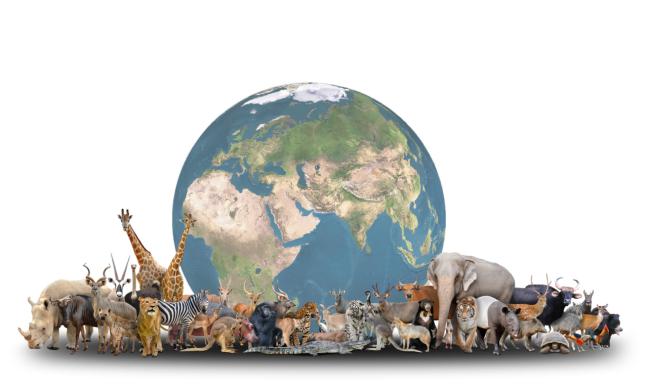 Многие дети любят животных, а некоторые также используют различные материалы для изготовления моделей животных. В этом курсе мы узнаем, как использовать uKit для создания моделей животных. В дополнение к модульным деталям, которые могут служить конечностями для мелких животных, uKit также содержит два особых компонента. Один из них — сервопривод (то есть сустав животного), а другой — контроллер. Давайте узнаем больше об этих ключевых частях!КонтроллерКонтроллер — это «мозг» uKit. Он может управлять сервоприводами, динамиком Bluetooth и другими электронными модулями. Как показано на рисунке 1.5, контроллер оснащен восемью портами. Порты 1, 2, 3, 4 и 5 — это 3-контактные порты, которые можно использовать для подключения сервоприводов, датчиков и других электронных модулей. Порт 6 — это 4-контактный порт, порт 7 — это 2-контактный порт, который подключается к коммутатору, а порт 8 используется в качестве порта расширения.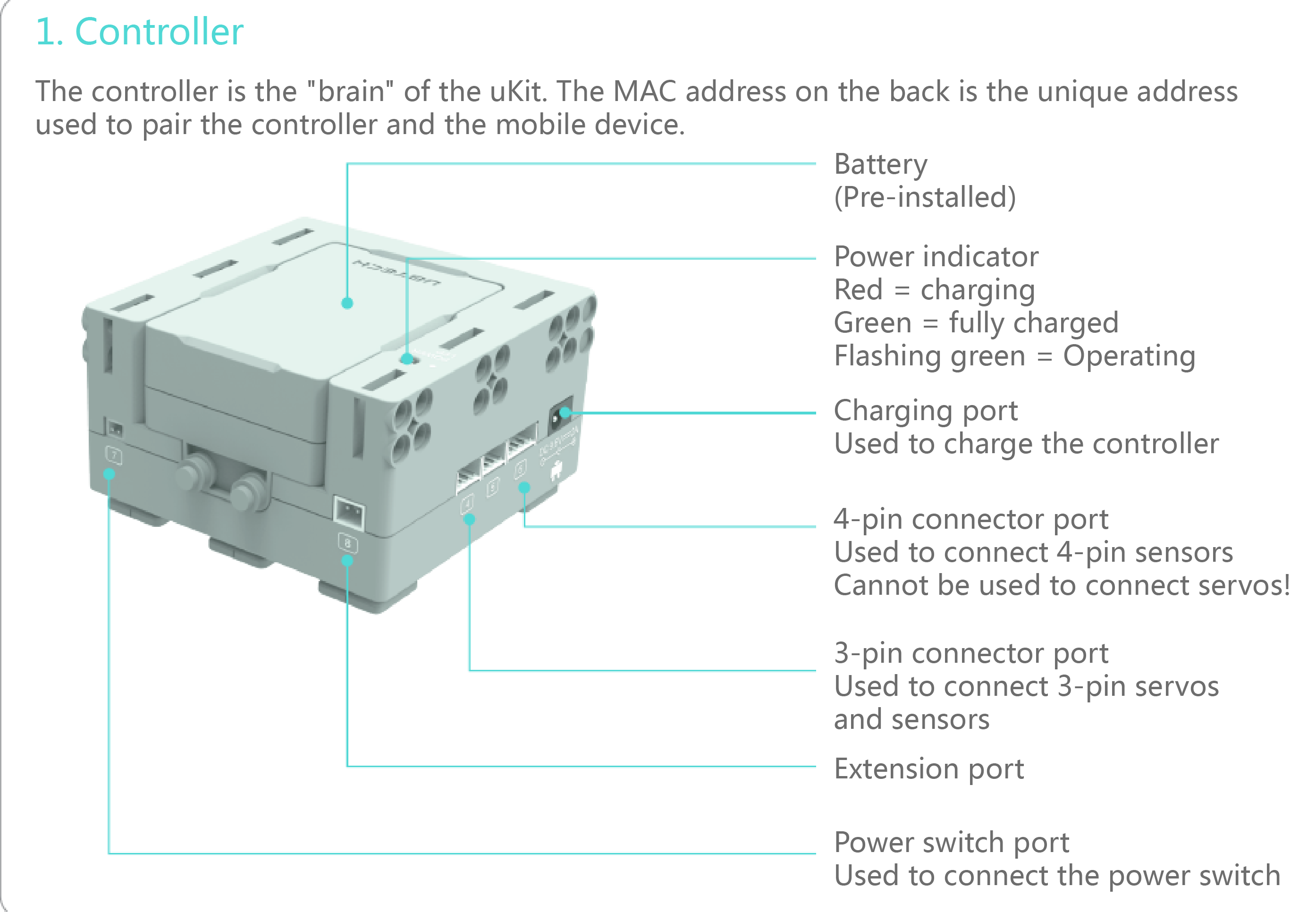 Рис. 1.5 Контроллер"Суставы"—сервоприводыРоль сервопривода — получать команды от контроллера и выполнять соответствующие действия. Каждый сервопривод, используемый в моделях, может служить подвижным соединением. Перед использованием сервопривод необходимо привести в исходное состояние. Как показано на рисунке 1.6, "△□☆○" указывают различные направления, используемые для сборки. Когда "△" совмещено с отметкой на шкале, угол регулятора направления равен 0° (т. е. он находится в исходном состоянии).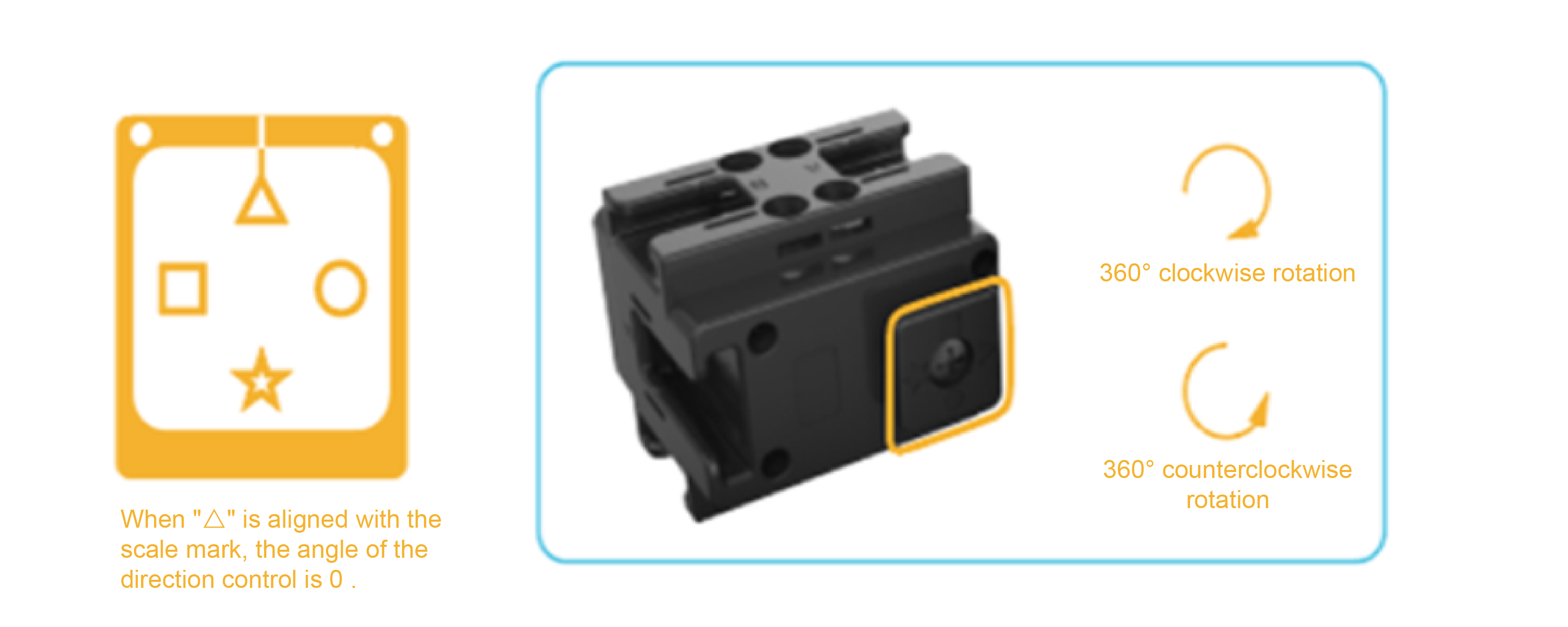 Рис. 1.6 СервоприводСтроительный заводПомимо контроллера и сервоприводов, uKit также содержит крепеж, декоративные детали, разъемы, кабель для передачи данных и другие компоненты.ПрограммированиеХотите услышать, как ваша готовая модель рассказывает историю? Или как она танцует? А может быть, вы хотите, чтобы глаза робота загорелись? Всего этого можно достичь с помощью программирования!Откройте приложение UBTECH EDU, сфотографируйте свою модель и приступайте к программированию.Другой мирДополнительные знанияБионические роботыБионические роботы — это роботы, которые принимают внешний вид или функции живого организма. Они могут быть бионическими по функциям или структуре. Бионические роботы в настоящее время являются одним из основных направлений исследований в области робототехники. В их исследованиях было достигнуто большое количество достижений. Например, робот-стрекоза, разработанный в Германии, способен взмахивать крыльями, парить и кружить в любом направлении. Им также можно управлять через смартфон и отправлять в труднодоступные места. Бионический робот-рыба, разработанный в Швейцарии, может имитировать действия рыбы, чтобы сливаться с косяками рыб и тем самым влиять на их поведение. Бионический домашний робот-ящерица, разработанный в Китае, может заменить людей при входе в опасные районы для исследования, фотографирования и выполнения других задач.ПрактикаИспользуйте цветные карандаши, чтобы нарисовать свою модель в поле ниже.Тема 2 Чей большой ротРот является важнейшим органом для большого количества животных. Они могут быть очень маленькими или очень большими. Какие вы знаете животных с большим ртом? Обсудите с одноклассниками.Удивительный мирРот имеет ограниченный диапазон движений. Верхняя и нижняя челюсти определяют степень, в которой рот может открываться и закрываться, и все, что находится за пределами этого диапазона, причинит вред животному.Счастливое обучение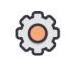 СервоприводСреди материалов есть четыре сервопривода, каждый со своим ID: ID-01, ID-02, ID-03 и ID-04.В этом уроке используется сервопривод ID-01. Узнайте больше о сервоприводах ниже.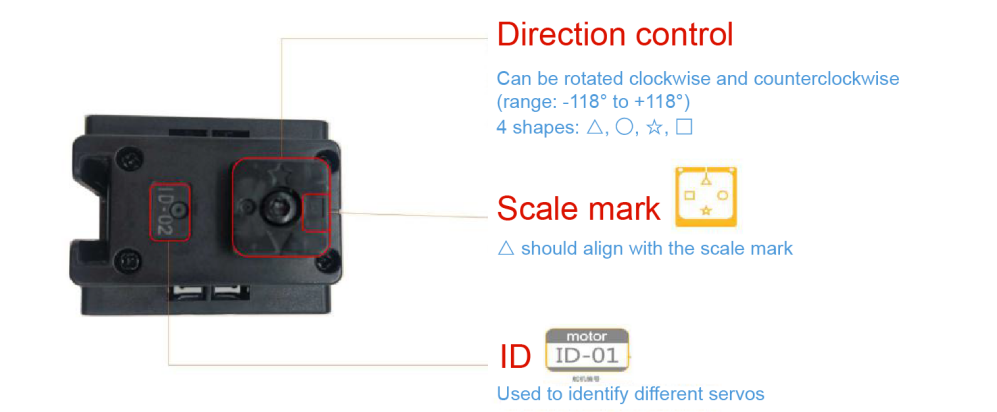 Рис. 2.5 Передняя часть сервопривода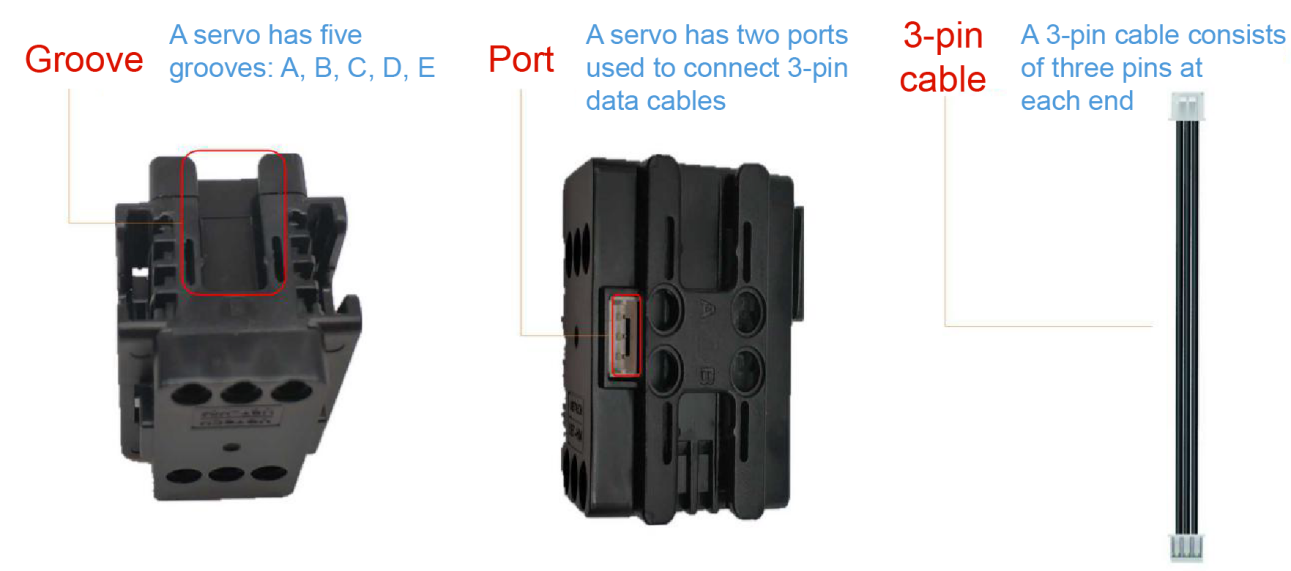 Рис. 2.6 Точки подключения сервоприводаКак использовать сервоприводСервопривод можно подключить к любому из портов 1-5 на контроллере.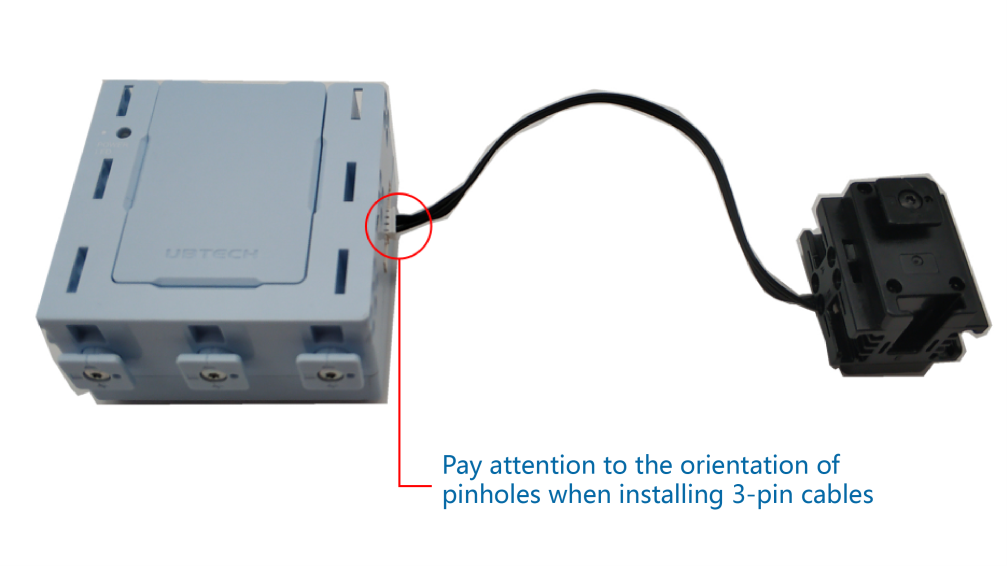 Рис. 2.7 Подключение сервопривода к контроллеруСтроительный заводМодель «большой рот» состоит из трех частей: головы, туловища и хвоста.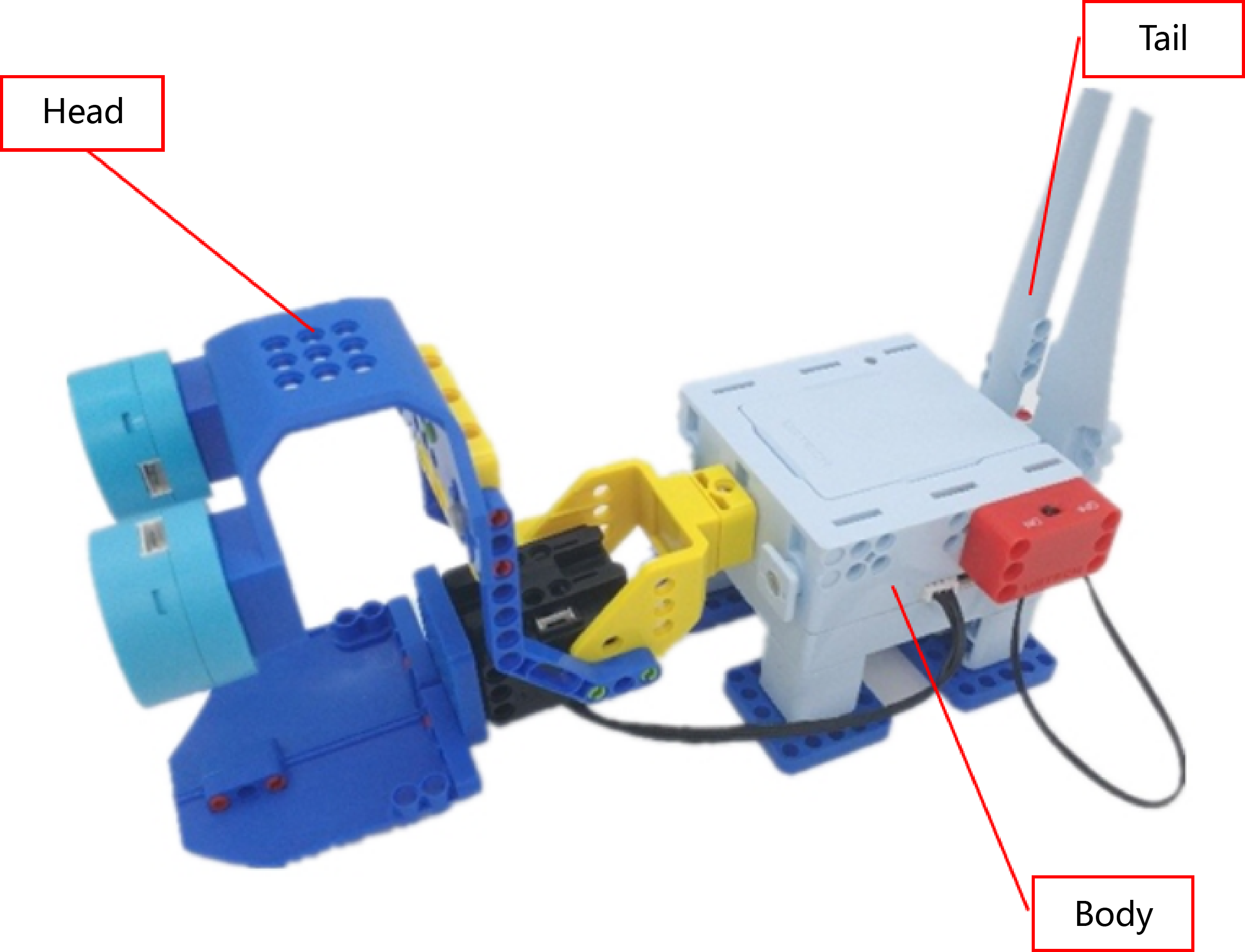 Рис. 2.8 Структурная схемаМатериалыСписок материаловСтроительство* См. инструкции по сборке для получения инструкций по сборке.Программирование1. Понимание программных модулей сервоприводаШаг 1: Подключите планшет к контроллеру и перейдите в интерфейс программирования, как показано ниже.Шаг 2: Выберите программный модуль сервопривода.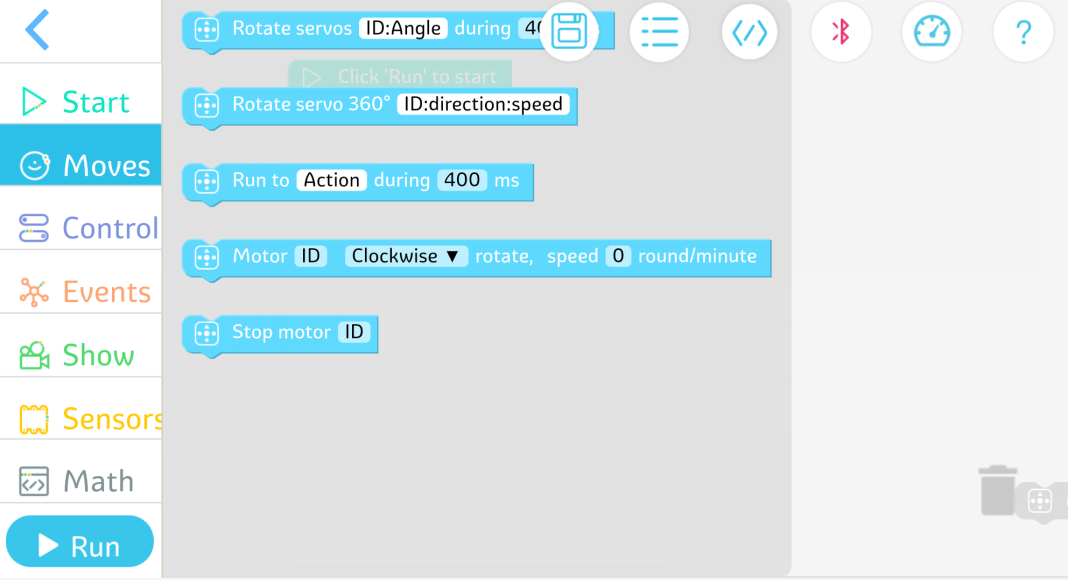 Рис. 2.16 Интерфейс программы2. Попробуйте(1) Задача 1: Удалить добавленные программные модули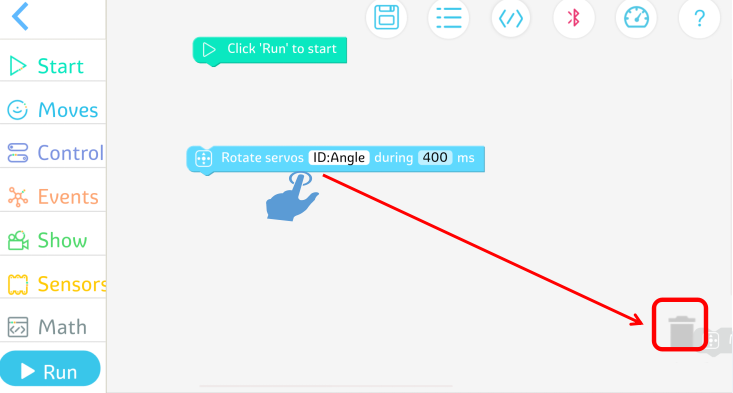 Рис. 2.17 Удаление программных модулей(2) Задача 2: закрыть рот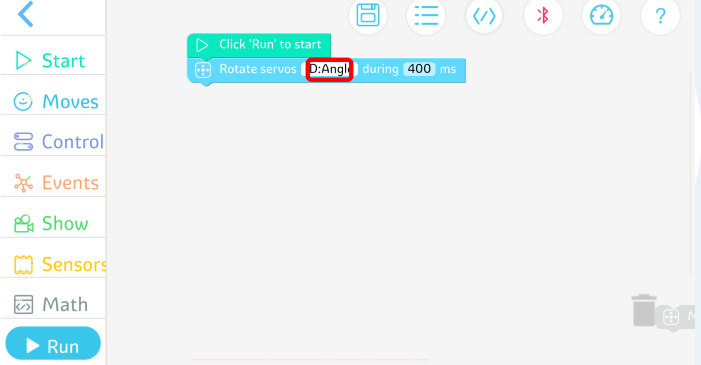 Рис. 2.18 Нажмите, чтобы установить угол сервопривода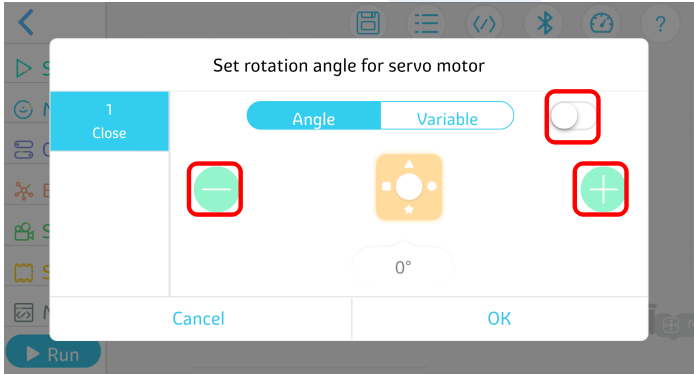 Рис. 2.19. Регулировка угла сервопривода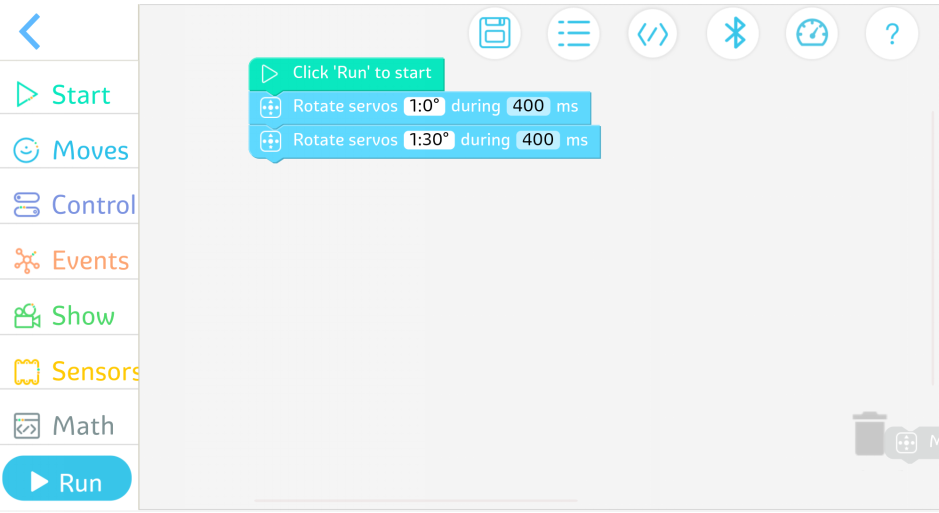 Рис. 2.20 Эталонная программа для задачи 2(3) Задача 3: открыть рот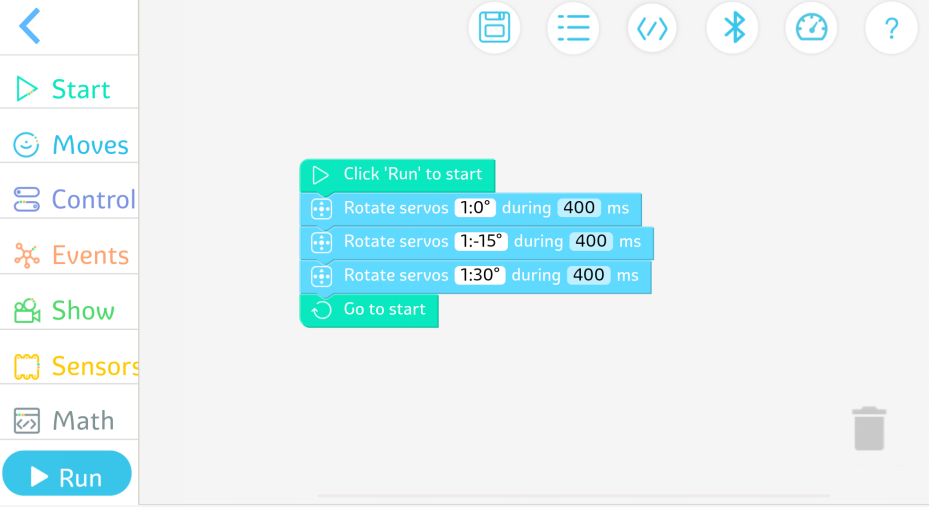 Рис. 2.21 Эталонная программа для задачи 3(4) Задание 4: Медленно закрыть рот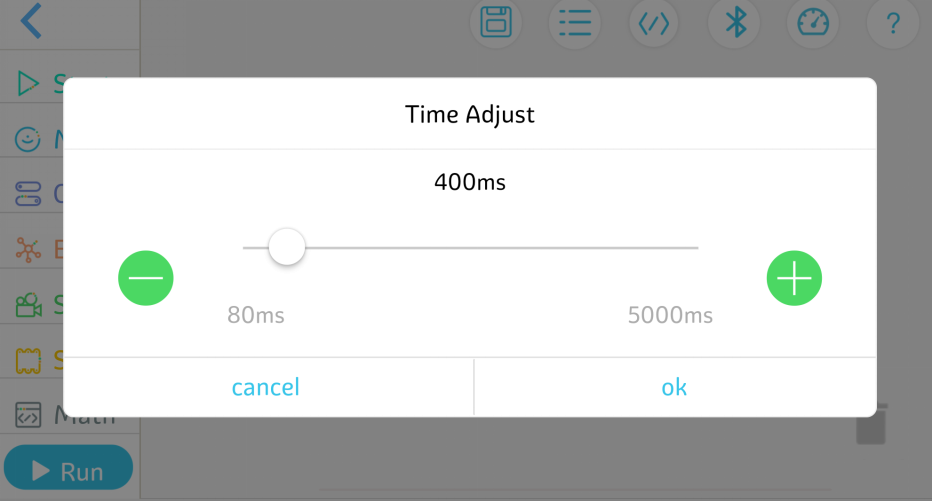 Рис. 2.22 Установка параметра времени сервопривода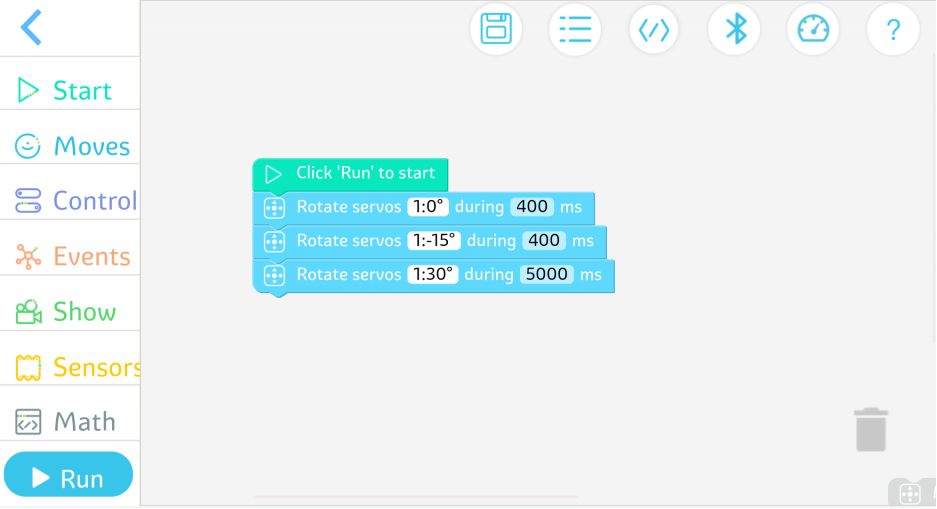 Рис. 2.23 Эталонная программа для задачи 43. ПрактикаПопрактикуйтесь в изменении продолжительности открывающего движения до 3000 мс и закрывающего движения до 5000 мс.Совет: используйте сервомодуль и установите угол на -15, а время на 3000 мс. Добавьте еще один сервомодуль и установите угол на +30, а время на 5000 мс, как показано на рисунке 2.24.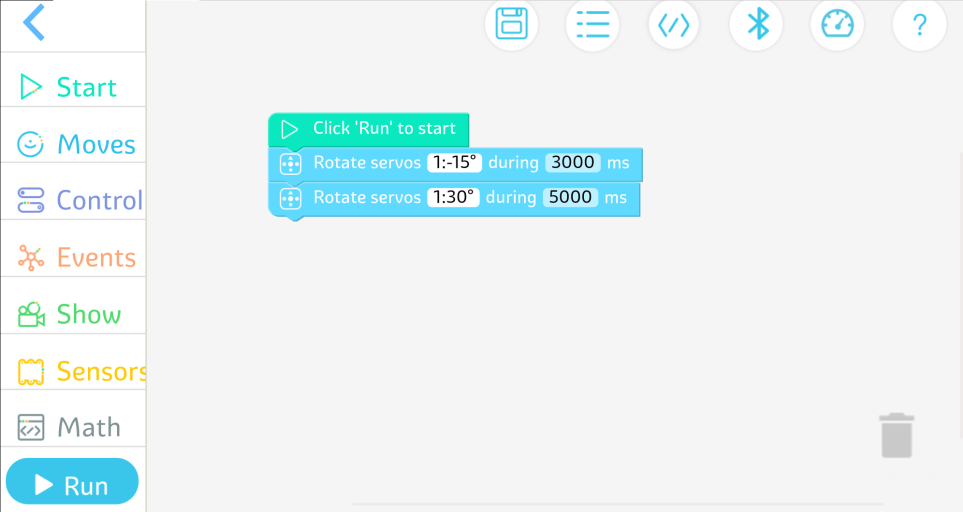 Рис. 2.24 Пример программыДругой мирДополнительные знанияРазнообразие клювовРот птицы также называют клювом. Он в основном используется для добычи пищи  или фильтрации пищи из воды. Иногда его также используют для лазания, чистки перьев, борьбы и строительства гнезд. Форма и размер клюва птицы тесно связаны с привычками питания. Разные клювы птиц  подходят для поедания разных организмов.ПрактикаКак выглядит рот на вашей модели? Используйте цветные карандаши, чтобы нарисовать его в поле ниже.Тема 3 Кошачьи глазаКошки — умные, милые животные, которых часто можно увидеть в нашей повседневной жизни. Разные породы кошек имеют разный цвет глаз, наиболее распространенными цветами являются желтый, синий и зеленый. У кошачьих глаз тоже есть особая способность. Хотите знать, что это такое? Присмотритесь к этому прекрасному миру!Удивительный мирКошки имеют особые глаза, так как они могут четко видеть вещи как днем, так и ночью. При ярком свете зрачки кошки сужаются в вертикальную линию, чтобы защитить сетчатку от повреждения, а при тусклом свете они расширяются в круг, чтобы в глаза попадало больше света.Счастливое обучениеuKiT содержит деталь, называемую светодиодом, который может не только имитировать цвет глаз различных кошек, но и излучать разноцветный свет.Основные характеристики светодиодовКаждый светодиод имеет восемь взаимозаменяемых цветов. Среди материалов два светодиода: LED ID-01 и LED ID-02.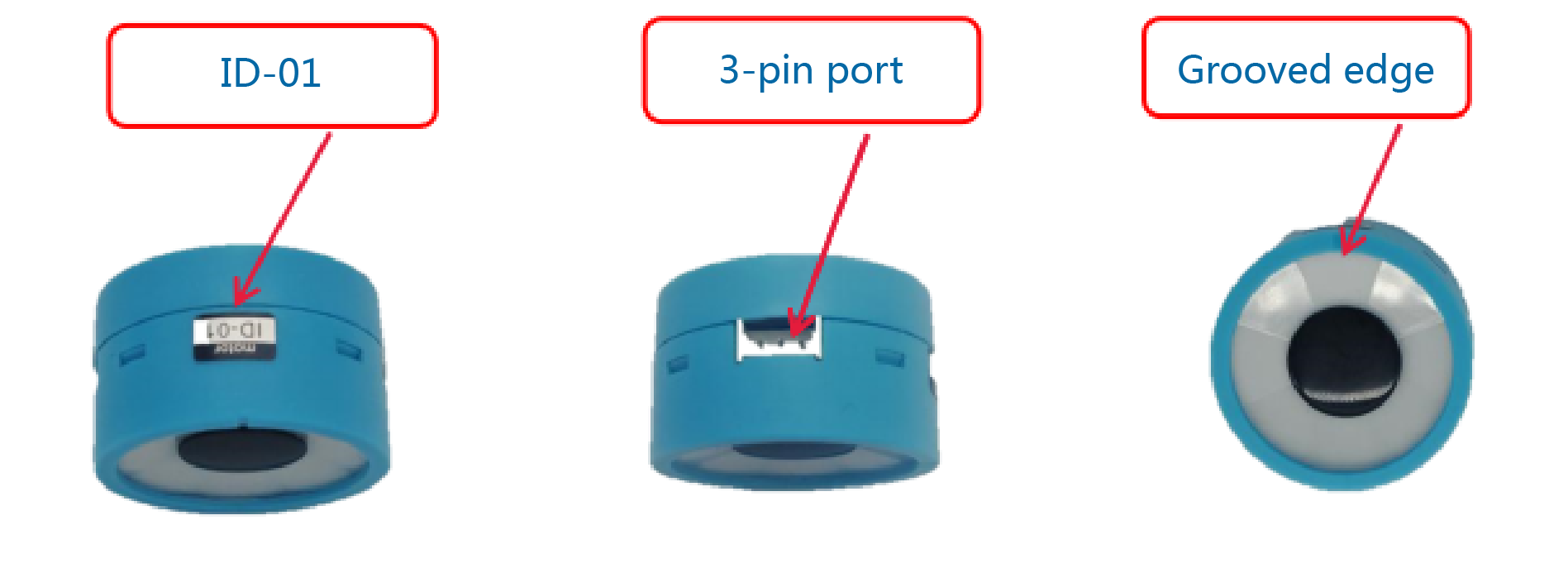 Рис. 3.6 Внешний вид светодиодаКак подключить светодиодыЕсть два способа подключения светодиодов в качестве кошачьих глаз. Один из способов — подключить каждый светодиод отдельно к контроллеру, как показано на рис. 3.7. Второй — сначала подключить два светодиода, а затем подключить один из них к контроллеру, как показано на рис. 3.8.Строительный заводМодель кошки состоит из четырех частей: голова (уши и глаза), тело, конечности и хвост. См. ниже материалы, необходимые для создания модели кошки.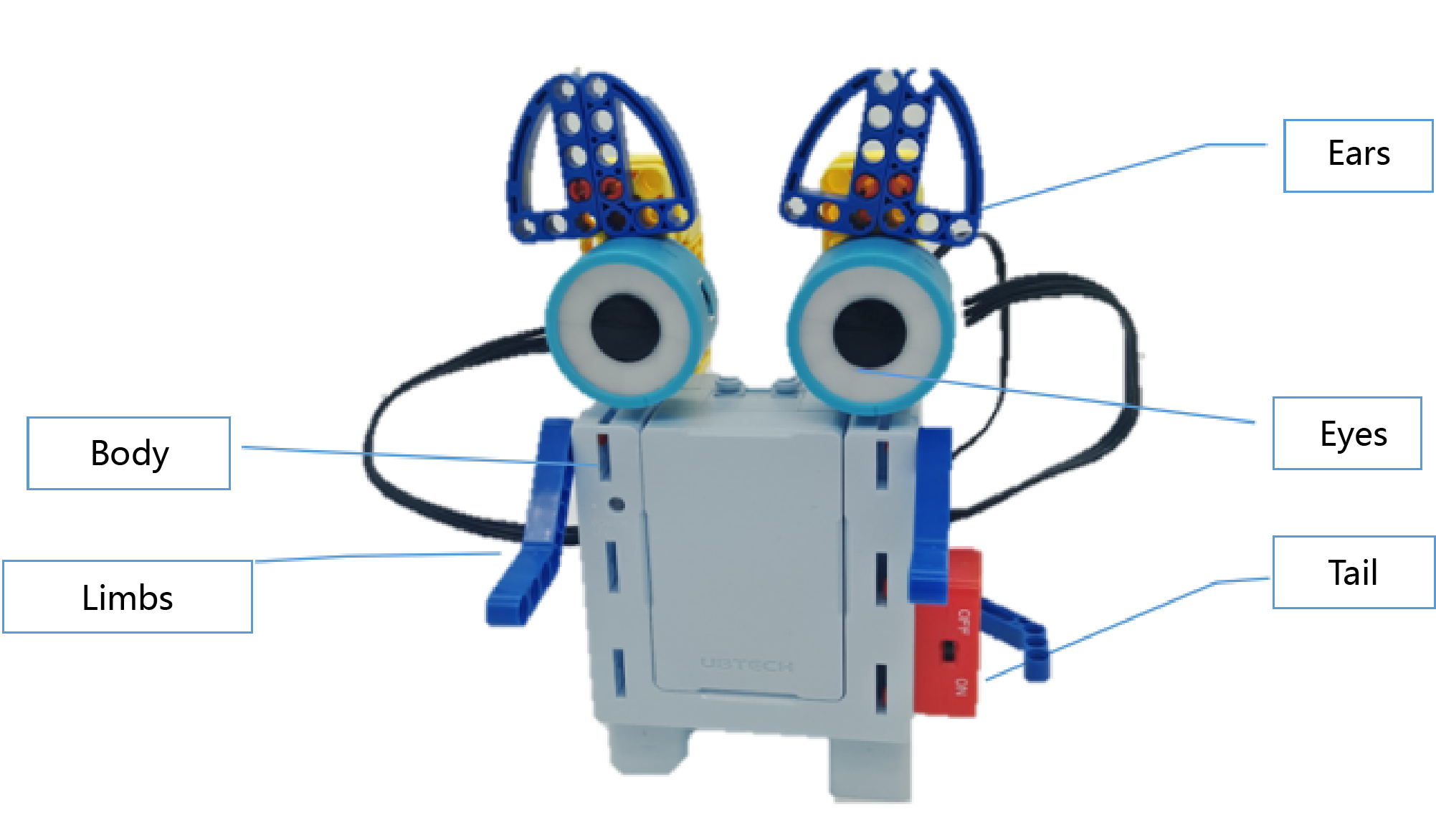 Рис. 3.9 Структурная схемаМатериалыСписок материаловСтроительство* См. инструкции по сборке для получения инструкций по сборке.ПрограммированиеСоздав свою кошку, давайте запрограммируем ее глаза, чтобы они светились!Подключите планшет к контроллеру и перейдите в интерфейс программирования, как показано ниже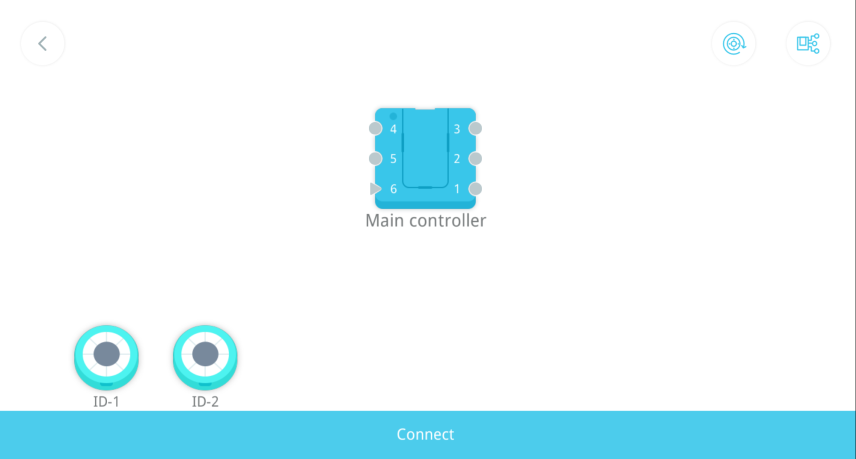 Рис. 3.16 Подключение к контроллеру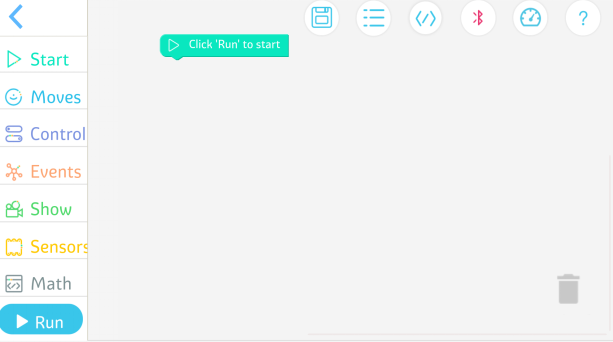 Рис. 3.17 Интерфейс программированияНаучитесь использовать светодиодные модули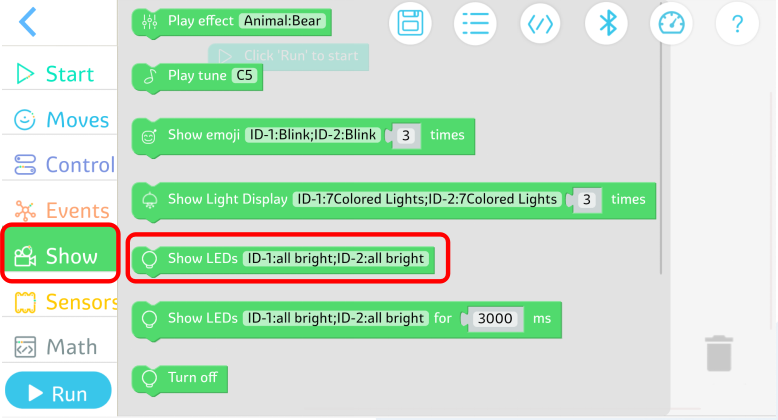 Рис. 3.18 Светодиодные модулиПопробуйте(1) Задача 1: Зажгите кошачьи глазаСовет: используйте светодиодный модуль.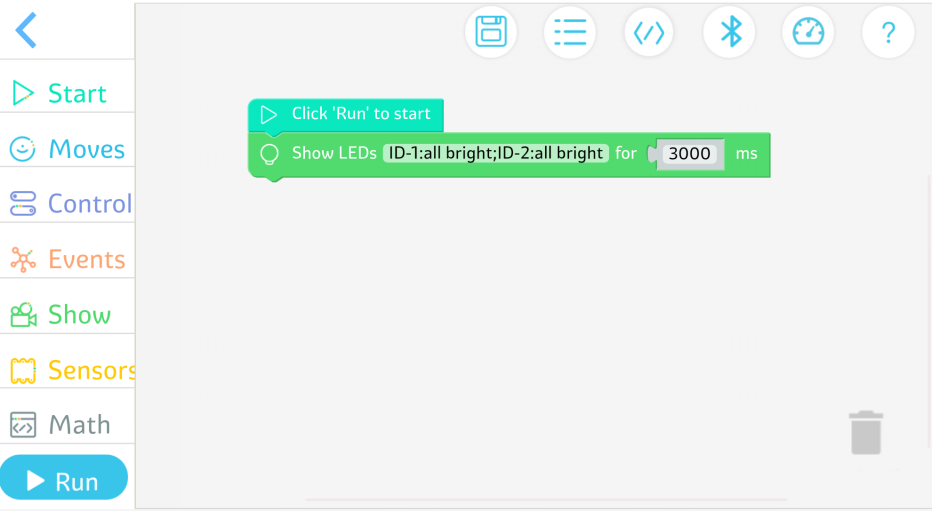 Рис. 3.19 Эталонная программа для задачи 1(2) Задача 2: Изменить цвет кошачьих глазСовет: Назначьте цвета для двух светодиодов.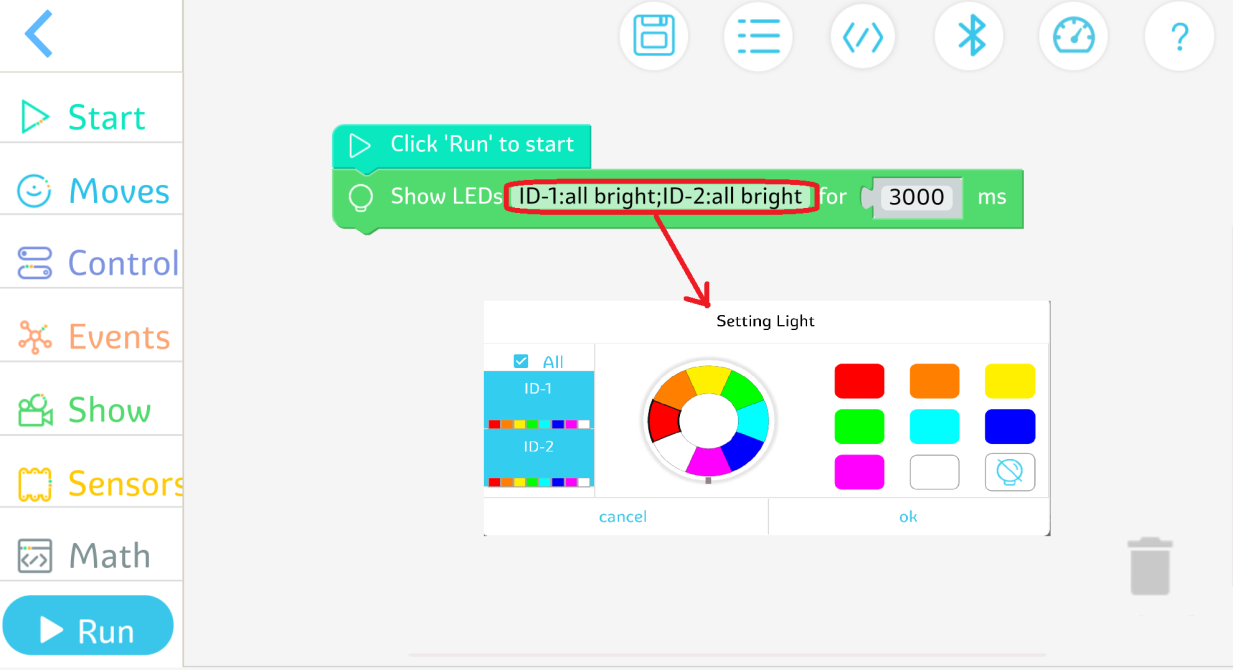 Рис. 3.20 Эталонная программа для задачи 2(3) Задача 3: Создайте кошке два разных глазаСовет: Назначьте разные цвета для каждого из двух светодиодов.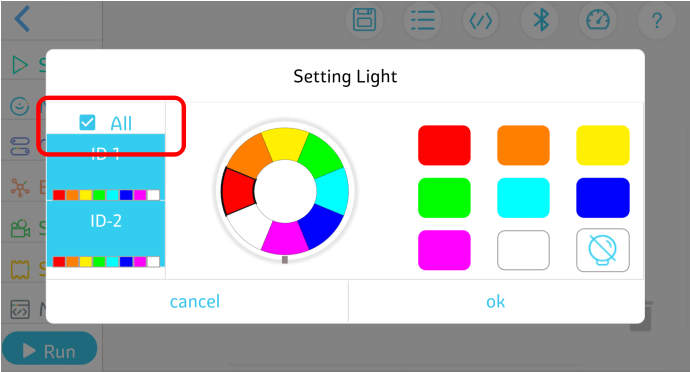 Рис. 3.21 Эталонная программа для задачи 3(4) Задача 4: Зажгите кошачьи глаза на 9 секунд.Совет: Установите параметр продолжительности для модуля «Подсветка дисплея в течение X мс».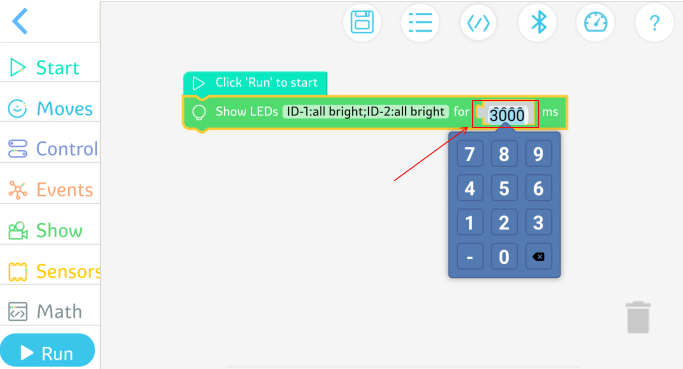 Рис. 3.22 Эталонная программа для задачи 4Другой мирДополнительные знанияПочему кошки видят в темноте лучше, чем люди?У человека в сетчатке есть красный, зеленый и синий конусы, а у кошек только зеленые и синие колбочки. Как ночные животные, кошки лучше видят при слабом освещении, чем люди, потому что их зрачки могут расширяться до 90% поверхности глазного яблока, поэтому они могут охотиться даже при тусклом свете.ПрактикаКакого цвета глаза у вашей модели? Используйте цветные карандаши, чтобы нарисовать их в поле ниже.Тема 4 Соревнование - Мой особенный друг-соваКакая птица похожа на кошку, но имеет крылья и умеет летать?Дополнительные знанияЛицо и глаза совы похожи на кошачьи, а рот и крылья - на орлиные.Сбор знанийУ сов круглое лицо и глаза, острый клюв и острые когти.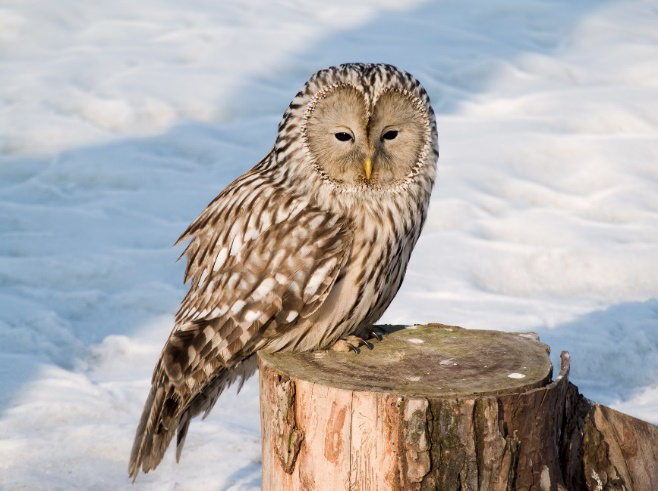 Рис. 4.4 СоваСовы — ночные птицы, которые охотятся преимущественно на полевок, но могут также есть насекомых, молодых птиц, ящериц, рыб и других животных. Они, как известно, охраняют сельскую местность и являются хорошими друзьями человека.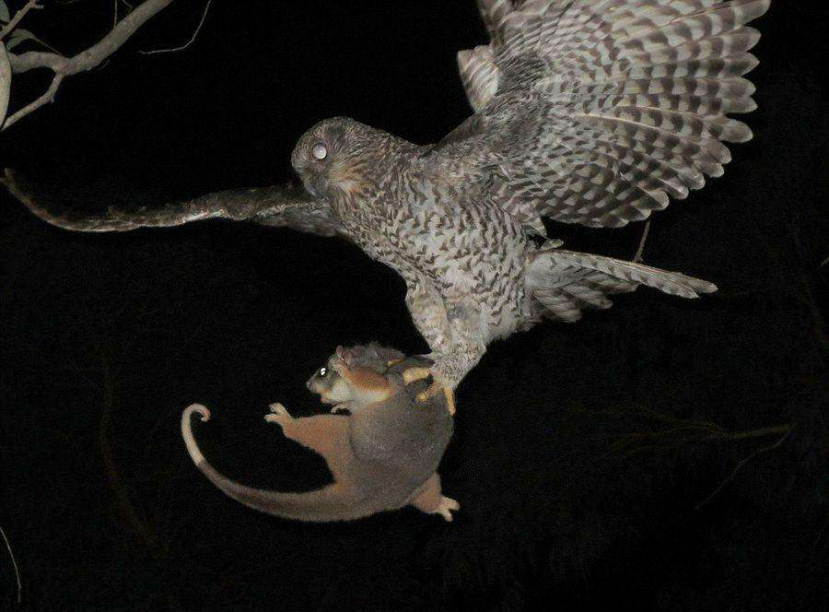 Рис. 4.5 Сова ловит полевкуМастера камуфляжаСовы — мастера маскировки, которую они используют, чтобы защитить себя. Сколько сов вы видите на рис. 4.6?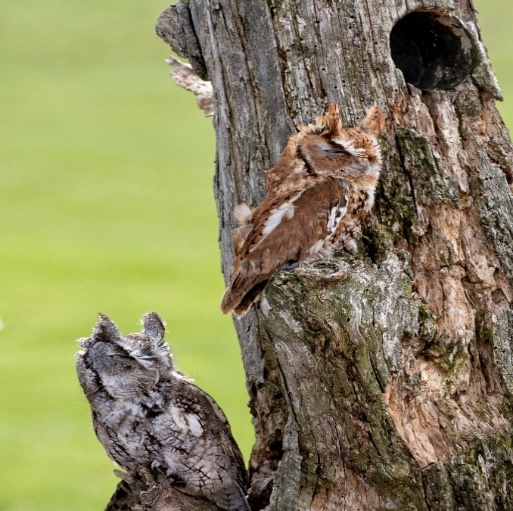 Рис. 4.6 Совы используют камуфляжСовы не различают цвета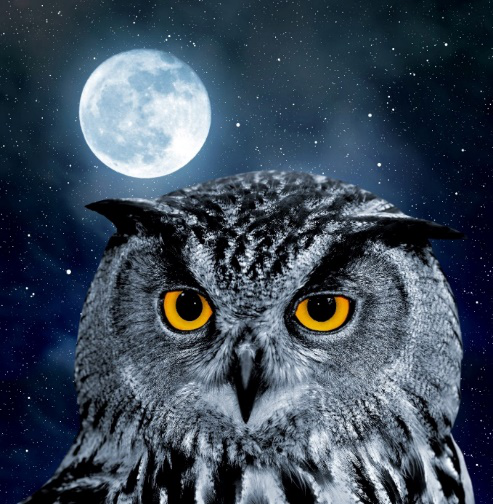 Рис. 4.7 СоваУ сов большие круглые глаза и отличное ночное зрение, но они не различают цвета. Это единственные птицы с дальтонизмом (неспособность различать цвета в природе), и их глаза не могут поворачиваться в глазницах.Креативный дизайнУпражнение: Используйте свое воображение, чтобы нарисовать сову.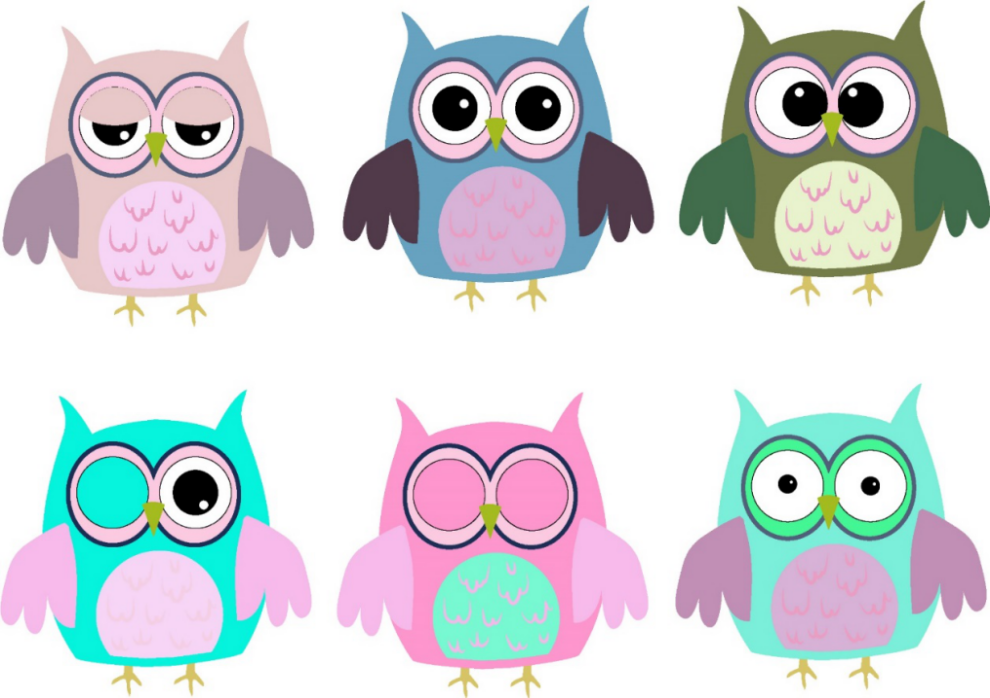 Рис. 4.8 Рисунки совыТема 5 Говорящий слон (1)Слоны — самые крупные наземные животные на Земле. Они не только огромные, но и очень умные. Давайте узнаем о них больше.Удивительный мирСлоны — социальные животные, которые живут стадами во главе со слонихой. Самка решает действия всего стада, включая время, затраченное на повседневную деятельность, пройденные маршруты, место кормежки, среду обитания и так далее.Слоны отличаются большими ушами и длинным хоботом. Их хобот может сворачивать предметы и является мощным инструментом для самообороны и кормления. Он также позволяет им издавать звуки.Счастливое обучениеОсобенности Bluetooth-динамиковСервопривод необходим для движения хобота слона вверх и вниз. Какой материал нужен, чтобы модель слона издавала звук?Динамик Bluetooth представляет собой сине-белый прямоугольный параллелепипед, который позволяет модели слона издавать звуки. Он подключается через Bluetooth①на телефон, планшет или другое воспроизводящее устройство и используется для воспроизведения звуков.Аппаратный способ подключенияАппаратное обеспечение состоит из контроллера, динамика Bluetooth и сервопривода, соединенных последовательно, а также переключателя, который подключается к контроллеру отдельно.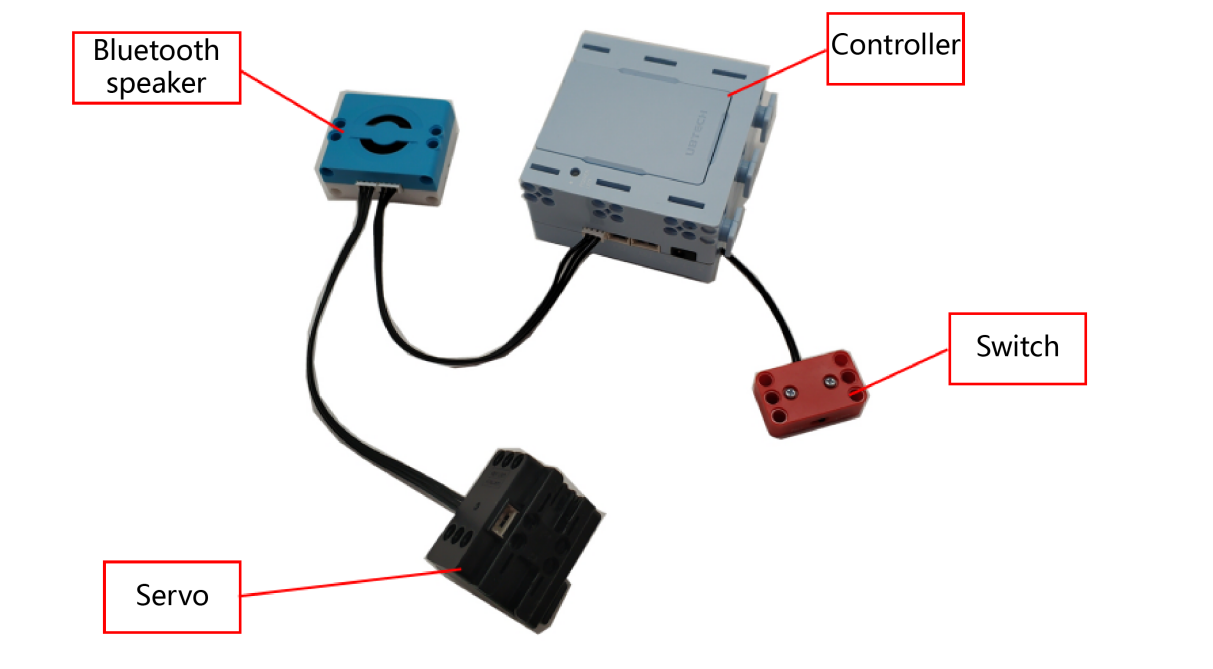 Рис. 5.4 Аппаратные соединенияСтроительный заводМодель слона состоит из трех основных частей: хобота, туловища и хвоста. См. ниже материалы, необходимые для создания модели слона.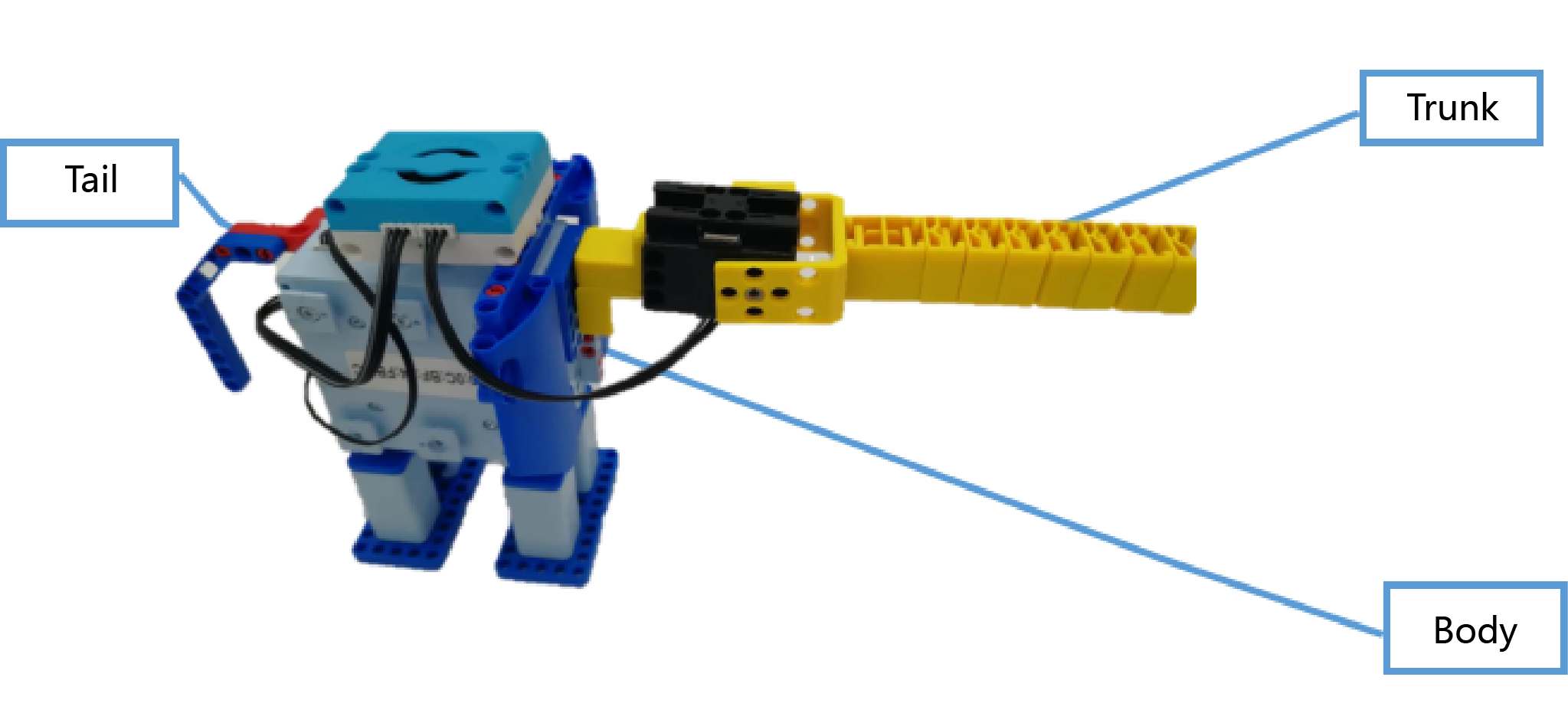 Рис. 5.5 Структурная схемаМатериалыСписок материаловСтроительство* См. инструкции по сборке для получения инструкций по сборке.ПрограммированиеСоздав свою модель слона, давайте запрограммируем ее так, чтобы она двигалась!1. Подключить планшет к контроллеру и зайти в интерфейс программирования2. Попробуйте(1) Задача 1: Заставьте своего слона двигатьсяСовет: обратите внимание на размер угла сервопривода.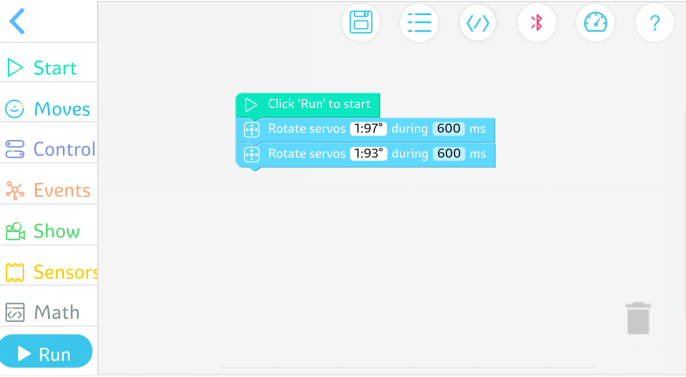 Рис. 5.12 Эталонная программа для задачи 1(2) Задача 2: Заставь своего слона вздремнутьСовет: используйте модуль ожидания при программировании и соответствующим образом адаптируйте время ожидания.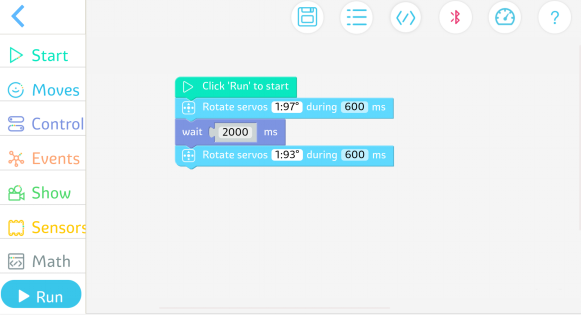 Рис. 5.13 Эталонная программа для задачи 2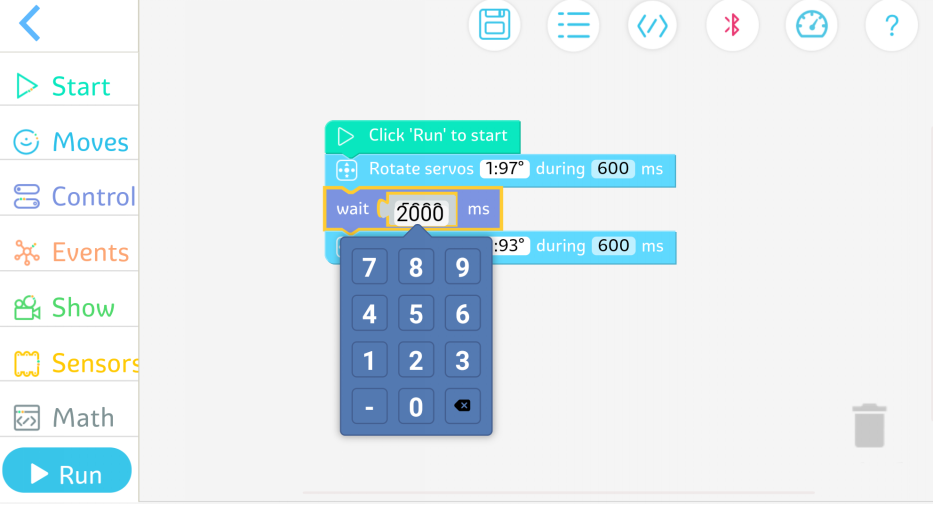 Рис. 5.14 Модуль ожидания(3) Задание 3: Сделайте хобот для своего слона.②Совет: обратите внимание на использование динамика Bluetooth.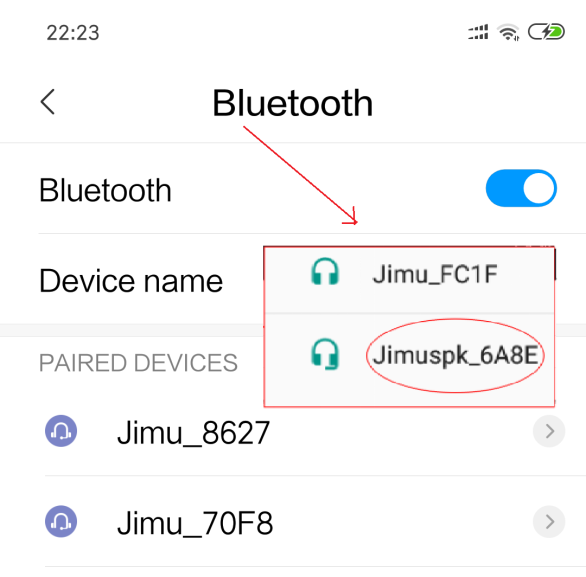 Рис. 5.15 Интерфейс настроекПосле подключения Bluetooth-динамика его можно настроить в интерфейсе программы.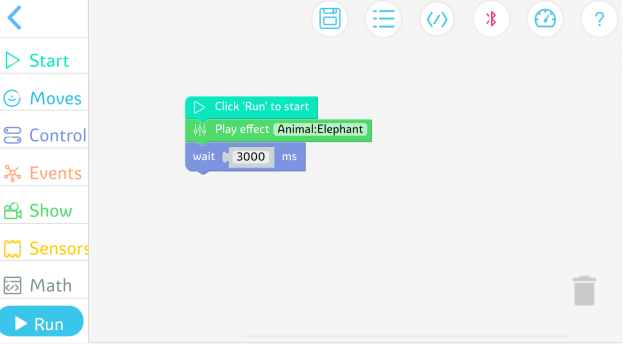 Рис. 5.16 Эталонная программа для задачи 3(4) Задача 4: Заставьте своего слона повторять за вамиСовет. Выберите вкладку записи и нажмите кнопку микрофона в правом верхнем углу, чтобы начать запись звука. Обратите внимание, что запись может длиться не более 60 секунд.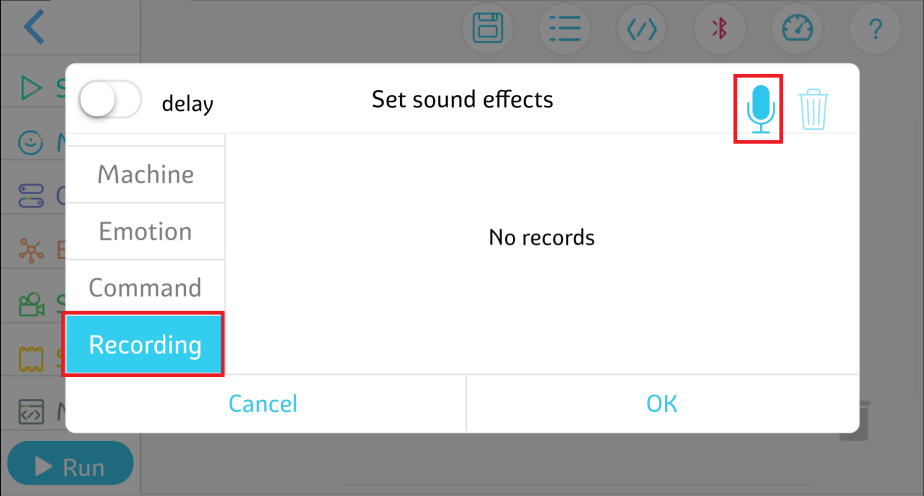 Рис. 5.17 Эталонная программа для записи звука3. ПрактикаЗапрограммируйте своего слона, чтобы он издавал звуки во время движения.Другой мирДополнительные знанияМягкие роботыИзготовленные в основном из жестких материалов (например, металла, керамики, пластмассы и т. д.), обычные жесткие роботы имеют различные недостатки, такие как сложность управления, высокая стоимость, проблемы с безопасностью и повреждение объектов. Мягкие роботы, как правило, изготавливаются из бумаги и силикона, что позволяет роботу быстро выполнять сгибательные и скручивающие движения, а также надежно и крепко захватывать различные объекты. В будущем мягкие роботы будут использоваться в промышленности, медицине, реабилитации, сфере услуг и других сферах.ПрактикаПосмотрите, какими чертами обладает ваша модель слона. Используйте цветные карандаши, чтобы нарисовать их в поле ниже.Примечания:①Bluetooth: стандарт беспроводной технологии для обмена данными на коротких расстояниях со стационарных и мобильных устройств и создания персональных сетей.②Звук, который слон издает хоботом.Тема 6 Говорящий слон (2)Как заставить хобот вашего слона раскачиваться взад-вперед?Удивительный мирХобот слона не имеет костей, а состоит из большого количества сильных мышц. Конец хобота очень гибкий и может вместить сразу несколько мелких предметов.Слоны используют свой хобот не только для дыхания и обоняния, но и для добычи еды, переноса вещей, и его даже можно использовать для передачи эмоций и игры на губной гармошке. Говорят, что это самый мощный инструмент слона.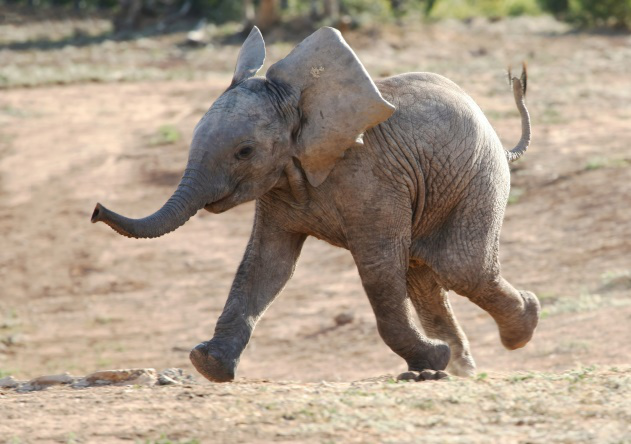 Рис. 6.1 Живой слоненокСчастливое обучениеЧтобы добиться плавного покачивания хоботом слона, нам нужно добавить сервопривод к модели слона.Для достижения различных качательных движений хобота сервопривод можно установить двумя способами, как показано ниже:Строительный заводТеперь давайте поработаем над изменением модели слона, чтобы его хобот мог вращаться вверх, вниз, влево и вправо.МатериалыСписок материаловСборкаШаг 1: Снимите трос с сервопривода оригинальной модели и разберите модель на две части (хобот и тело), как показано ниже:Шаг 4: Подсоедините кабели сервопривода и контроллера.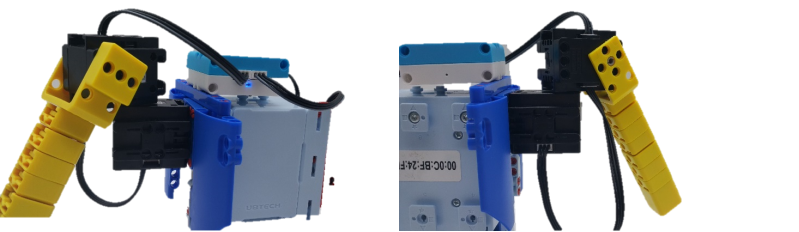 Рис. 6.10 Подключение кабелей сервоприводаПрограммирование1. Программирование двойного сервоприводаШаг 1: Перейдите в интерфейс программирования в «Мои модели», как показано на рисунке 6.11.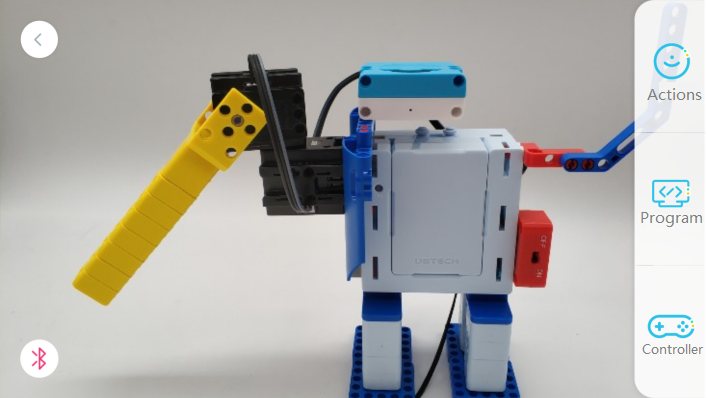 Рис. 6.11 Интерфейс программированияШаг 2: Нажмите «Логическое программирование», чтобы войти в интерфейс программирования, как показано на рисунке 6.12.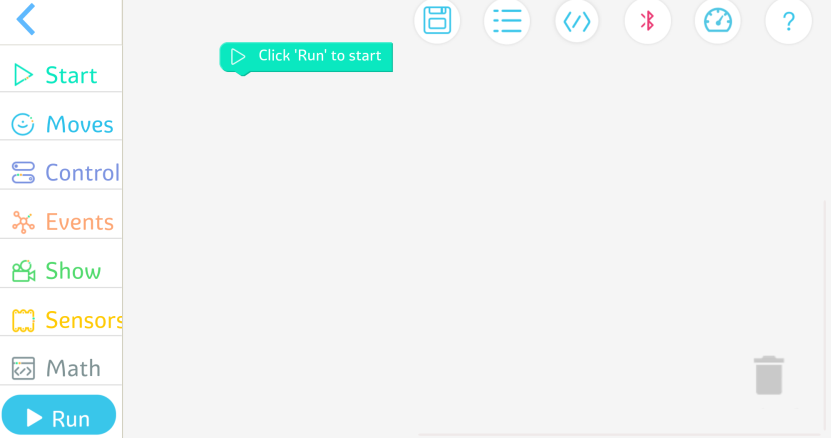 Рис. 6.12 Логический интерфейс программированияШаг 3: Пример программы, управляющей движением хобота слона вверх-вниз и из стороны в сторону, показан на рис. 6.13.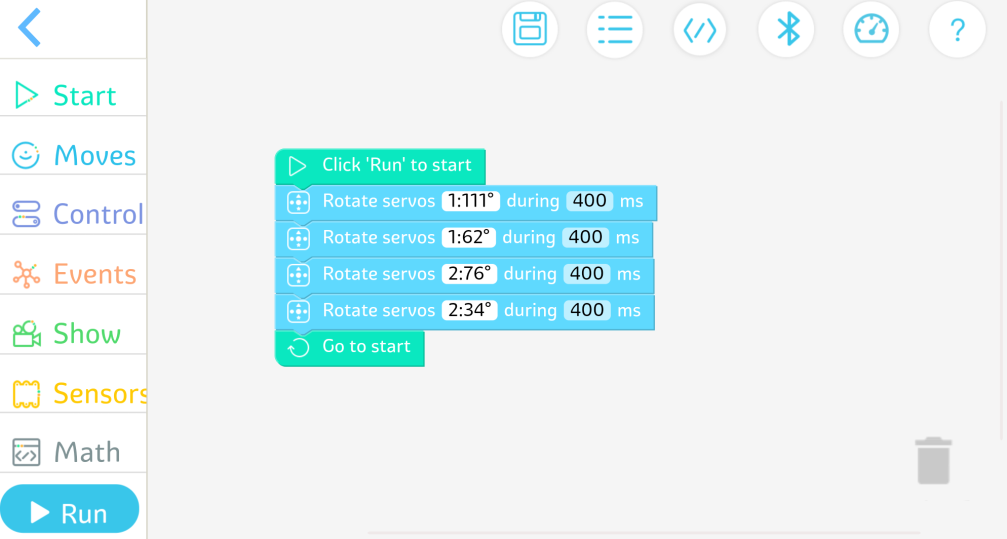 Рис. 6.13 Пример программыДругой мирДополнительные знания«Могила» слонаСлоны, живущие в естественном мире, обычно умирают по естественным причинам, но мы не можем найти их останки в лесу. Это потому, что слоны, приближающиеся к концу своей жизни, уходят в скрытую пещеру. Они используют свои хоботы, чтобы вырывать сорняки и сухие ветки у входа в пещеру, а затем снова закрывают вход, оказавшись внутри. Тем самым слон строит себе скрытую «могилу», которую трудно найти.Практика Запрограммируйте слона поднимать хобот вверх и влево одновременно.Тема 7 Виляющая хвостом собакаСобаки верные, любящие животные. У вас когда-нибудь была собака в качестве домашнего питомца? Какие черты у них есть?Удивительный мирСчастливое обучениеЧтобы хвост собаки непрерывно вилял из стороны в сторону, нам нужно повторить действие «виляния», используя модуль «Повторить X раз» и модуль «Перейти к началу». Давайте узнаем, где эти два модуля находятся ниже.Модуль "Повторить X раз"«Повторить X раз»: используется для многократного повторения действия.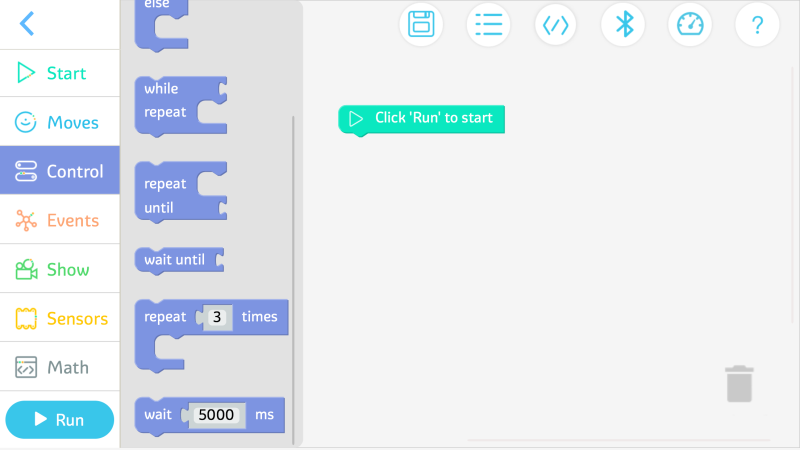 Рис. 7.2 Модуль «Повторить X раз»Модуль «Перейти к старту»«Перейти к запуску»: используется для перезапуска программы.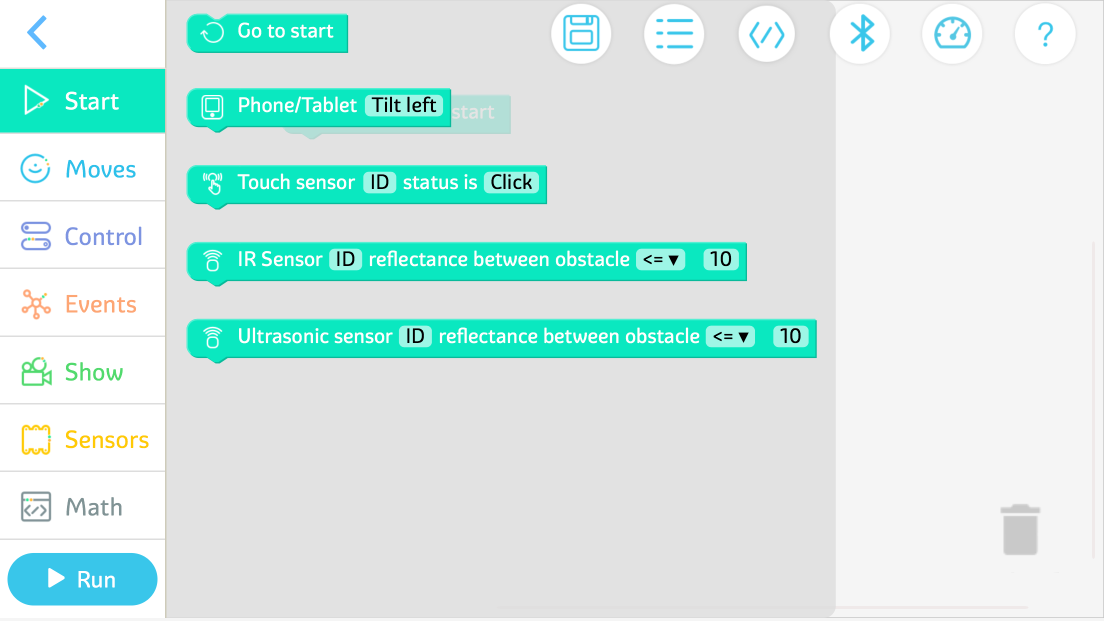 Рис. 7.3 Модуль «Перейти к старту»Строительный заводМодель собаки состоит из четырех основных частей: головы, туловища, конечностей и хвоста.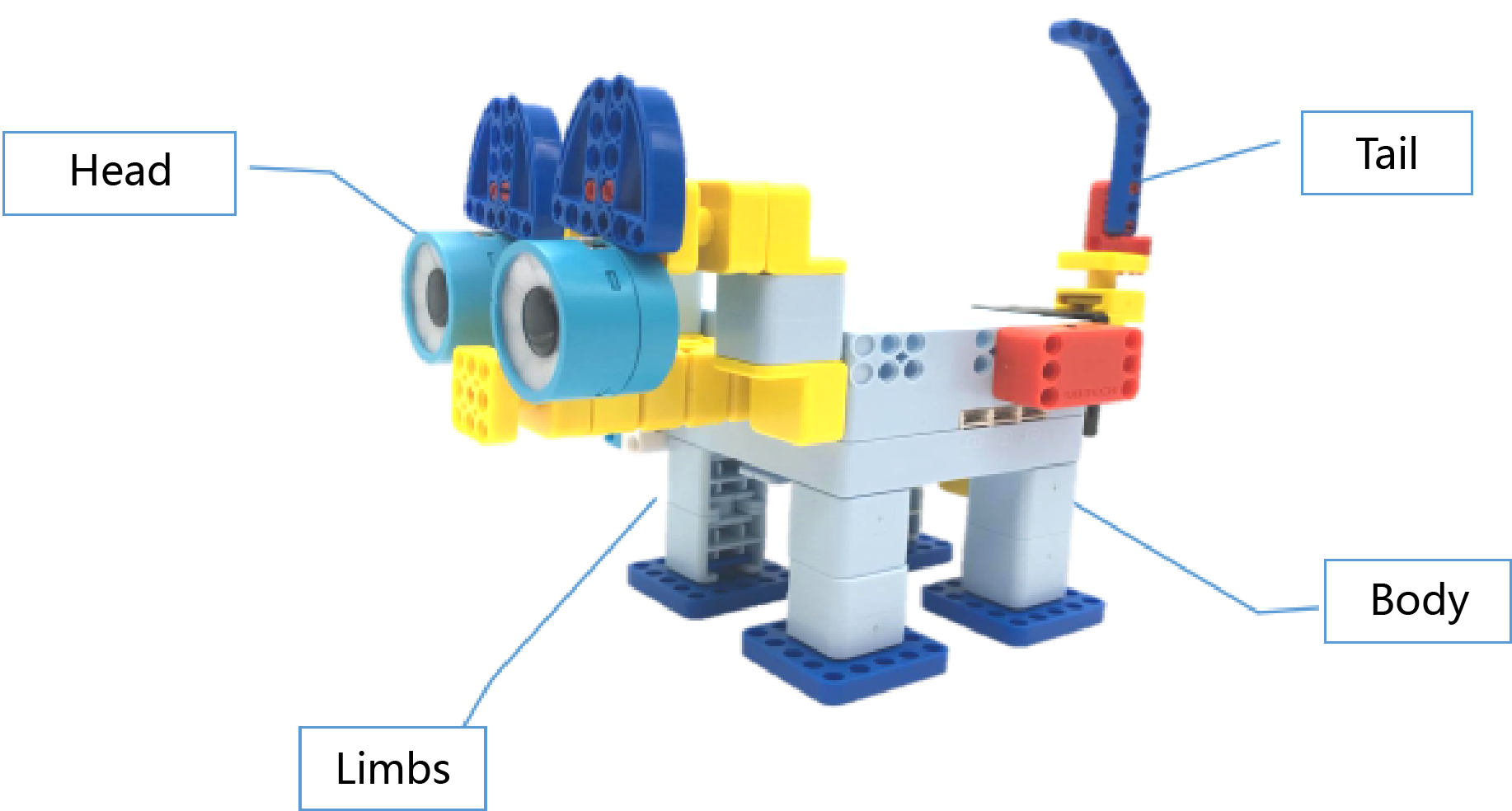 Рис. 7.4 Структурная схемаМатериалыСписок материаловСборка* См. инструкции по сборке для получения инструкций по сборке.Программирование1. Перед программированием(1) Подключите планшет к контроллеру и перейдите в интерфейс программирования.(2) Выберите программный модуль сервопривода.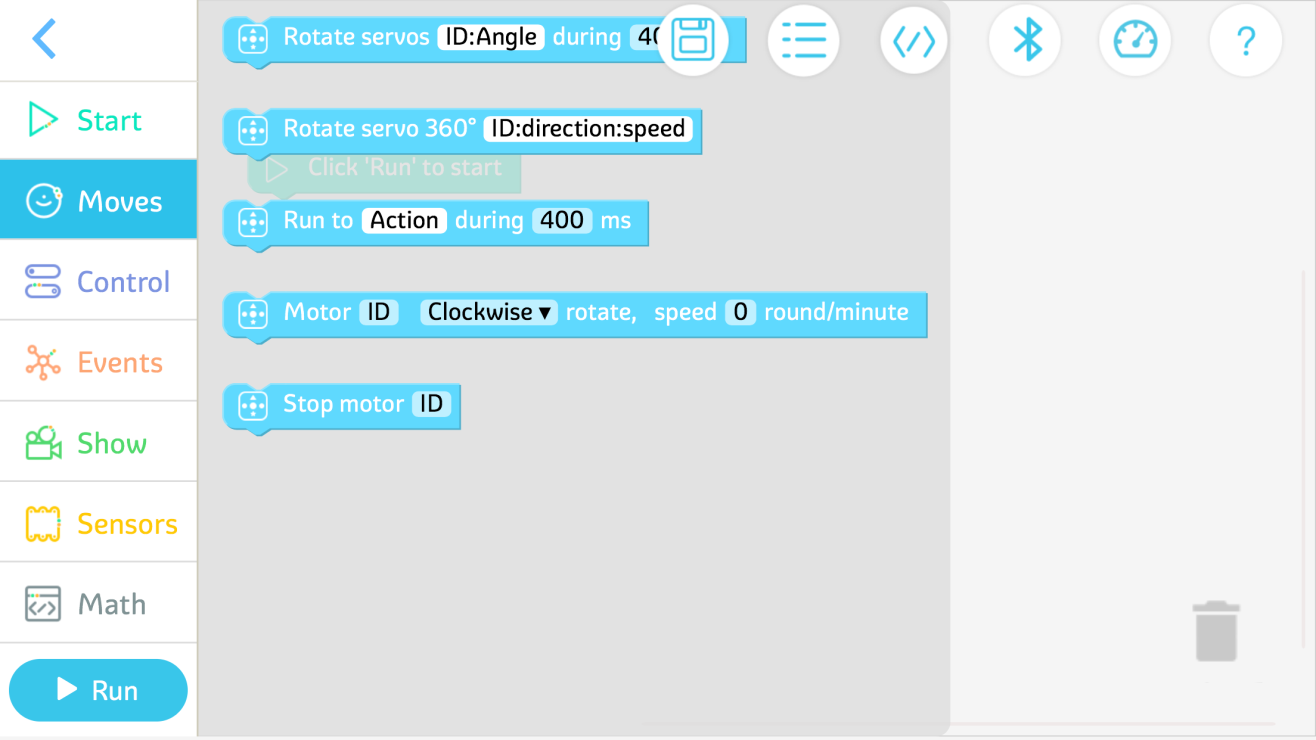 Рис. 7.14 Вход в интерфейс программирования сервопривода2. Попробуйте(1) Задача 1: поприветствовать друзейСовет: собака один раз виляет хвостом из стороны в сторону.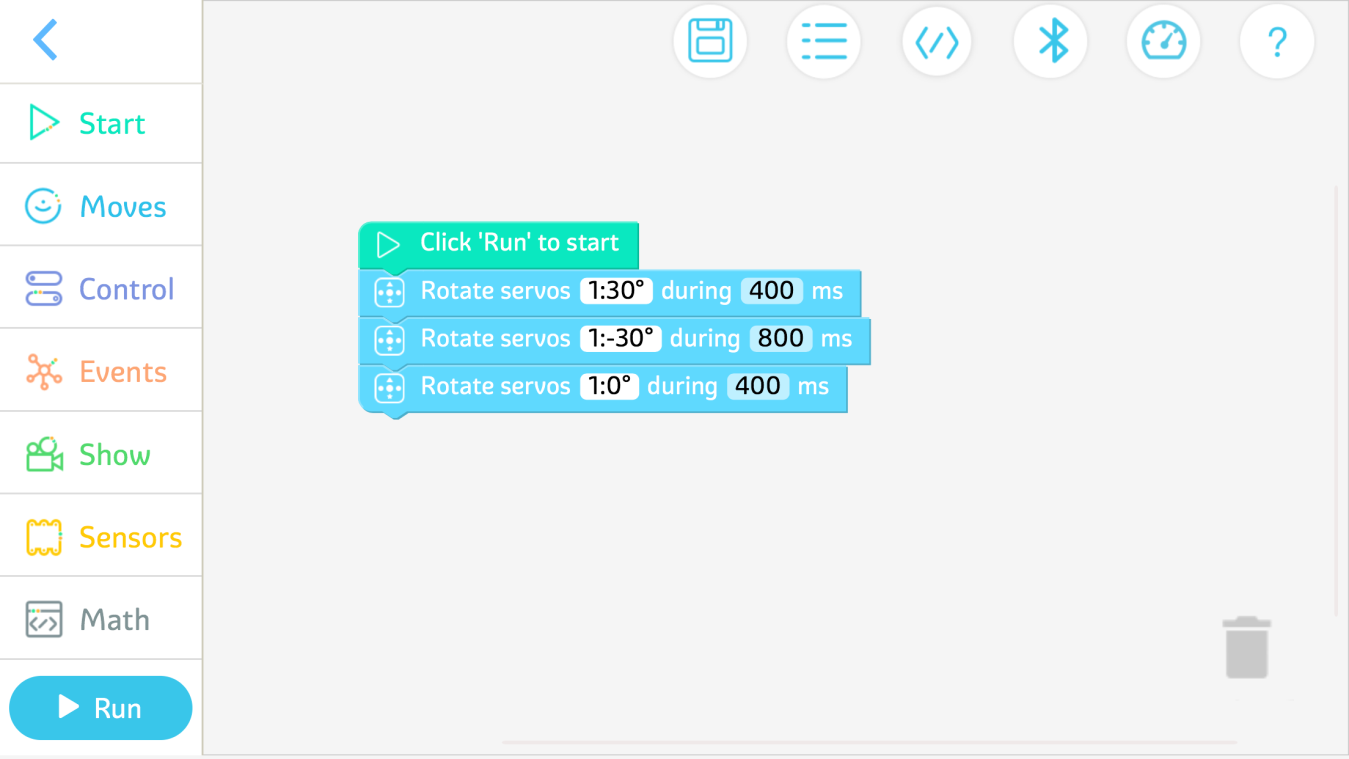 Рис. 7.15 Эталонная программа для задачи 1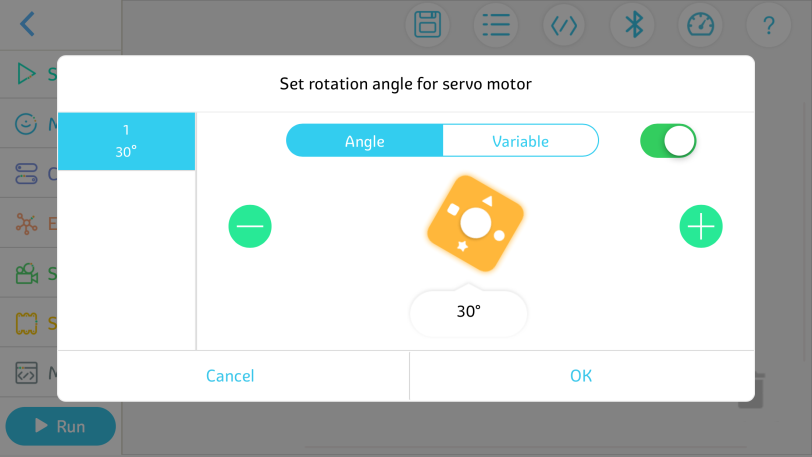 Рис. 7.16 Установка угла поворота сервопривода(2) Задание 2: Выразите радость, увидев новых друзейСовет: собака виляет хвостом три раза.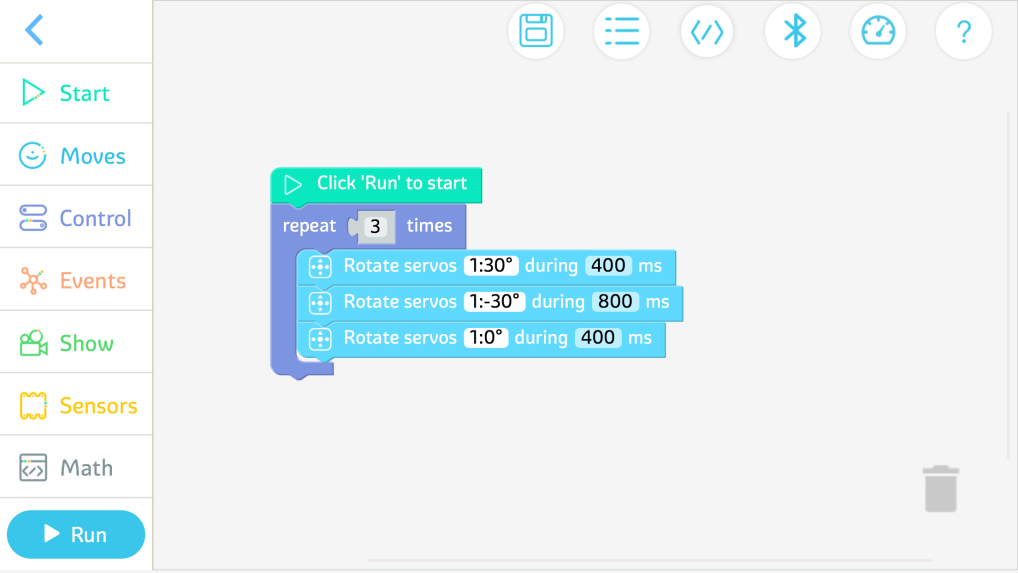 Рис. 7.17 Эталонная программа для задачи 2(3) Задача 3: Хозяин кормит собакуСовет: собака постоянно виляет хвостом.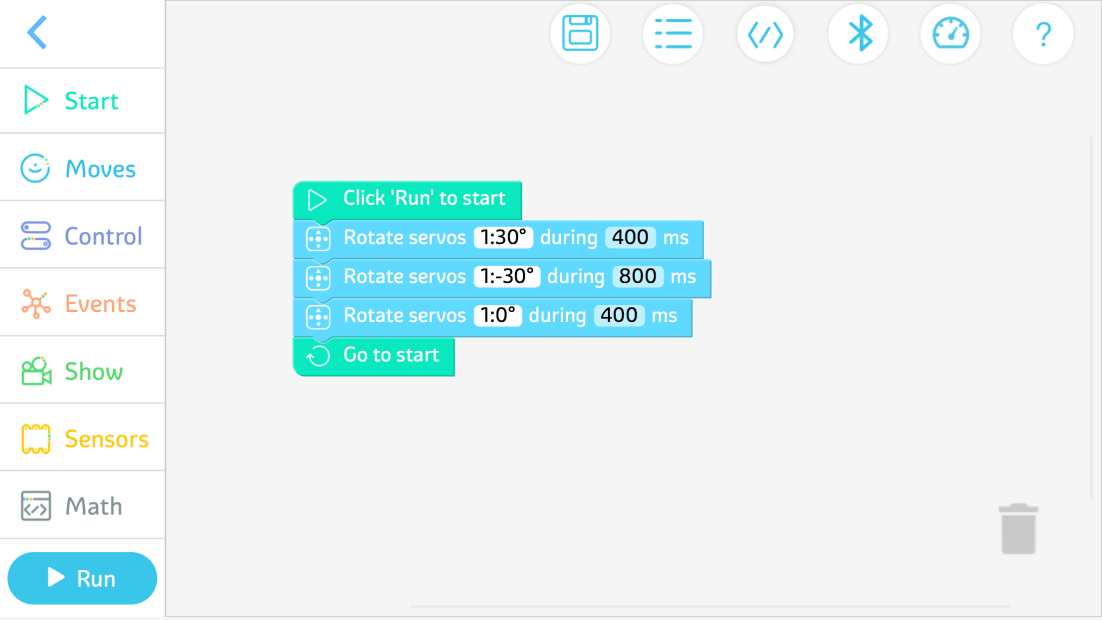 Рис. 7.18 Эталонная программа для задачи 3(4) Задача 4: Собака сытаСовет: собака виляет хвостом, а затем лает.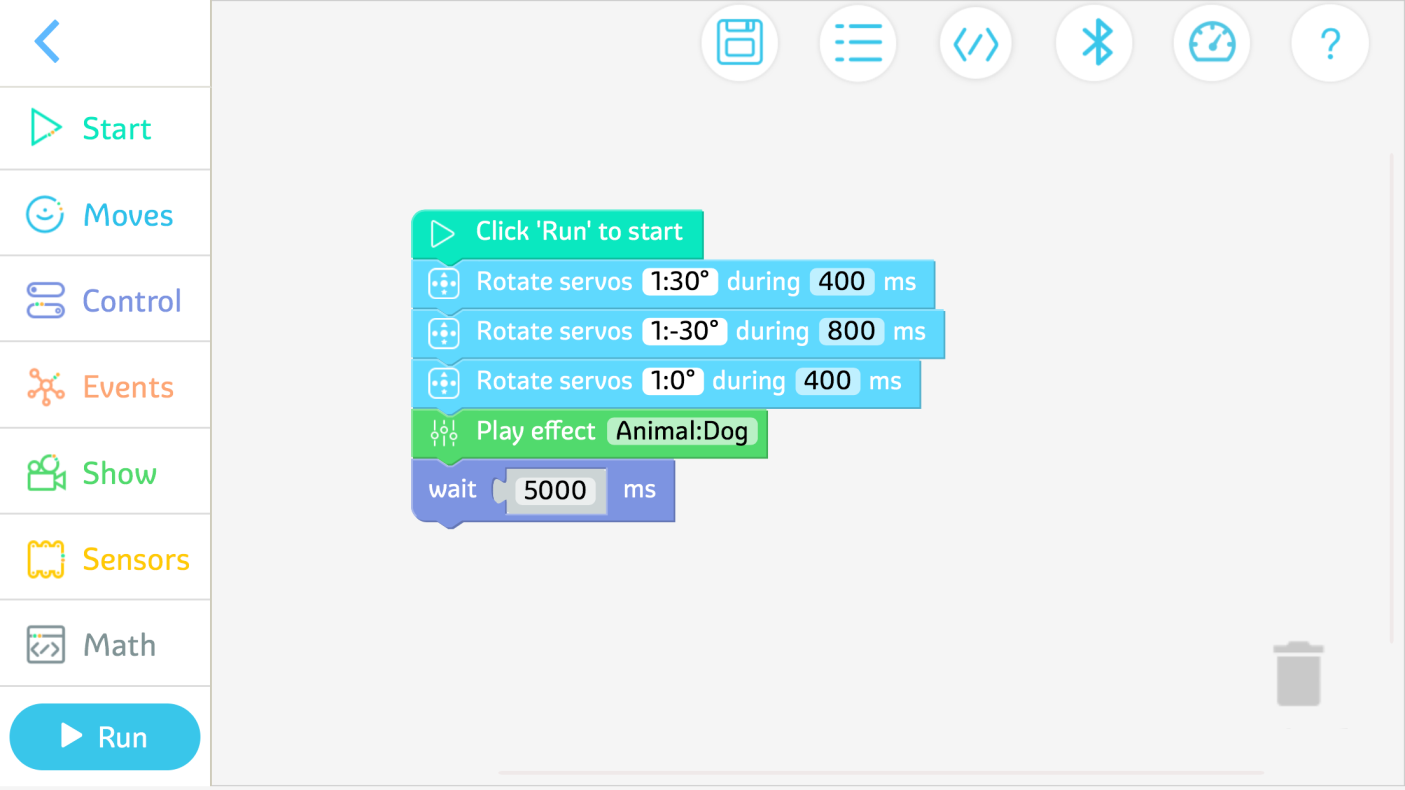 Рис. 7.19 Эталонная программа для задачи 4(5) Задача 5: Собака играет со своим хозяиномСовет: собака виляет хвостом, лает, а затем один раз моргает.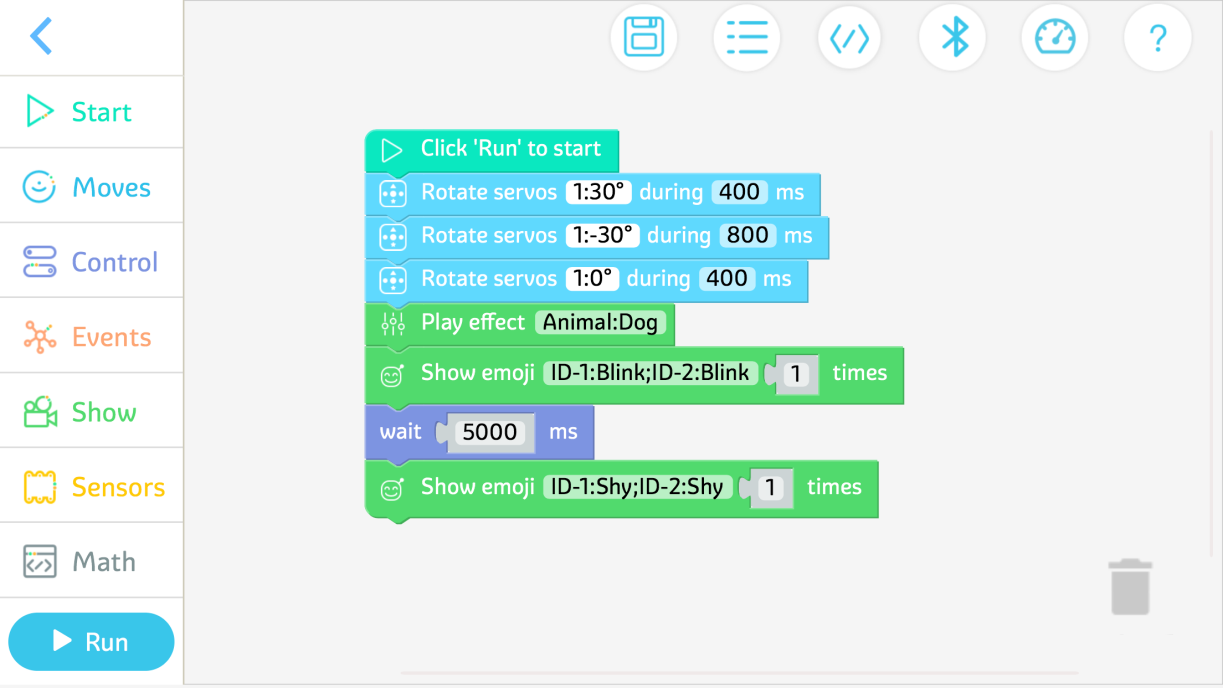 Рис. 7.20 Эталонная программа для задачи 43. ПрактикаПопробуйте изменить программу так, чтобы собака лаяла, моргала, медленно виляла хвостом из стороны в сторону и, наконец, выглядела робко.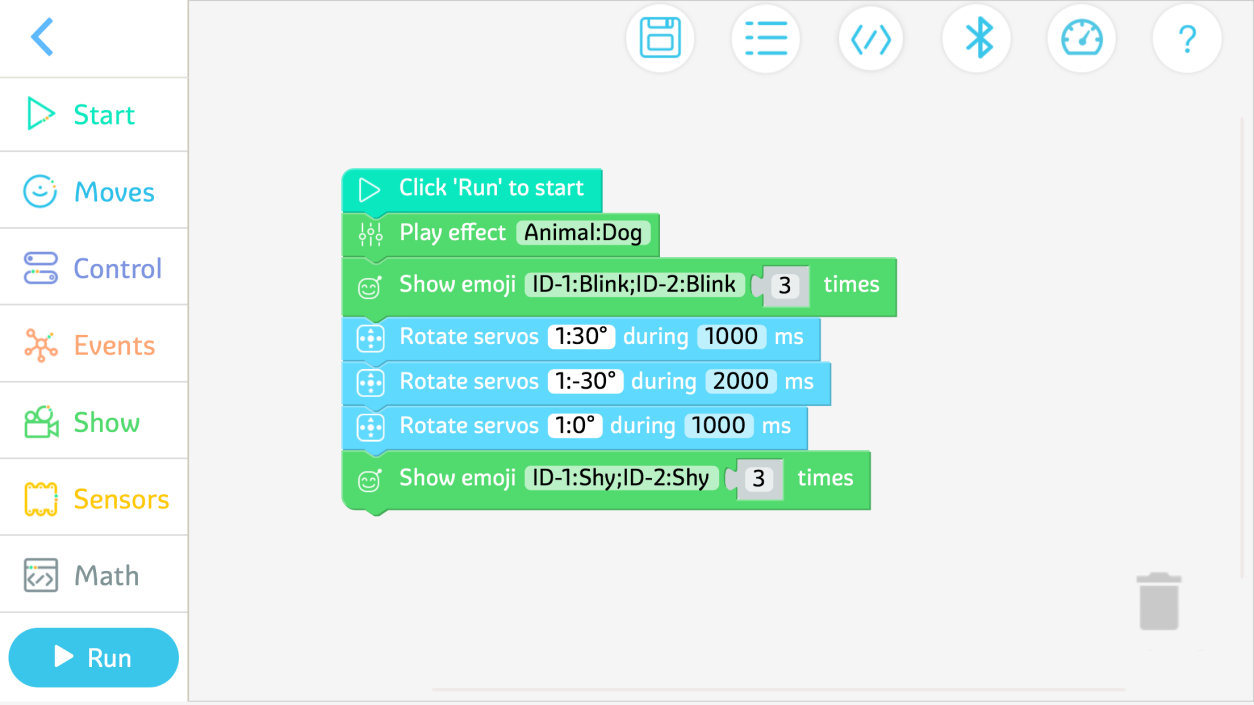 Рис. 7.21 Справочная программаДругой мирДополнительные знания"Большой робот-собака"Робот BigDog для вооруженных сил США в основном состоит из механической системы на ногах, блока питания, системы сенсорного восприятия и системы управления. Он может использоваться в армейских операциях, спасательных работах и ​​работах по оказанию помощи при стихийных бедствиях, разведке на поле боя, транспортировке шахт, геологоразведке и других работах со сложными и неровными дорожными покрытиями.ПрактикаПонаблюдайте, как двигается хвост вашей модели собаки. Используйте цветные карандаши, чтобы нарисовать его в поле ниже.Тема 8 Крылья птицыВы знаете, как птицы легко летают по воздуху? Это потому, что у птиц есть сильная пара крыльев, которыми они постоянно машут, чтобы стимулировать поток воздуха и быстро продвигать птицу вперед.Удивительный мирГолубое небо является домом для большого количества диких птиц, которые любят расправлять крылья и летать.Домашние птицы — это птицы, которых выращивают люди и которые хорошо с ними ладят. Они близкие друзья человека и могут принести нам много радости.Счастливое обучениеМы можем использовать сенсорные датчики для взаимодействия с моделью домашней птицы.Узнать о сенсорном датчикеБелая область над датчиком касания называется областью касания, как показано на рис. 8.3. Она определяет, касались ли сенсора один раз, дважды или долго нажимали.Модуль «Статус сенсорного датчика»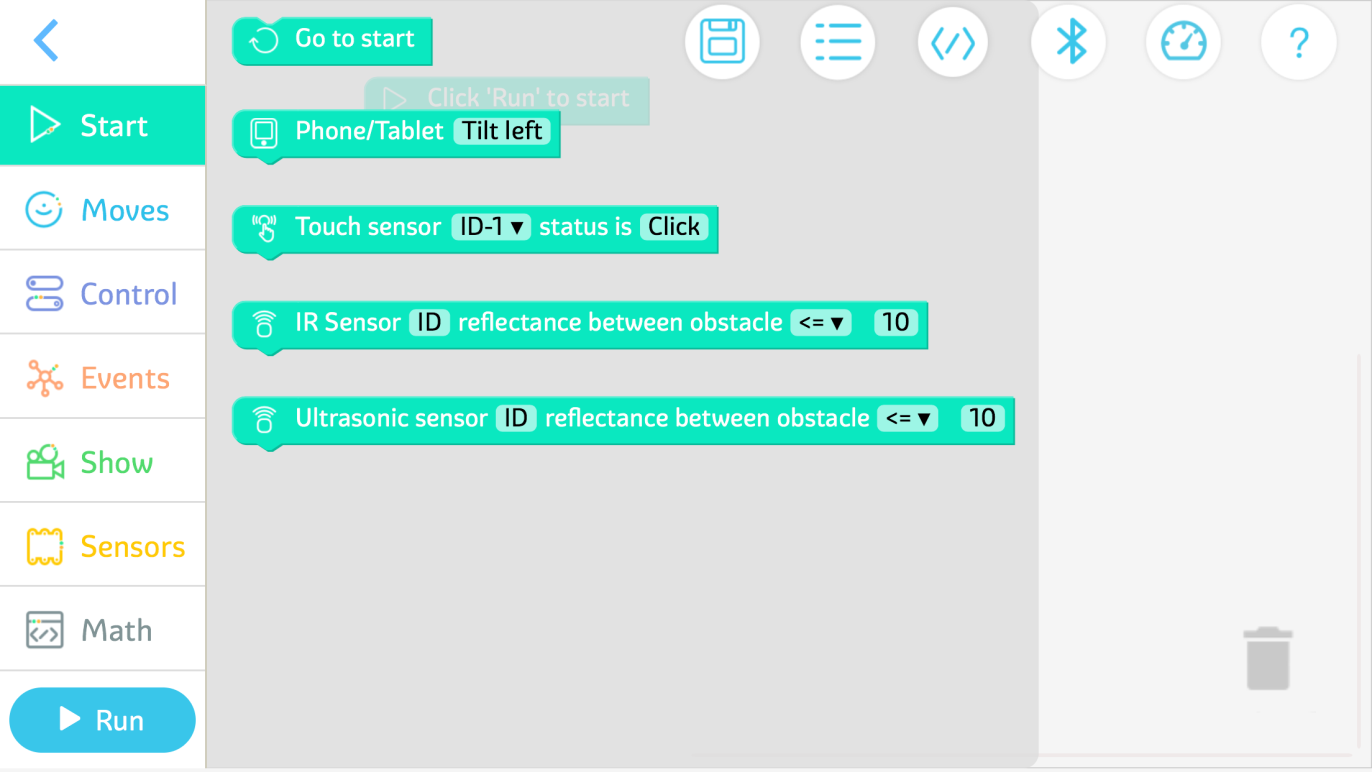 8.5 Модуль «Статус сенсорного датчика»Строительный заводМодель состоит из пяти основных частей: головы, крыльев, спины, задних ног и хвоста.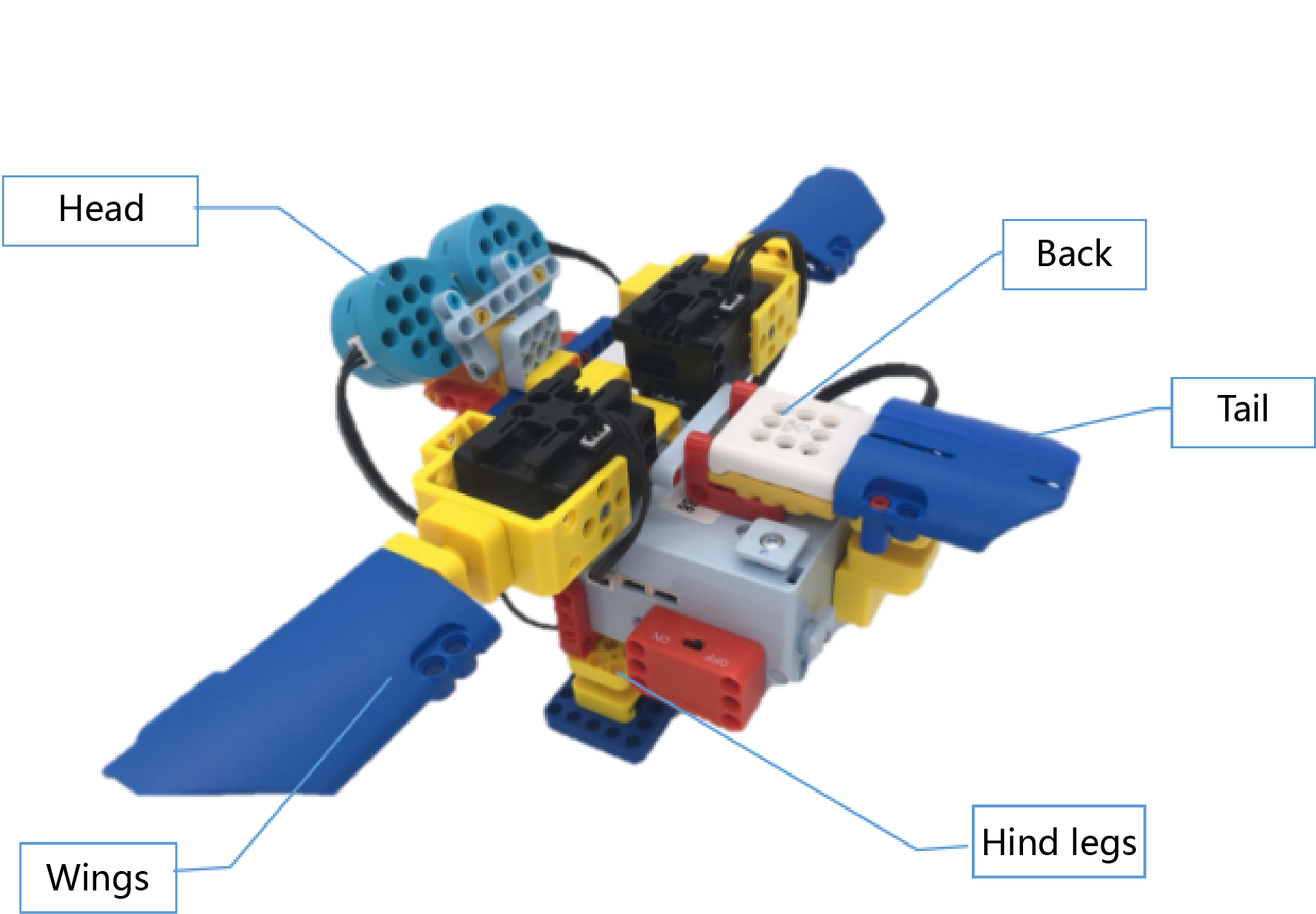 Рис. 8.6 Структурная схемаМатериалыСписок материаловСтроительствоСм. Руководство по сборке для получения информации об этапах сборки.Программирование1. Подключить планшет к контроллеру и зайти в интерфейс программирования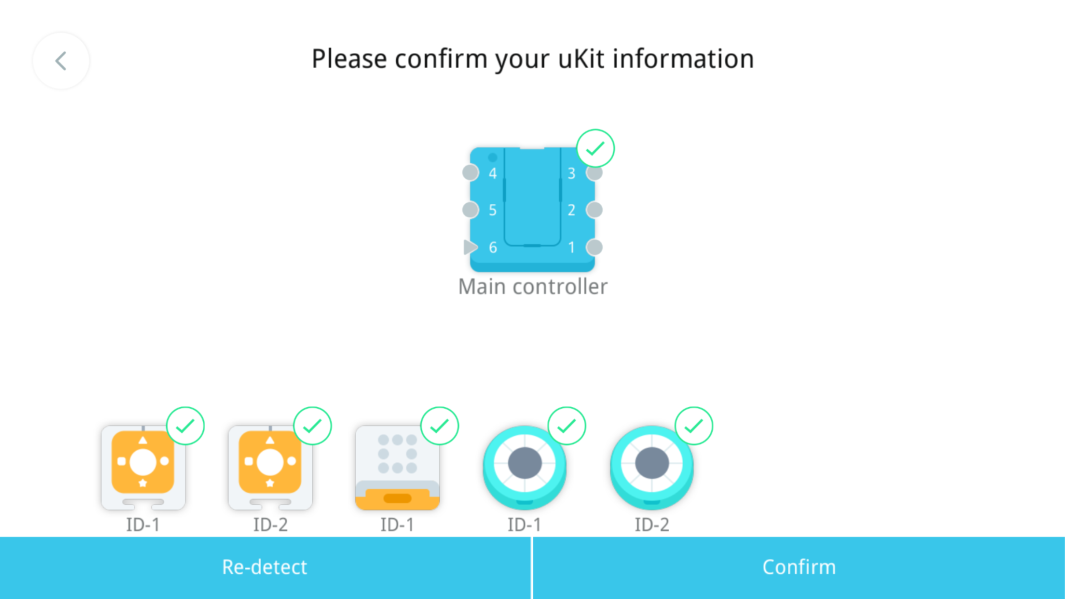 Рис. 8.14 Подключение к контроллеру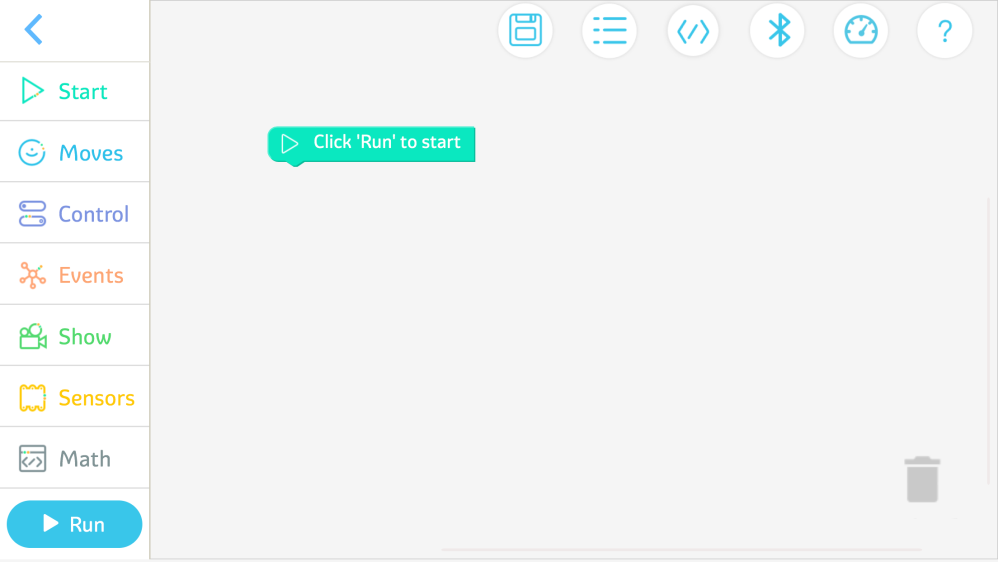 Рис. 8.15 Интерфейс программирования2. Выберите программный модуль сервопривода, как показано на рис. 8.16.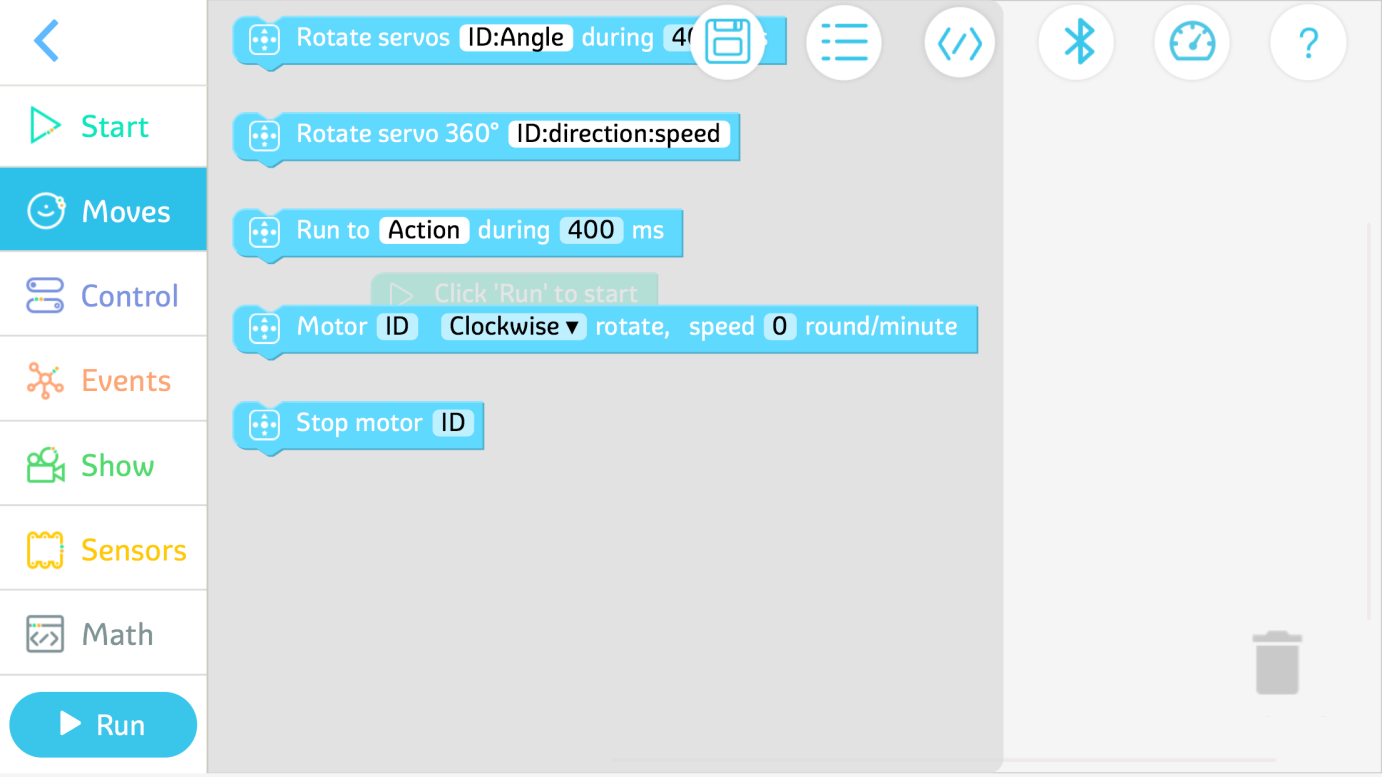 Рис. 8.16 Интерфейс программирования сервопривода2. Попробуйте(1) Задача 1: Попытка полетаСовет: Птица три раза машет крыльями.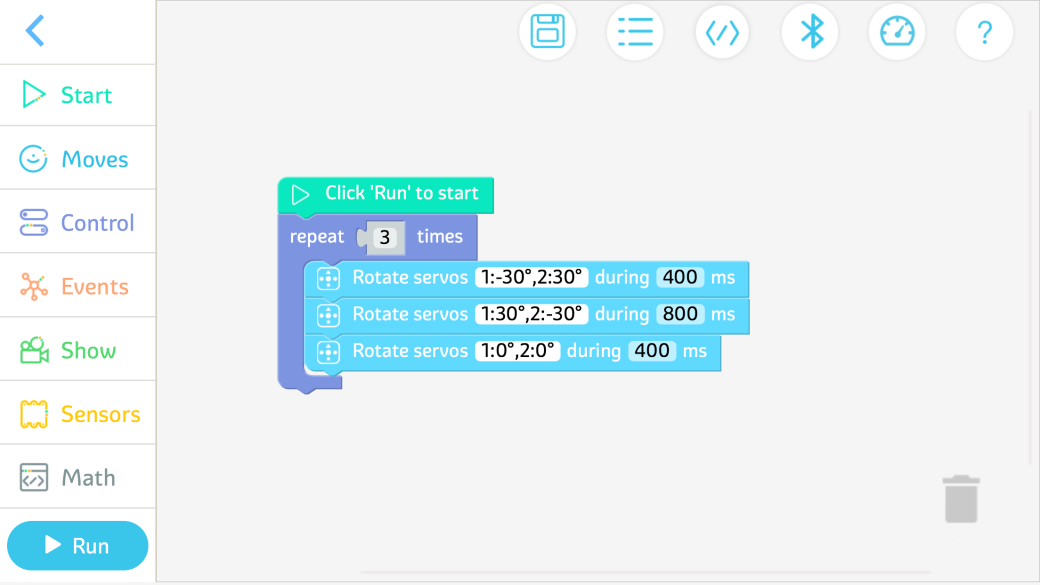 Рис. 8.17 Эталонная программа для задачи 1(2) Задача 2: расправить крылья, чтобы взлететьСовет: птица машет крыльями три раза, когда ее спину хлопают один раз.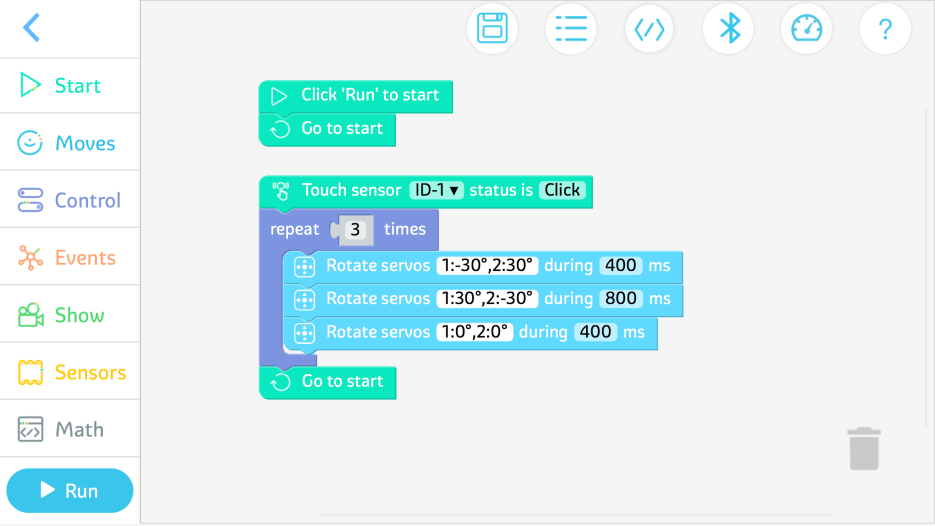 Рис. 8.18 Эталонная программа для задачи 2(3) Задача 3: моргнуть глазами и расправить крыльяСовет: птица взмахнет крыльями один раз, если ее по спине коснутся один раз, и трижды моргнет, если постучать дважды.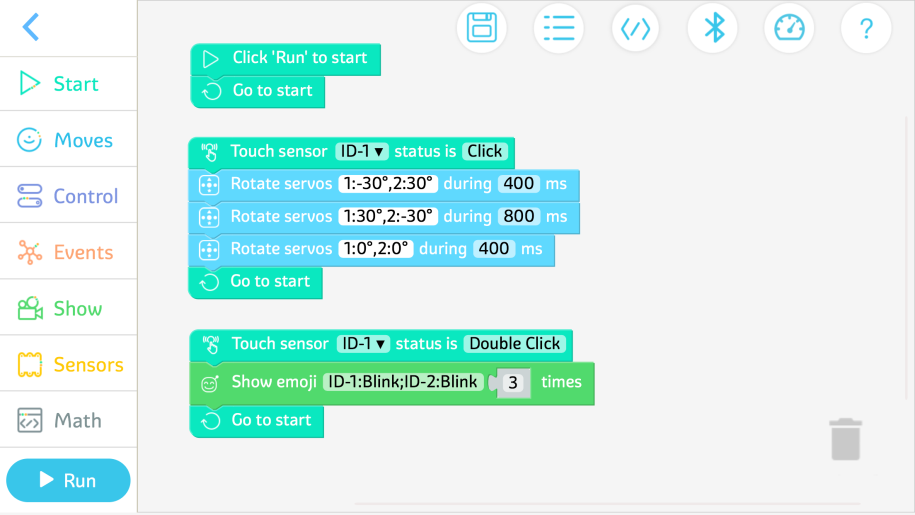 Рис. 8.19 Эталонная программа для задачи 33. ПрактикаМодифицированная программа: птица кричит три раза, когда ее дважды хлопают по спине, и быстро машет крыльями, когда ее держат за спину.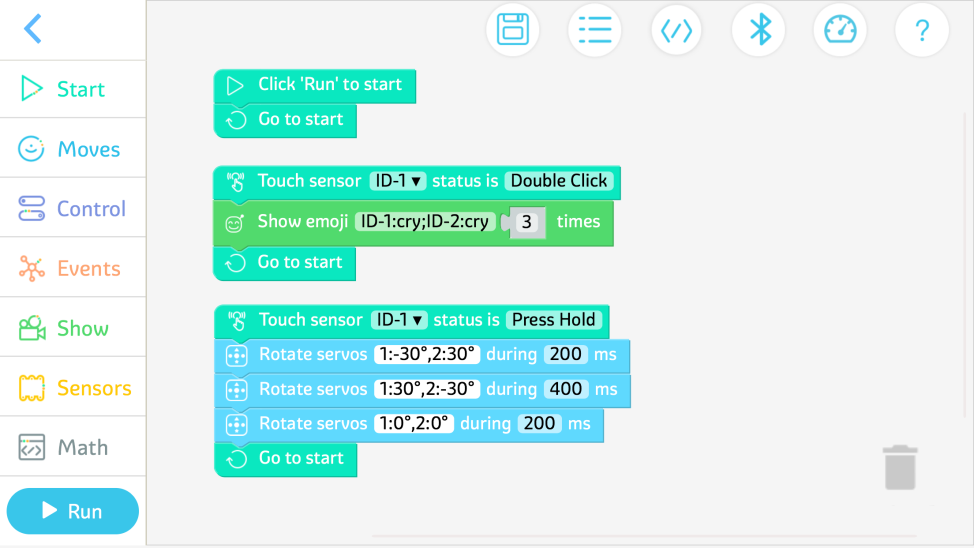 Рис. 8.20 Справочная программаДругой мир Дополнительные знания«Особые» птицыСтраус — самая большая живая птица на Земле и единственная птица в мире с двумя пальцами на каждой ноге. Хотя он не может летать, он очень хорошо бегает.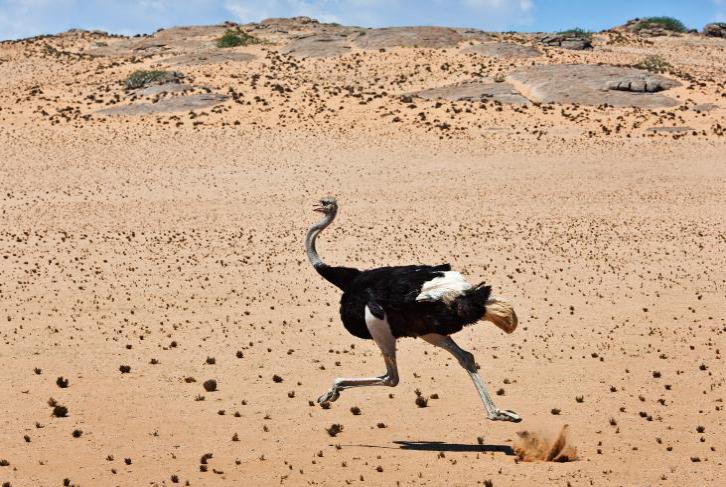 Рис. 8.21 СтраусЕсть два вида павлинов: зеленый павлин и синий павлин. Известные как «короли птиц», павлины считаются самыми красивыми и красочными птицами в мире.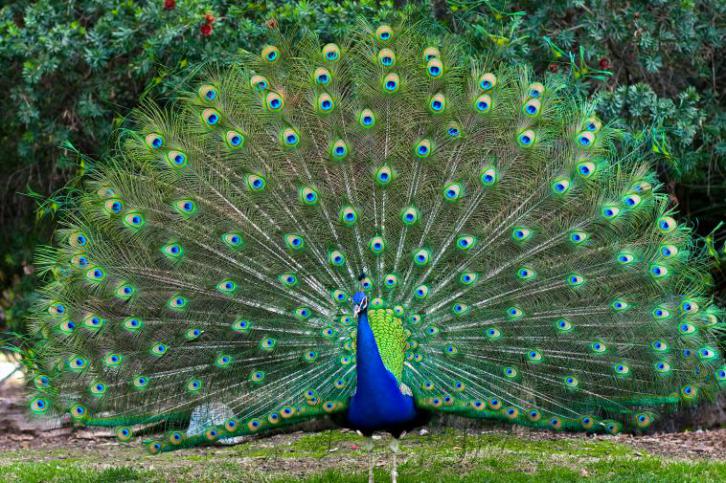 Рис. 8.22 ПавлинКолибри — самая маленькая из известных птиц на Земле и единственная птица в мире, которая может летать задом наперёд.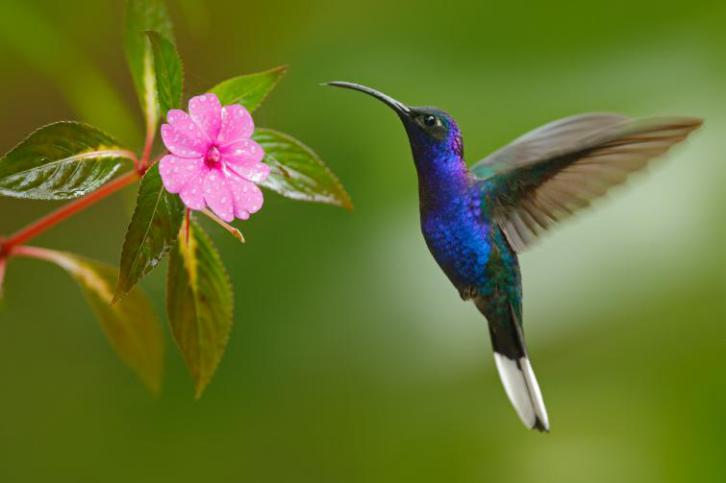 Рис. 8.23 ​​КолибриПолярная крачка совершает самую длинную миграцию среди всех животных в мире. Она активна днем, поэтому ее называют «дневной птицей».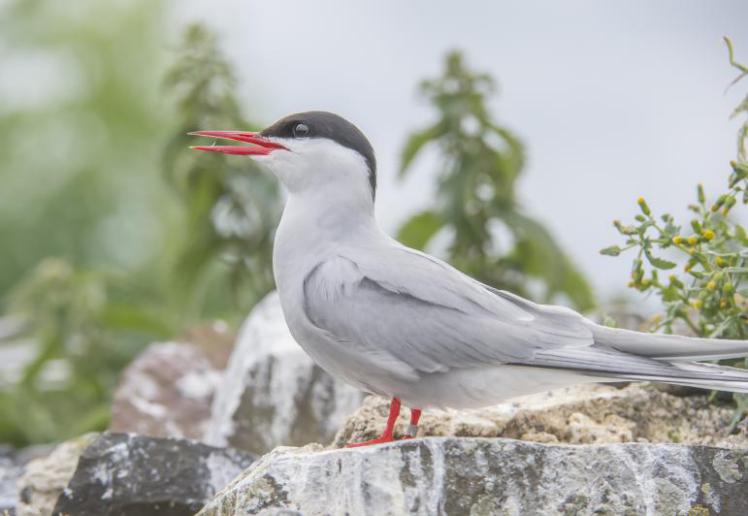 Рис. 8.24 Полярная крачкаПрактикаКак двигаются крылья вашей модели птицы? Используйте цветные карандаши, чтобы нарисовать их в поле ниже.Тема 9 Соревнование–Мы все разныеСкоро начнется ежегодный конкурс талантов Волшебного зоопарка. Взгляните на животных, участвующих в мероприятии!Дополнительные знанияПовторениеЖивотные съезжаются со всех концов, чтобы принять участие в этом конкурсе талантов. Какие компоненты необходимы для реализации их «талантов»? Соедините элементы слева с теми, что справа.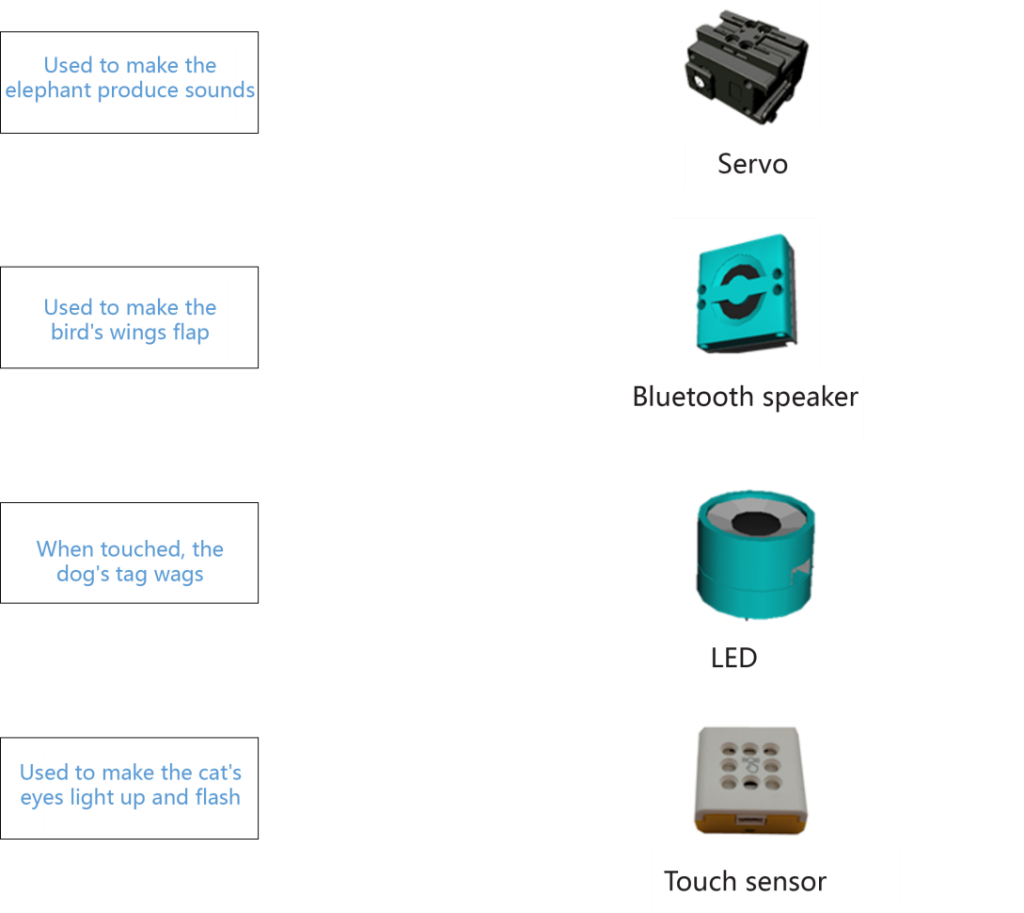 ТворчествоУпражнение: Создайте талантУниверсальные животныеПожалуйста, выберите одно из животных выше, используйте предоставленные детали, чтобы украсить модель, и запрограммируйте ее, чтобы сделать ваше животное еще более талантливым.Советы: Вы можете запрограммировать кошку, чтобы она рассказывала историю о рыбалке, птицу - петь или даже заставить глаза совы мерцать при прикосновении.Тема 10. Длинная шея жирафа.Он высокий, с большими глазами, длинными ногами и длинной шеей. Что это за животное?Жираф — самое высокое живое наземное животное в мире, его рост составляет около двух этажей. Жирафы обитают в саваннах, где деревья в основном имеют зонтиковидную форму, а листья сосредоточены в верхней части деревьев, поэтому, поедая нижние листья, они начинают смотреть вверх и поедать более высокие листья. В течение миллионов лет шея жирафа становилась длиннее, и они становились выше, постепенно становясь такими, какие они есть сейчас.Удивительный мирШея жирафа настолько длинная, что движение взгляда вверх, чтобы поесть, и наклона, чтобы попить, зависит от уникальной структуры шейного отдела позвоночника. У жирафов гибкие шейные позвонки, как у человека. Во время питья шея жирафа может почти касаться земли, а во время отдыха жираф может согнуть шею назад, чтобы положить ее на бедра.Счастливое обучениеВ модели жирафа используются два сервопривода, которые управляют гибким движением шеи. Он также может издавать звуки и даже быть запрограммирован, чтобы говорить, как люди!Строительный заводМодель жирафа состоит из четырех основных частей: головы, шеи, туловища и хвоста.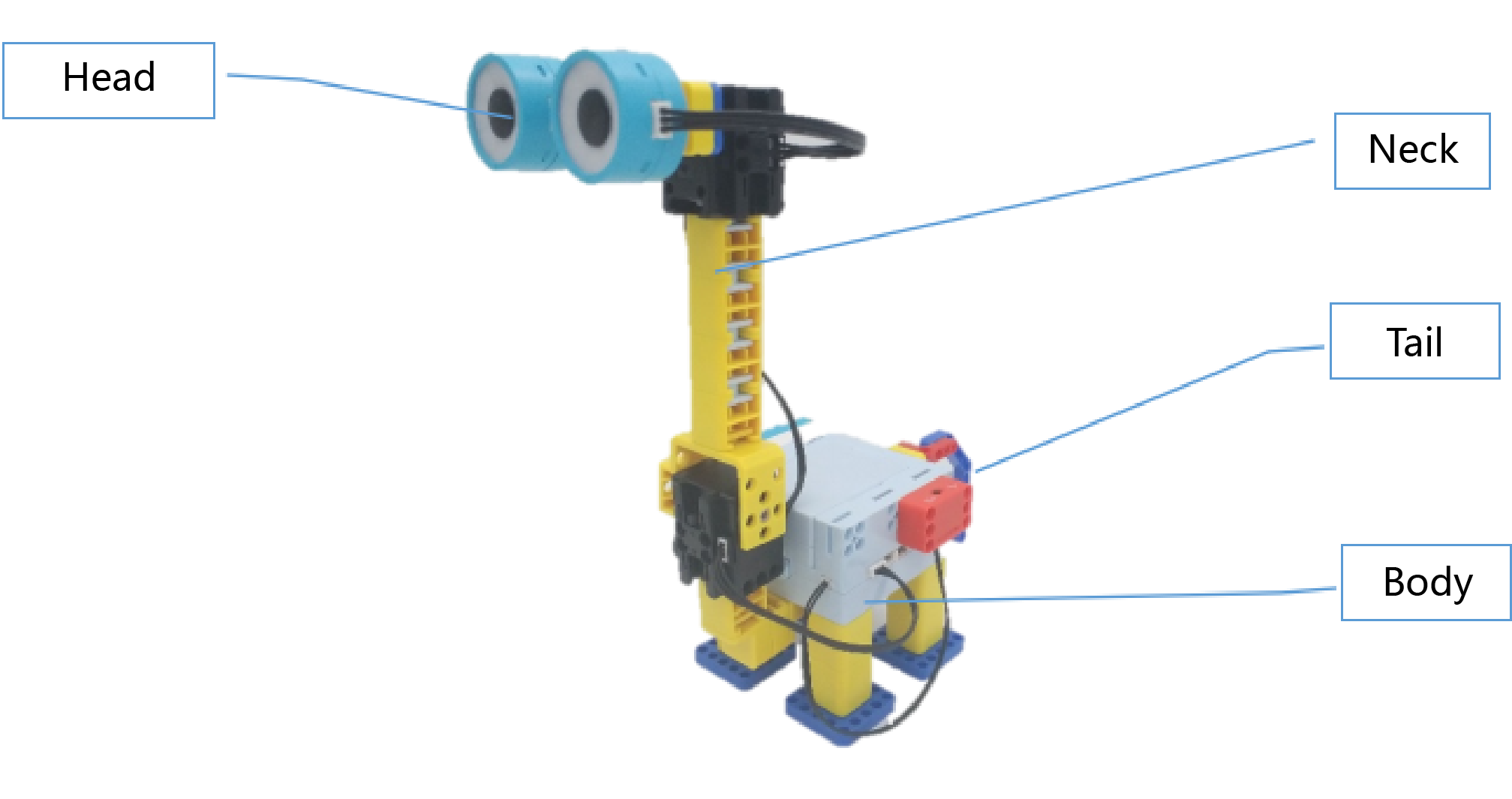 Рис. 10.4 Структурная схемаМатериалыСписок материалов(ii) Строительство* См. инструкции по сборке для получения инструкций по сборке.Программирование1. Подключить планшет к контроллеру и зайти в интерфейс программирования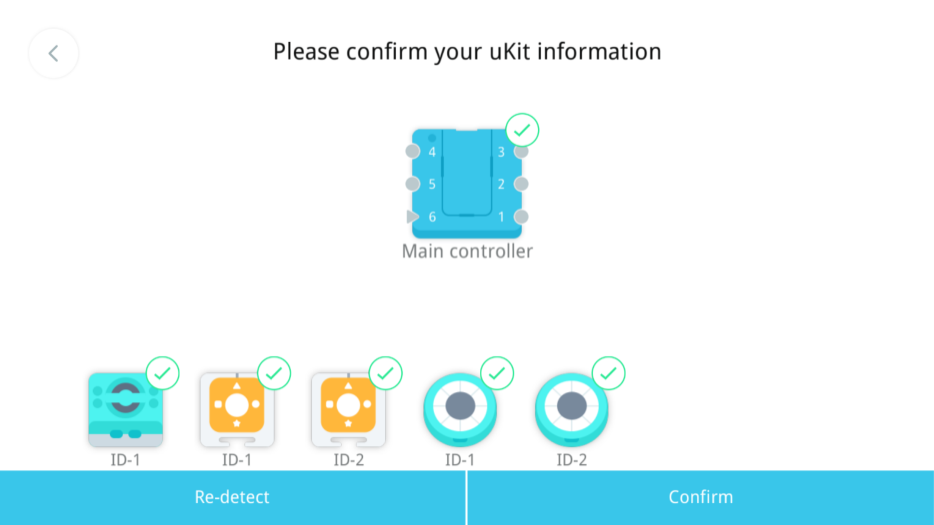 Рис. 10.11 Подключение к контроллеру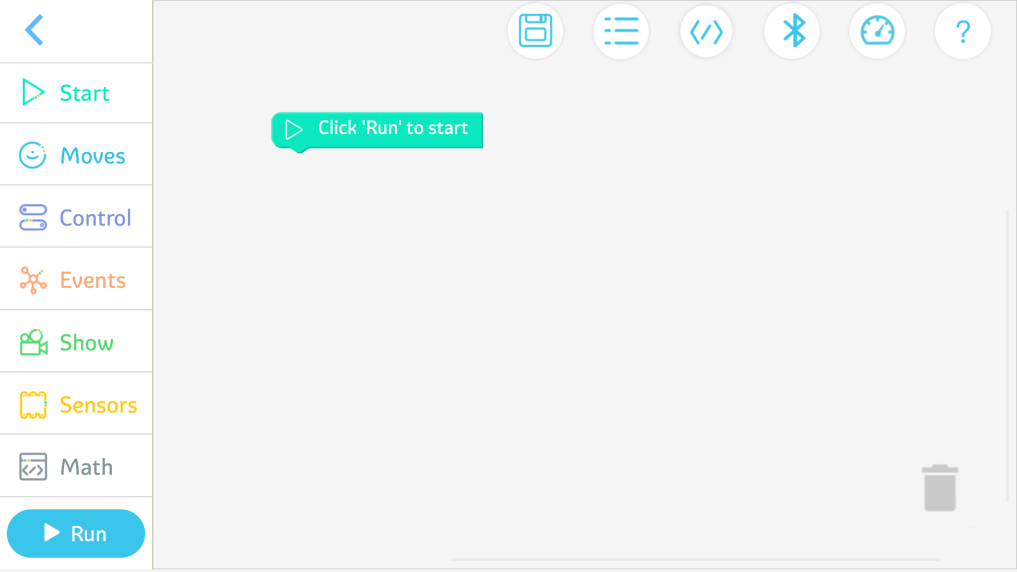 Рис. 10.12 Интерфейс программирования2. Попробуйте(1) Задание 1: Подвигайте шеей и головой жирафа.Совет: обратите внимание на соответствующие углы сервопривода.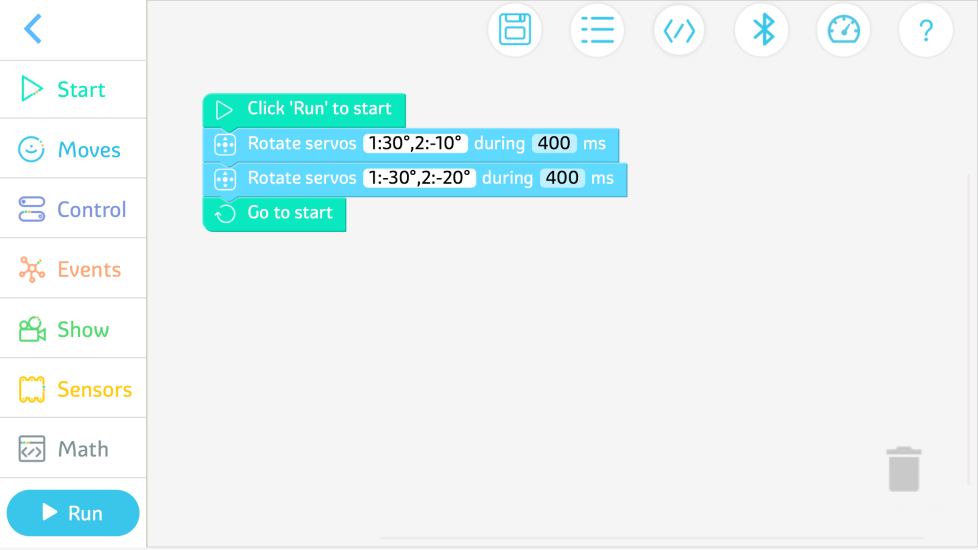 Рис. 10.13 Эталонная программа для задачи 1(2) Задача 2: Добавьте выражения.Совет: запрограммируйте жирафа на ожидание 6000 мс после трехкратного моргания.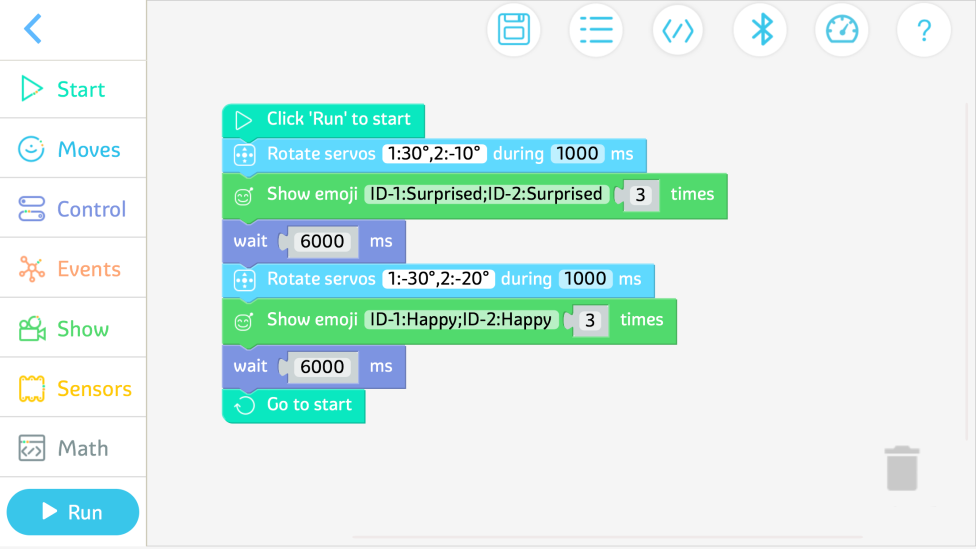 Рис. 10.14 Эталонная программа для задачи 2(3) Задача 3: Добавить звуки.Совет: используйте динамик Bluetooth, чтобы жираф издавал звук.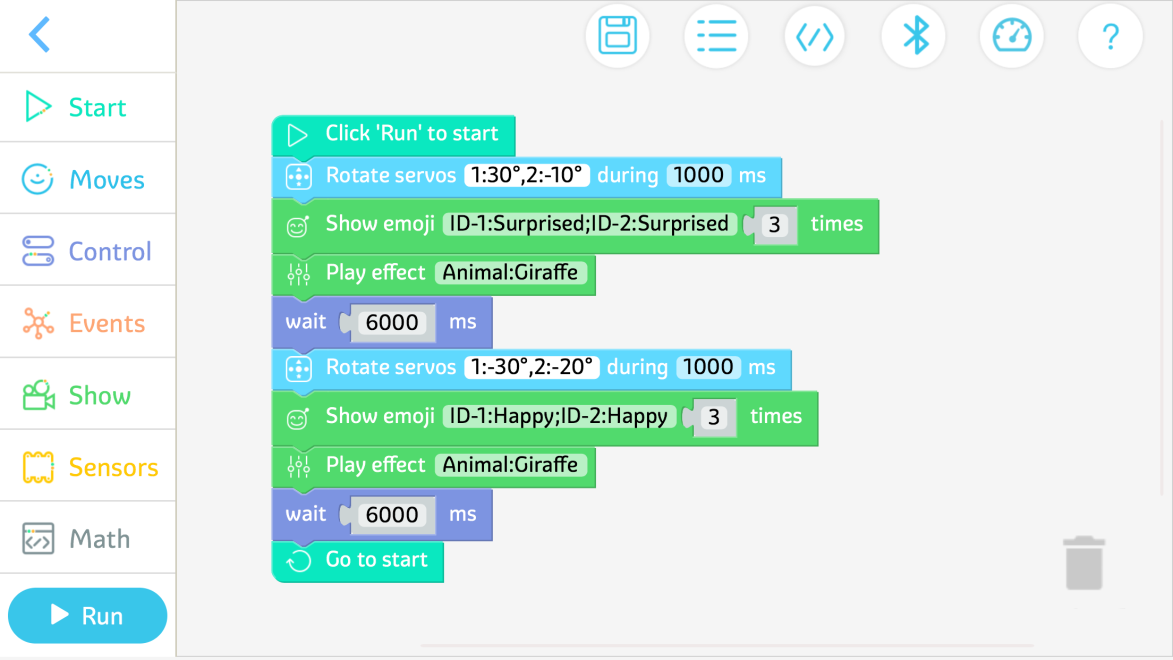 Рис. 10.15 Эталонная программа для задачи 33. ПрактикаТребование: Дайте жирафу голос.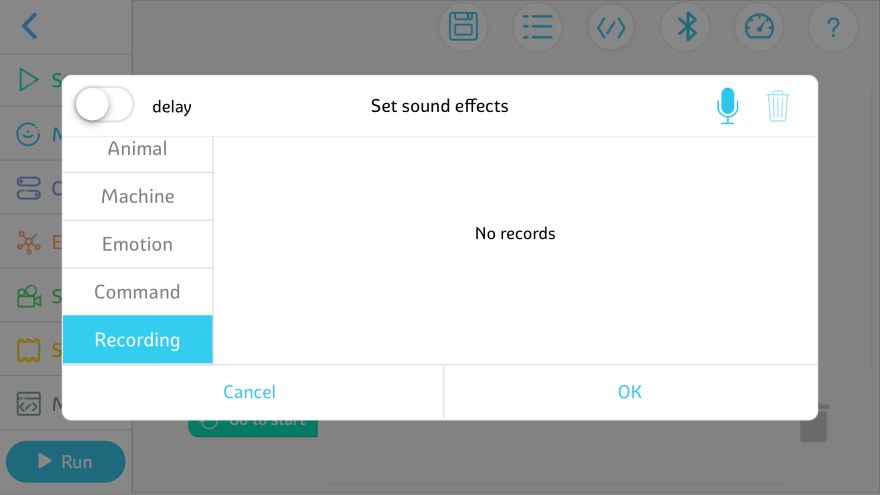 10.16 Выберите записи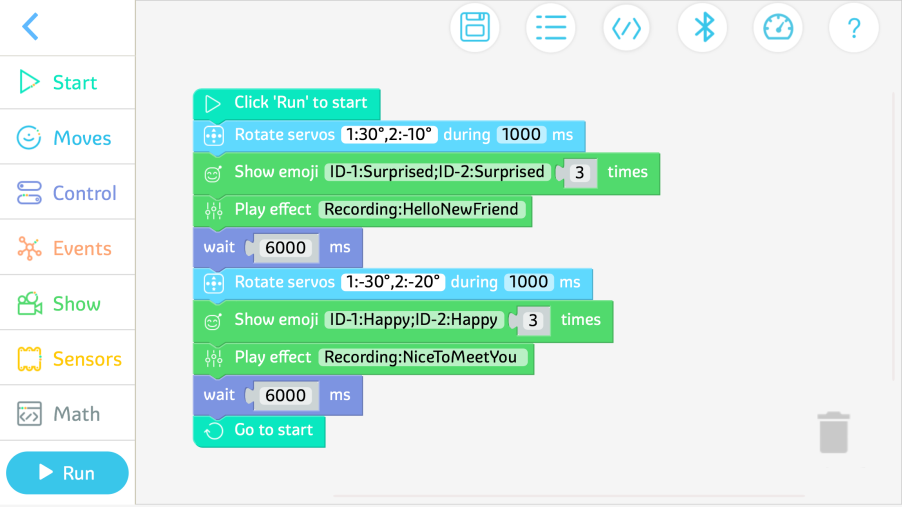 Рис. 10.17 Справочная программаДругой мир Дополнительные знанияПрактикаКак выглядит ваш жираф? Используйте цветные карандаши, чтобы нарисовать его в поле ниже.Тема 11 Усики улитки (1)Улитки — это моллюски с раковиной на спине. У них т больше зубов, чем у любого другого животного в мире! Давайте поближе познакомимся с тайнами этого замечательного животного!Удивительный мирУлиток называют так потому, что их тела обычно спрятаны внутри раковин, а усики на голове напоминают рога. У улиток на голове четыре усика, которые можно использовать не только для того, чтобы касаться пути впереди, но и для того, чтобы чувствовать запах. Два усика имеют на конце светочувствительные глазки. Именно по этой причине их сравнивают с гуляющими в темноте с фонариком.Счастливое обучениеВ этом уроке мы будем использовать контроллер, сервоприводы, светодиоды и другие детали uKit, чтобы построить маленькую ползающую улитку.Подключение двух сервоприводовСервопривод ID-01 используется для передней половины тела улитки, а сервопривод ID-02 используется для задней половины.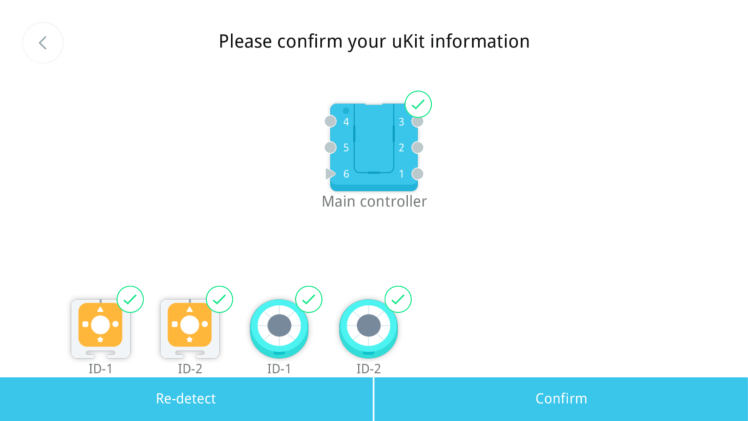 Рис. 11.2 Схема подключенияАппаратный способ подключенияСервоприводы должны быть подключены последовательно к контроллеру в следующем порядке: контроллер - сервопривод ID-01 - сервопривод ID-02.Светодиод ID-01 и светодиод ID-02 следует подключать к контроллеру отдельно.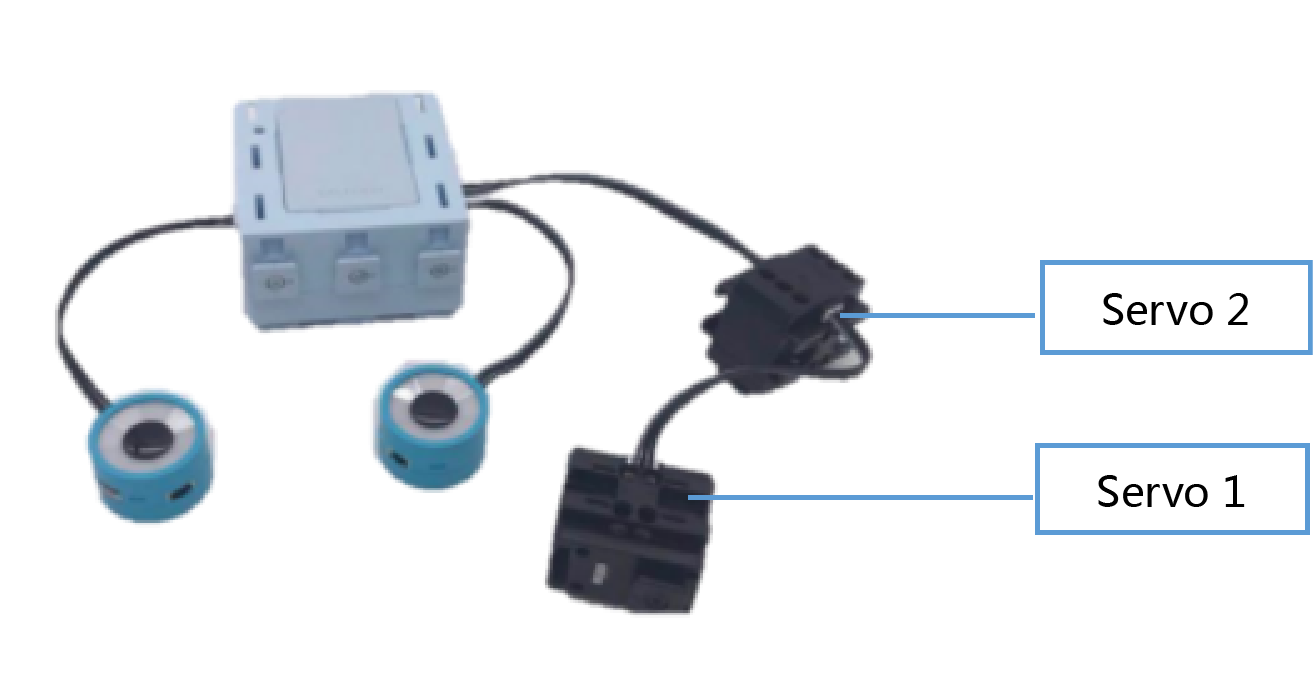 Рис. 11.3 Аппаратные соединенияСтроительный заводМодель улитки состоит из трех основных частей: головы, раковины и тела. См. ниже материалы, необходимые для создания модели улитки.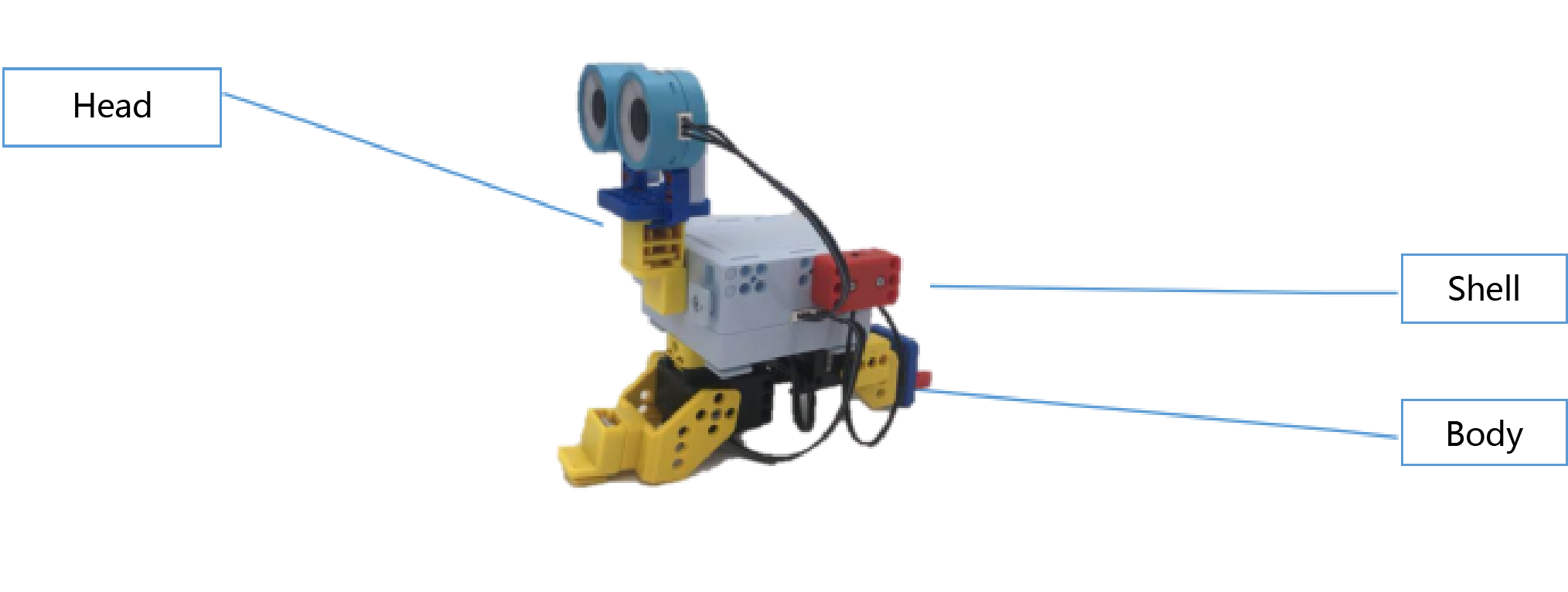 Рис. 11.4 Структурная схемаМатериалыСписок материаловСтроительство* См. инструкции по сборке для получения инструкций по сборке.ПрограммированиеПостроив свою улитку, давайте запрограммируем ее, чтобы она двигалась!1. Подключить планшет к контроллеру и зайти в интерфейс программирования2. Попробуйте(1) Задание 1: Улитка передвигается на один шаг вперед.Совет: используйте два сервопривода, обращая внимание на их углы.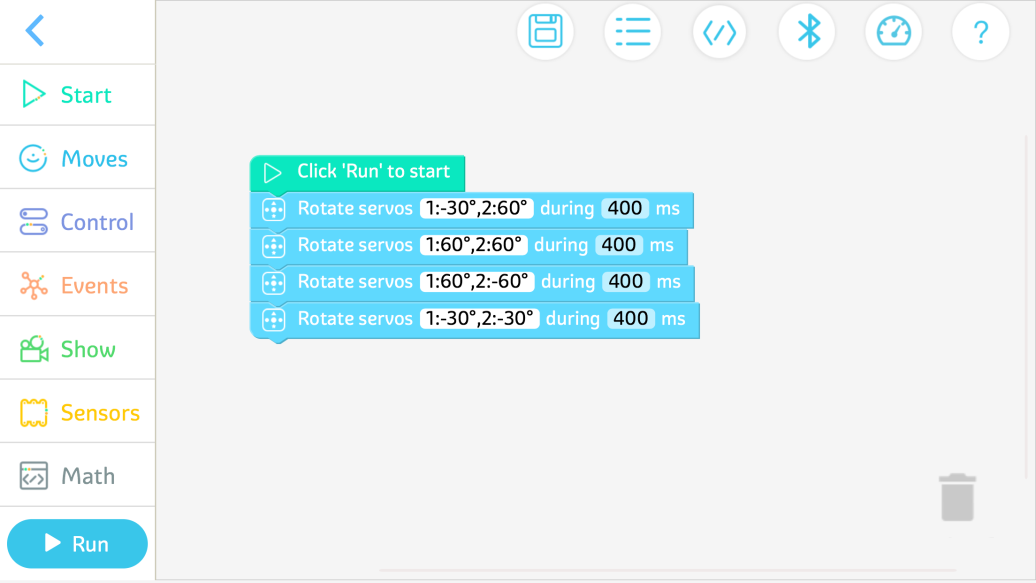 Рис. 11.11 Эталонная программа для задачи 1(2) Задача 2: Улитка трижды моргает и трижды движется вперед.Совет: используйте модуль «Повторить X раз».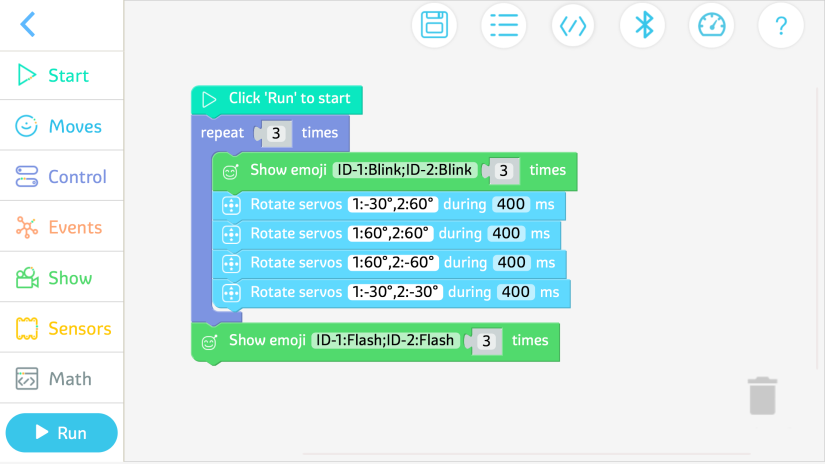 Рис. 11.12 Эталонная программа для задачи 2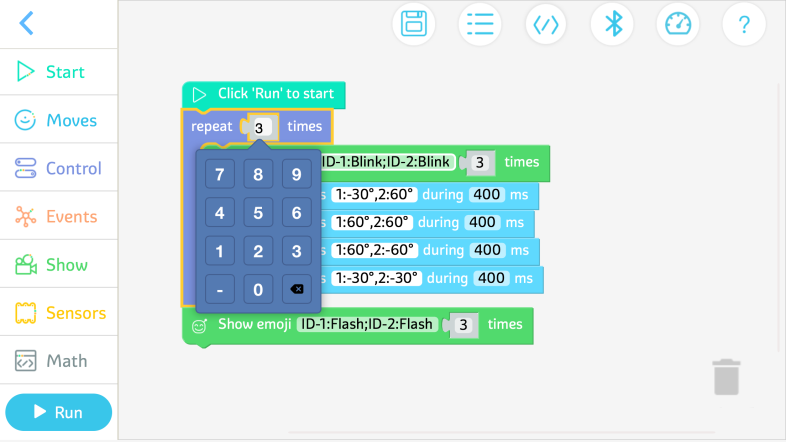 Рис. 11.13 Настройка «Повтор X раз»(3) Задача 3: Улитка непрерывно движется вперед.Совет: Используйте модуль «Перейти к старту».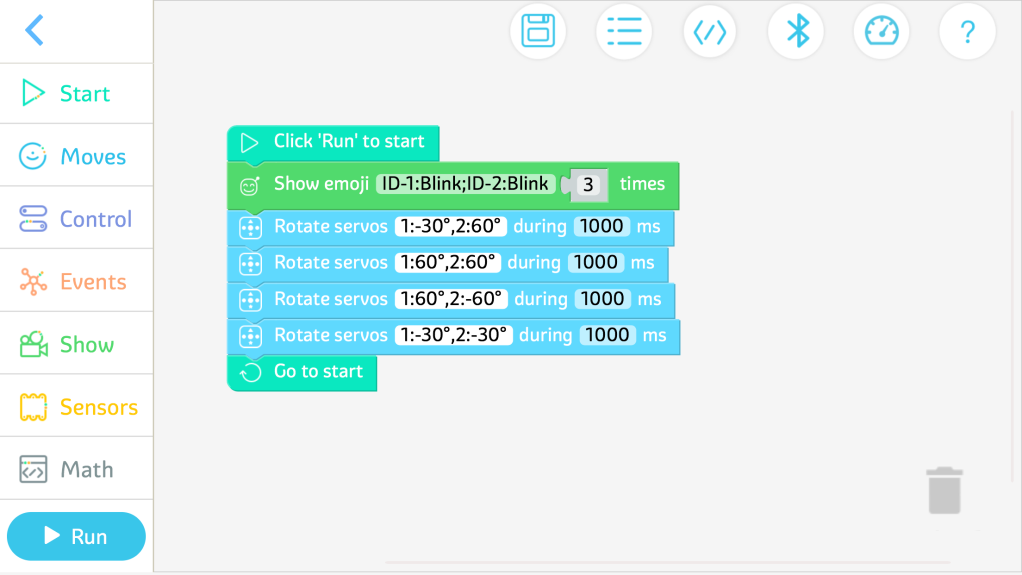 Рис. 11.14 Эталонная программа для задачи 32. ПрактикаЗапрограммируйте улитку на пять шагов назад.Другой мирДополнительные знанияПрактикаКак выглядит ваша улитка? Используйте цветные карандаши, чтобы нарисовать ее в поле ниже.Тема 12 Усики улитки (2)Раковина улитки очень важна, потому что она может защитить ее тело. Точно так же усики улитки также очень важны. Как трость слепого, усики позволяют улитке ощущать свое окружение. Теперь давайте запрограммируем вашу модель улитки, чтобы она ползала по команде.Удивительный мирСчастливое обучениеДобавьте датчик прикосновения к голове вашей улитки, чтобы она могла выполнять команды.Строительный заводМатериалыСписок материаловСтроительствоПрограммированиеУлучшив свою улитку, давайте теперь заставим ее двигаться!1. Подключить планшет к контроллеру и зайти в интерфейс программирования2. Попробуйте(1) Задача 1: Улитка движется вперед один раз при прикосновении.Совет: Улитка перемещается на один шаг вперед при однократном нажатии сенсорного датчика.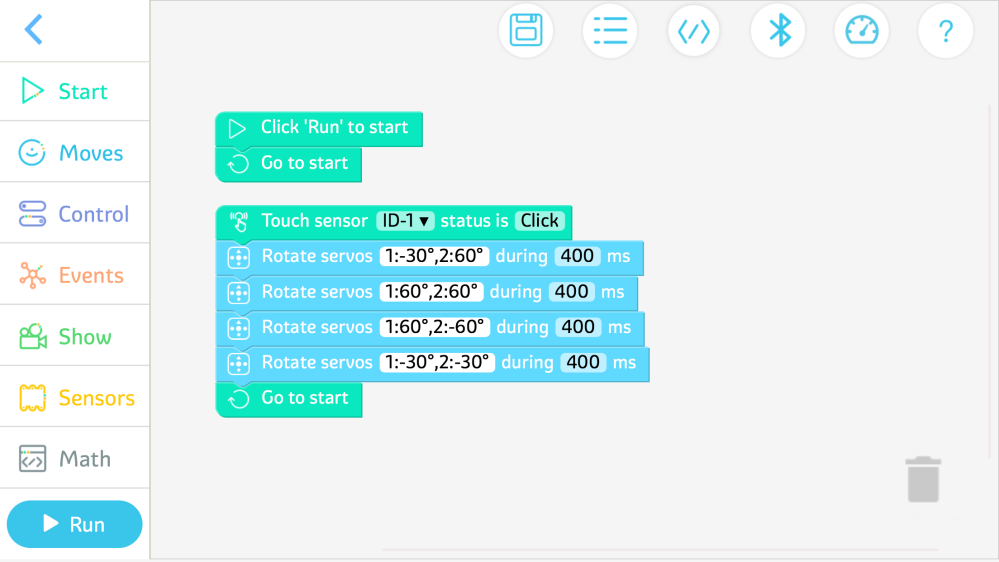 Рис. 12.8 Эталонная программа для задачи 1(2) Задача 2: Улитка моргает и движется вперед.Совет: Улитка мигает три раза и перемещается вперед на три шага при однократном нажатии сенсорного датчика.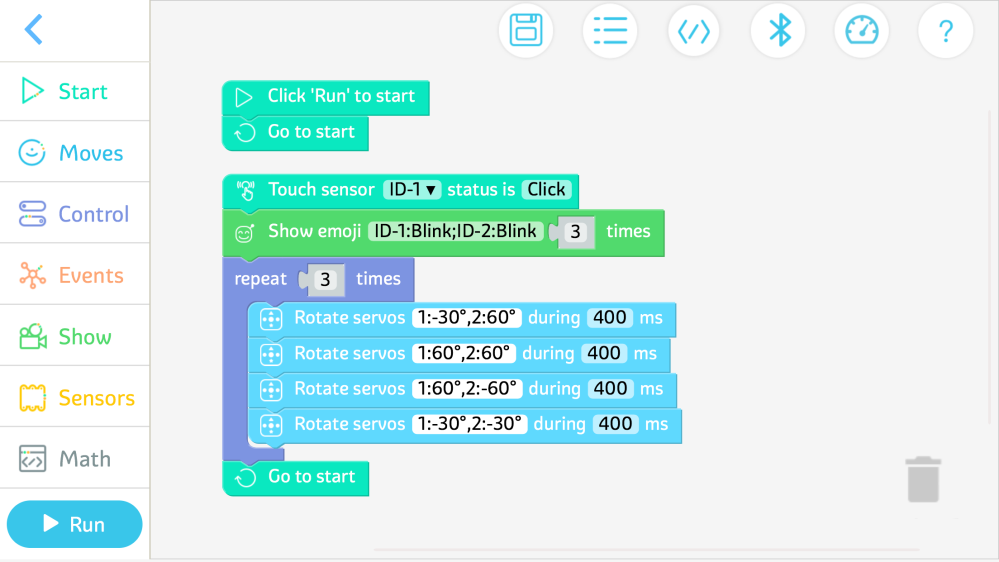 Рис. 12.9 Эталонная программа для задачи 23. ПрактикаЗапрограммируйте улитку двигаться назад на один шаг при двойном нажатии сенсорного датчика.Другой мир Дополнительные знанияДатчики кожиВы когда-нибудь слышали о датчиках кожи?Датчики кожи могут не только помочь роботам получать такую ​​информацию, как температура, давление и вибрация, но и «обнаруживать» окружающие объекты.Подобно волоскам на поверхности нашей кожи, датчики кожи обладают функцией, которая позволяет роботам бессознательно избегать препятствий.ПрактикаКак выглядит след улитки? Используйте цветные карандаши, чтобы нарисовать его в поле ниже.Тема 13 Соревнование–Волшебная рыбаДополнительные знанияВ мире насчитывается около 20 000 видов рыб. В Китае обитает более 3000 видов рыб, из которых около 2100 морских и 1010 пресноводных.  Для людей рыба — это дар природы,  она играет важную роль как в качестве пищи, так и в качестве объекта восхищения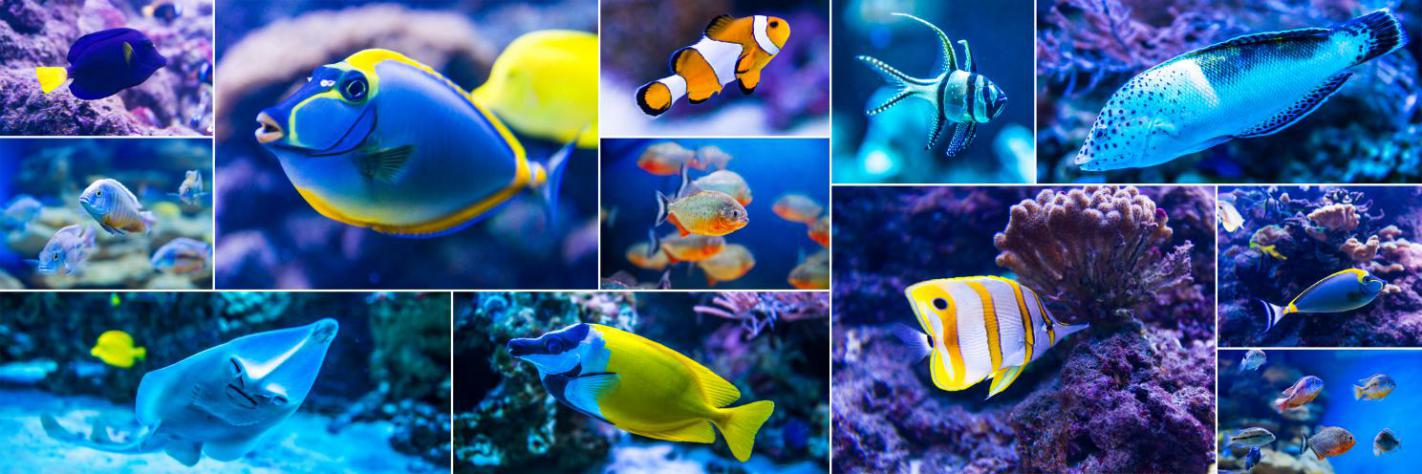 Рис. 13.1 РыбаПовторениеТворчествоЗадача 1: построить модель рыбыСовет: вы можете использовать светодиоды для глаз и добавить сервопривод на хвост, чтобы добиться движущегося хвостового плавника.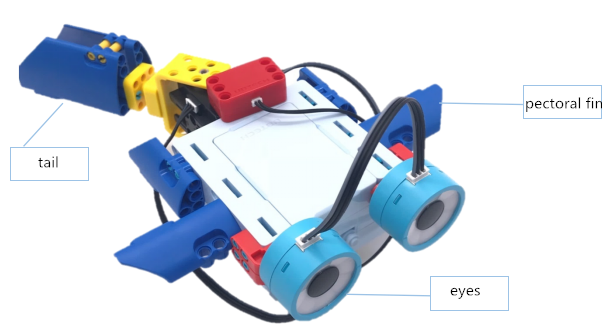 Рис. 13.3 Пример моделиЗадача 2: Оживить рыбуПостроив свою рыбку, теперь запрограммируйте ее так, чтобы она двигалась!Совет: используйте привод, чтобы заставить рыбку показать счастливое выражение лица и пошевелить хвостом.Тема 14 ЗмеяЗмеи относятся к семейству пресмыкающихся. В настоящее время в мире насчитывается более 3000 видов змей. У них длинные стройные тела, нет конечностей, подвижных век, наружных слуховых отверстий и чешуйчатое тело. Известно, что змеи впадают в спячку, когда температура падает ниже +15°С.Удивительный мир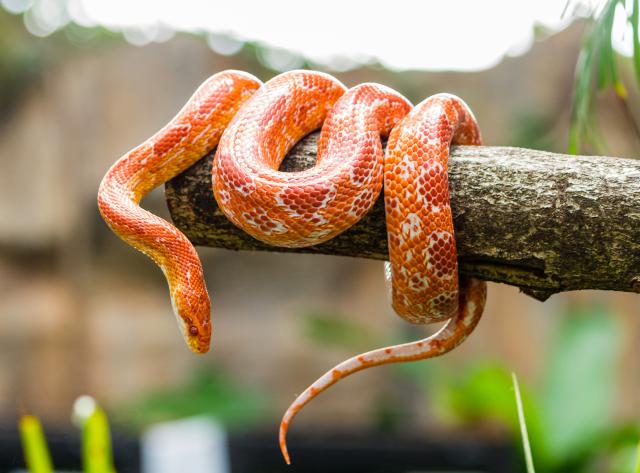 Рис. 14.1 ЗмеяСчастливое обучениеМодель змеи оснащена инфракрасным датчиком дальности, который помогает ей избегать препятствий.Инфракрасный датчик дальности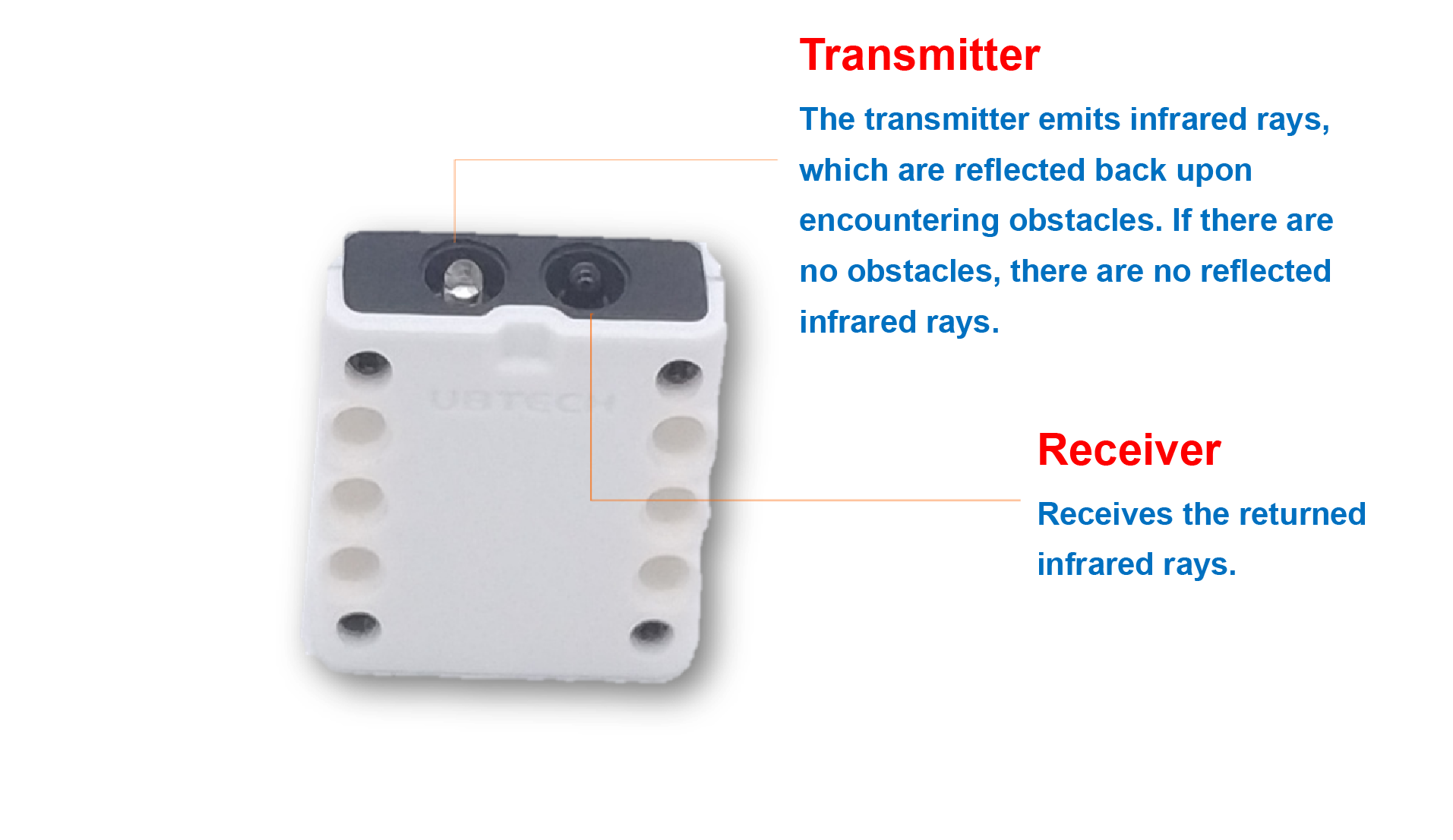 Рис. 14.3 Инфракрасный дальномер (спереди)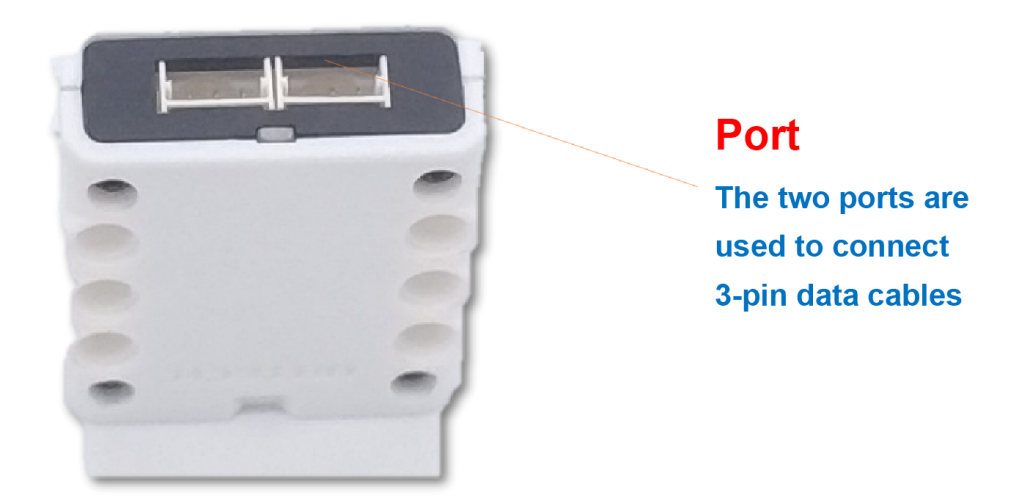 Рис. 14.4 Инфракрасный дальномер (сзади)Как использовать инфракрасный дальномерИнфракрасный дальномер может быть подключен либо напрямую к контроллеру, либо к другим соединительным частям.Строительный заводМодель змеи состоит из трех основных частей: головы, тела и хвоста. См. ниже материалы, необходимые для создания модели змеи.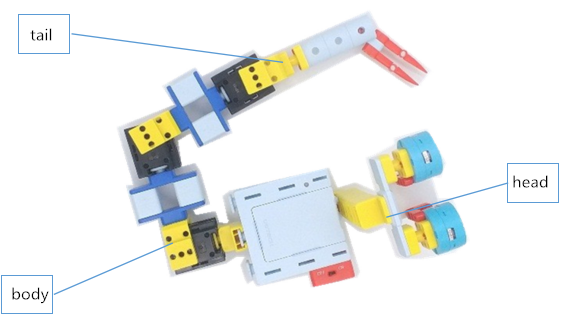 Рис. 14.7 Структурная схемаМатериалыСписок материаловСтроительство* См. инструкции по сборке для получения инструкций по сборке.ПрограммированиеПостроив свою змею, давайте запрограммируем ее, чтобы она двигалась!Подключаем планшет к контроллеру и переходим в интерфейс программирования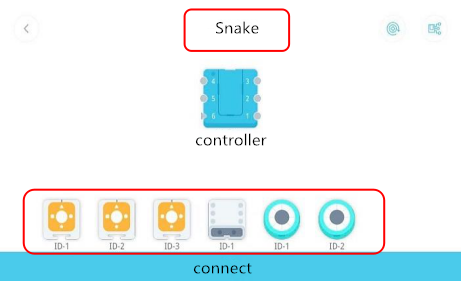 Рис. 14.13 Подключение к контроллеру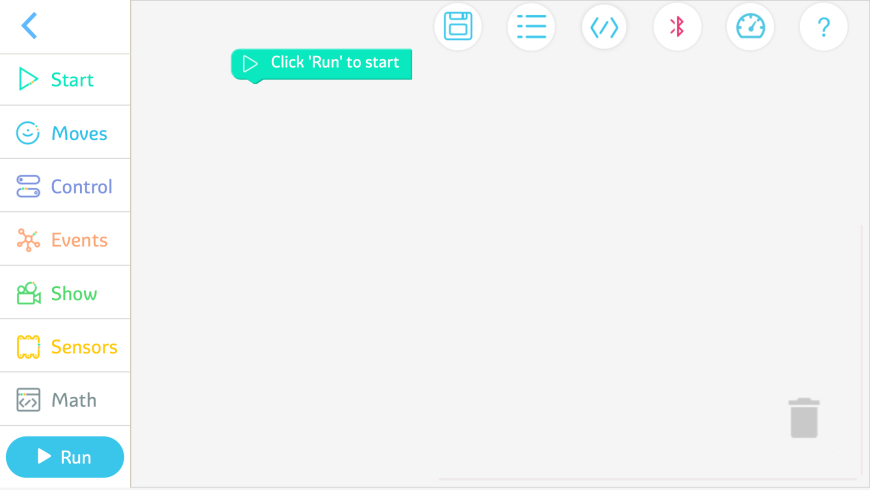 Рис. 14.14 Интерфейс программирования2. Разберитесь с модулем «ИК-датчик» и модулем «Если… сделать…».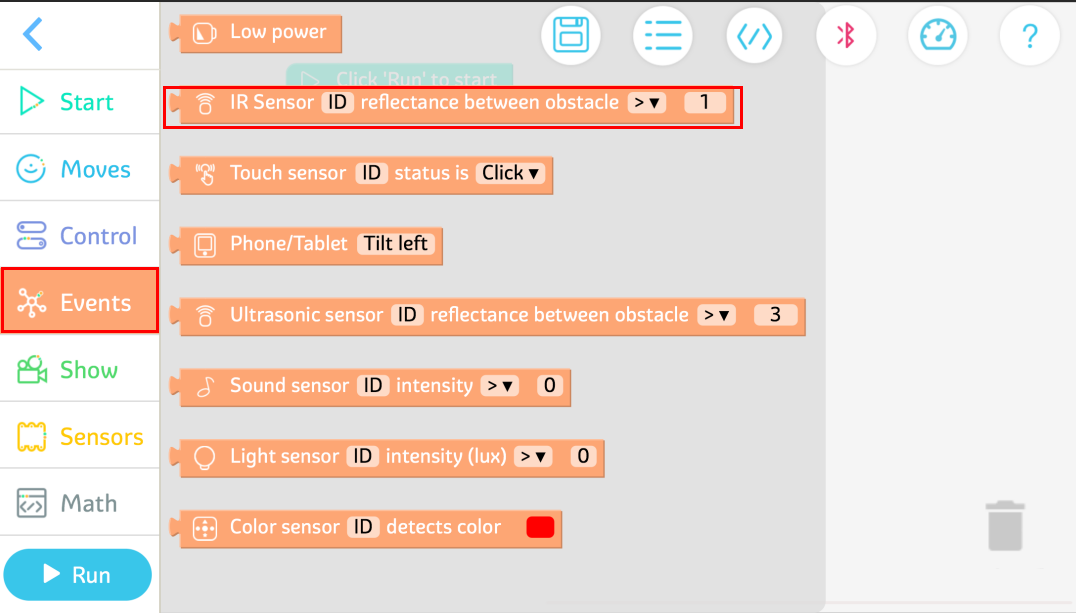 Рис. 14.15 Модуль «ИК-датчик»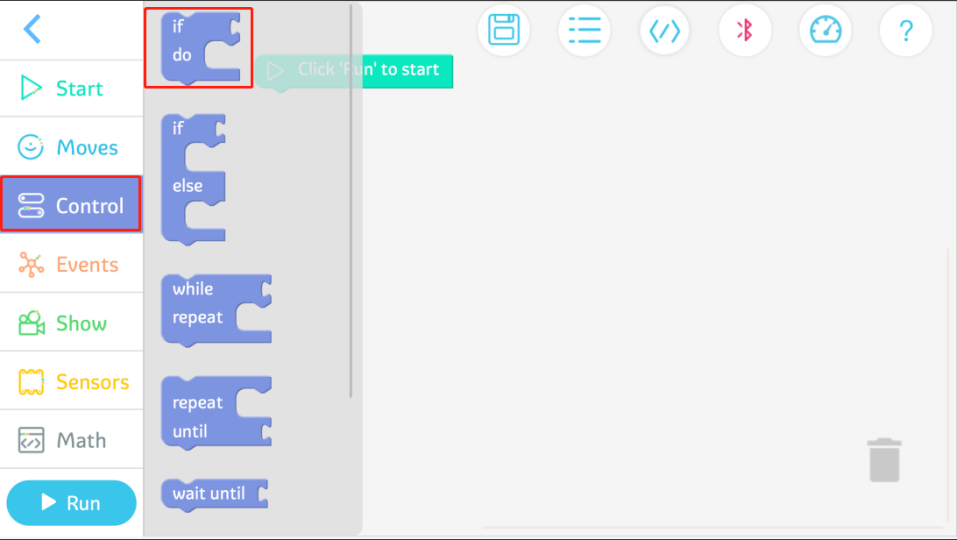 Рис. 14.16 Модуль «Если... сделать...»3. Попробуйте(1) Задача 1: заставить змею двигаться.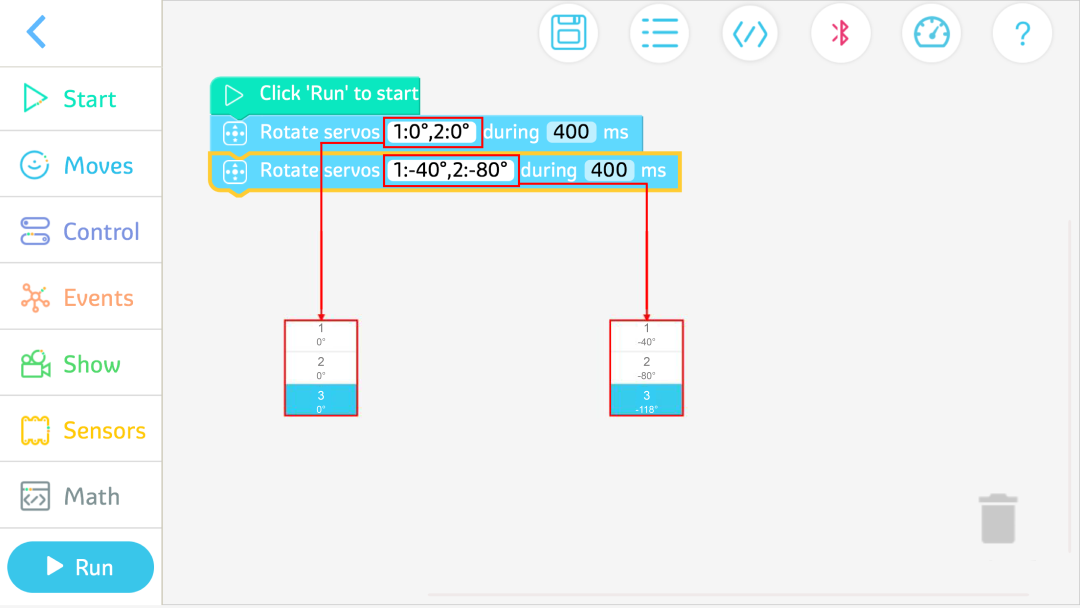 Рис. 14.17 Эталонная программа для задачи 1(2) Задача 2: Заставьте змею танцевать.Совет: если расстояние от инфракрасного дальномера до препятствия больше 10, змея постоянно извивается.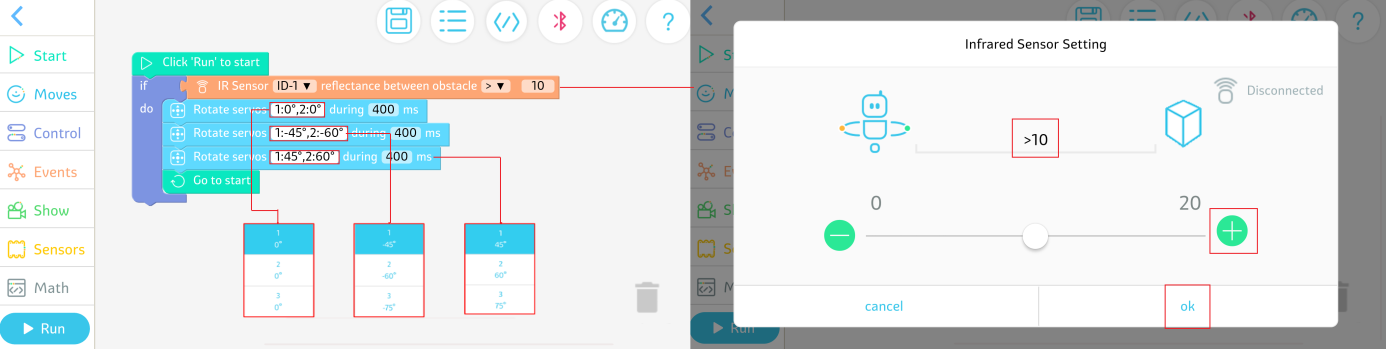 Рис. 14.18 Эталонная программа для задачи 2(3) Задача 3: Создать умную змею.Совет: если расстояние от инфракрасного дальномера до препятствия больше 10, змея постоянно скручивает свое тело; если расстояние от инфракрасного датчика дальности до препятствия меньше 10, змея неоднократно демонстрирует «головокружительное» выражение лица.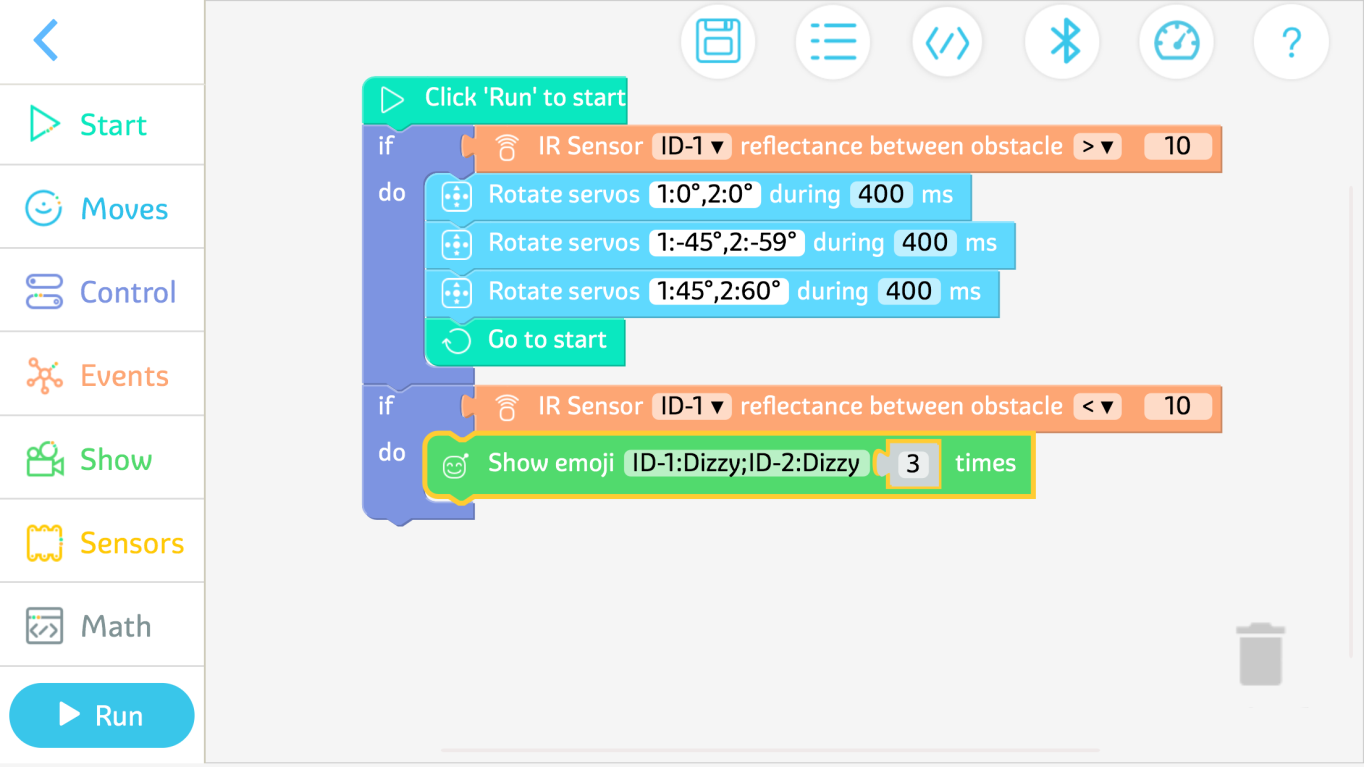 Рис. 14.19 Эталонная программа для задачи 3Другой мирДополнительные знанияЗмеиные роботыБионические роботы-змеи могут имитировать движения змей и адаптироваться к различным видам сложной и опасной местности, такой как болота, луга, руины, леса. Различные характеристики этого типа роботов позволяют людям использовать его для выполнения множества задач, таких как обезвреживание взрывчатых веществ, спасательные работы и сбор данных.ПрактикаКак вы думаете, с какими еще проблемами люди могут помочь роботы-змеи? Поделитесь своими идеями с человеком рядом с вами.Тема 15 Повелитель Земли: Динозавр (1)Удивительный мирДинозавры жили на Земле 160 миллионов лет.Большинство из них были очень высокими, а свирепый тираннозавр весил столько же, сколько слон, и был одним из самых известных наземных хищников. Самым большим динозавром был аргентинозавр с длиной тела 35 метров.Счастливое обучениеАргентинозавр ходил на четырех ногах, поэтому, чтобы обеспечить скоординированное движение конечностей нашей модели динозавра, нам нужно использовать четыре сервопривода.Подключение четырех сервоприводов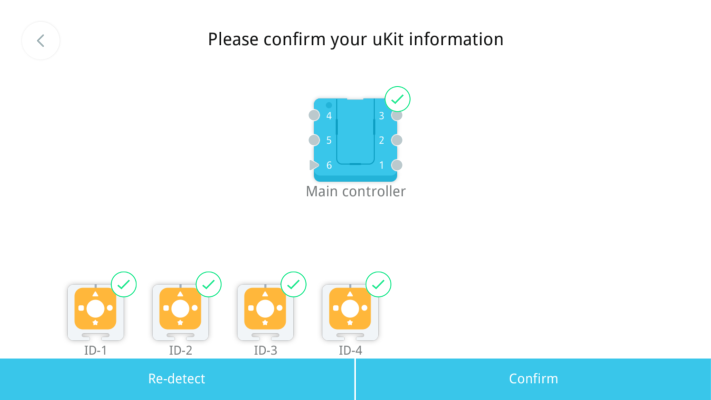 Рис. 15.3 Схема подключенияСтроительный завод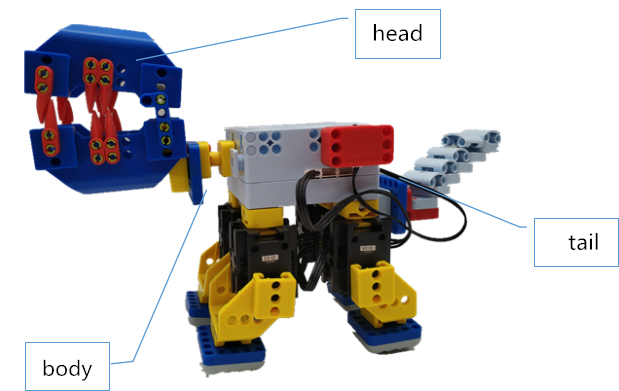 Рис. 15.5 Структурная схемаМодель динозавра состоит из трех основных частей: головы, туловища и хвоста.МатериалыСписок материаловСтроительство* См. инструкции по сборке для получения инструкций по сборке.Программирование1. Понять, как конечности координируют движенияПодключаем планшет к контроллеру и переходим в интерфейс программирования2. Попробуйте(1) Задача 1: заставить динозавра двигатьсяСовет: запрограммируйте модель на управление каждой из четырех ног динозавра.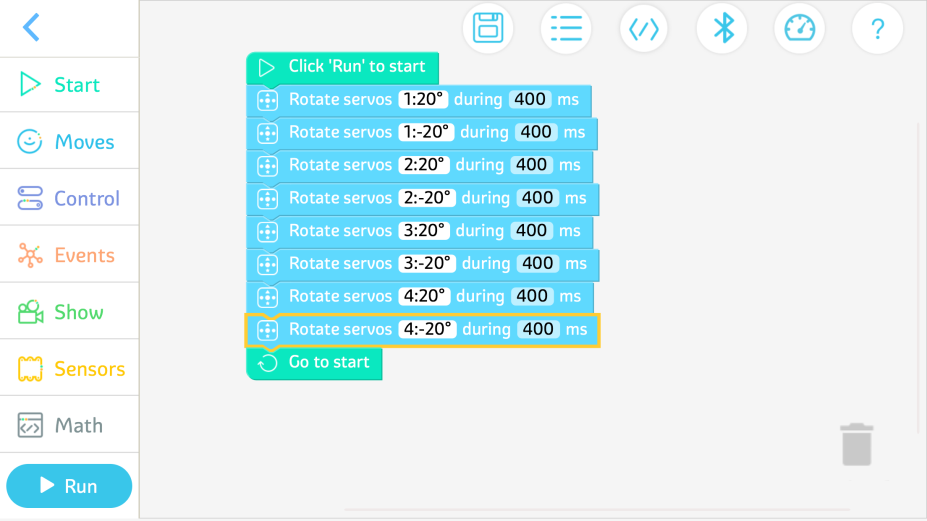 Рис. 15.13 Эталонная программа для задачи 1(2) Задача 2: Создать ходячего динозавра.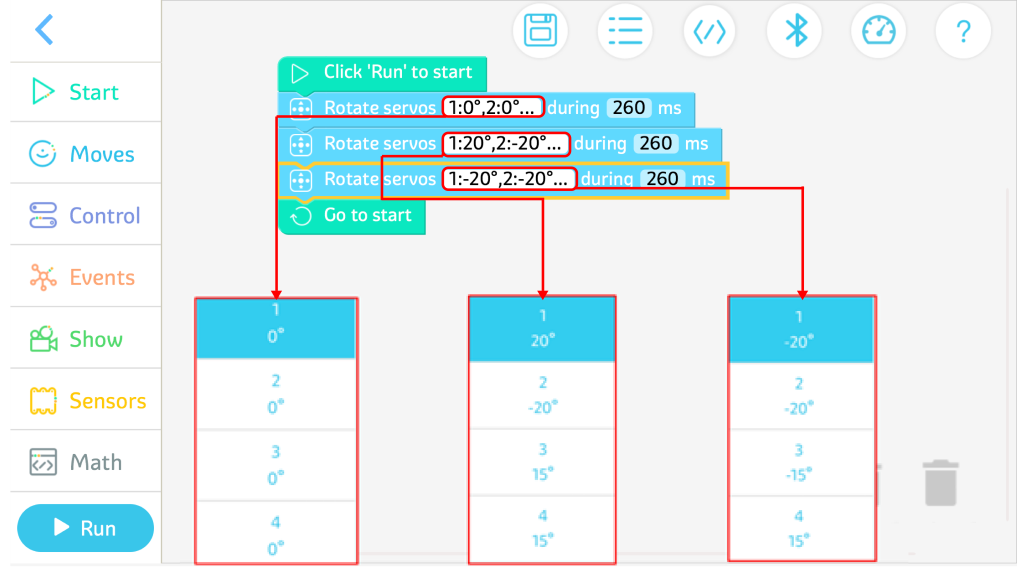 Рис. 15.14 Эталонная программа для задачи 23. Практика: заставьте динозавра двигаться назад.Вы пытались заставить динозавра двигаться вперед, теперь давайте попробуем заставить его двигаться назад.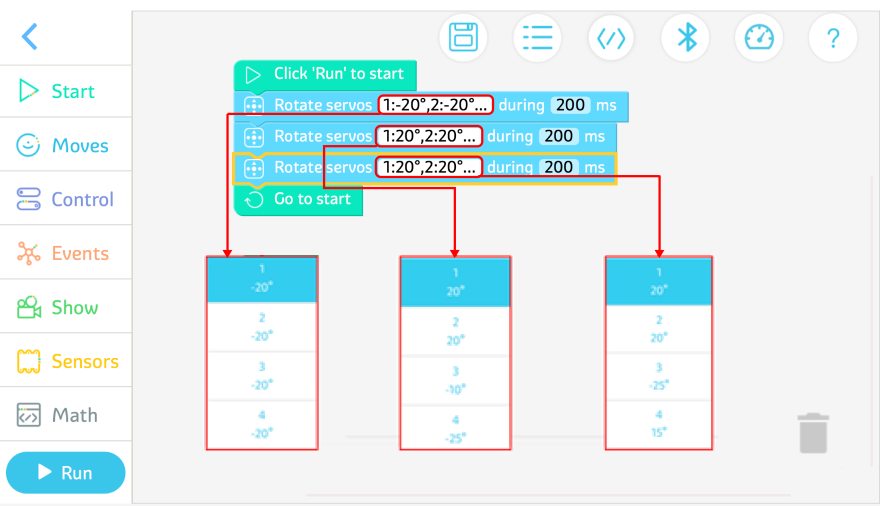 Рис. 15.16 Справочная программаДругой мир Дополнительные знанияВымирание динозавровВымирание динозавров относится к массовому вымиранию в меловой период в конце мезозойской эры около 65 миллионов лет назад. Причина вымирания динозавров до сих пор остается неразгаданной загадкой. Некоторые говорят, что это произошло из-за удара астероида, который разорвал земную кору, вызвав излияние магмы и извержение вулканов. Земля была покрыта густым вулканическим пеплом и ядовитым газом, растения не могли фотосинтезировать, все эти факторы в совокупности привели к вымиранию динозавров. Другие предполагают, что причина была в изменении климата и борьбе между видами.ПрактикаЖивотные бывают разных форм, они по-разному передвигаются. Подумайте обо всех различных способах передвижения животных. Сколько вы знаете? Поделитесь своими мыслями.Тема 16 Повелитель Земли: Динозавр (2)Удивительный мирВы когда-нибудь мечтали стать волшебником, кричать «Сезам, откройся» и открывать дверь к сокровищам? Что ж, теперь у вас действительно может быть эта способность! Давайте оживим вашу модель динозавра, чтобы он мог подчиняться вашим командам!Счастливое обучение1. Успешно подключите программное обеспечение датчика звука, как показано на рис. 16.2.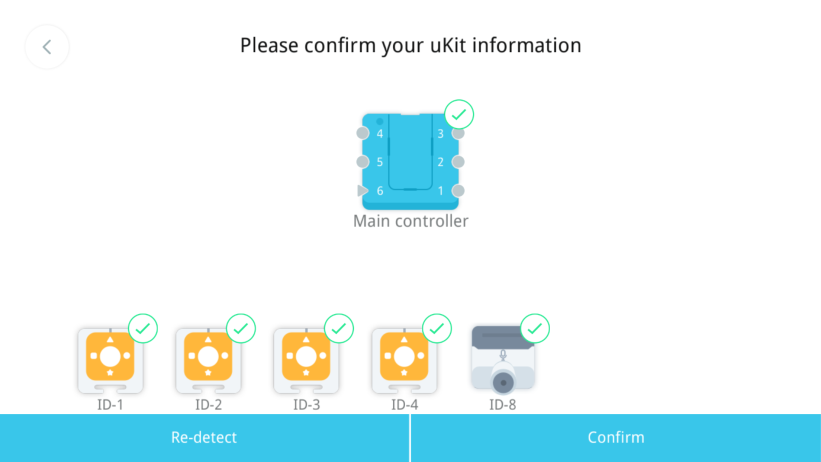 Рис. 16.2 Подключение к контроллеру2. Успешно подключите оборудование звукового датчика, как показано на рис. 16.3.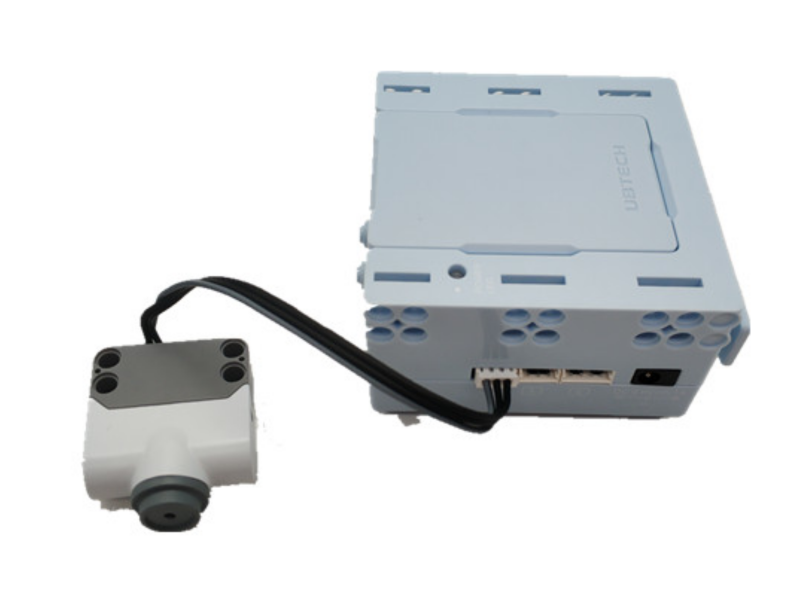 Рис. 16.3 Аппаратные соединенияСтроительный заводДавайте изменим модель динозавра, чтобы он мог слышать звуки и выполнять задания соответствующим образом.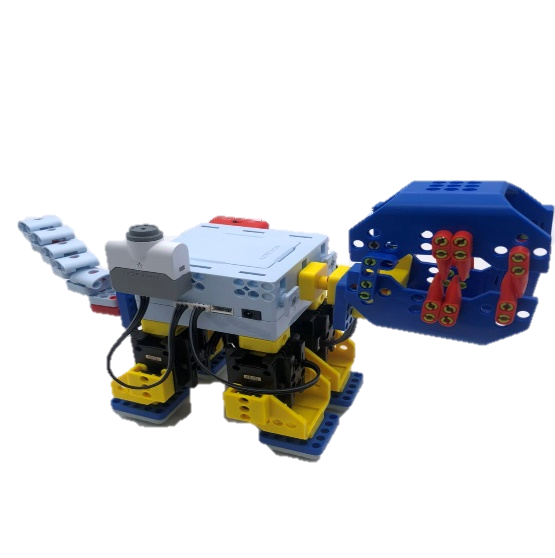 Рис. 16.4 Готовая модельМатериалыСписок материаловСтроительствоПрограммированиеУлучшив своего динозавра, давайте заставим его выполнять некоторые задания!1. Подключить планшет к контроллеру и зайти в интерфейс программирования2. Попробуйте(1) Задача 1: Заставьте динозавра услышать звук и кивнуть головой.Совет: при распознавании хлопка динозавр сгибает передние лапы, а затем возвращается в исходное положение.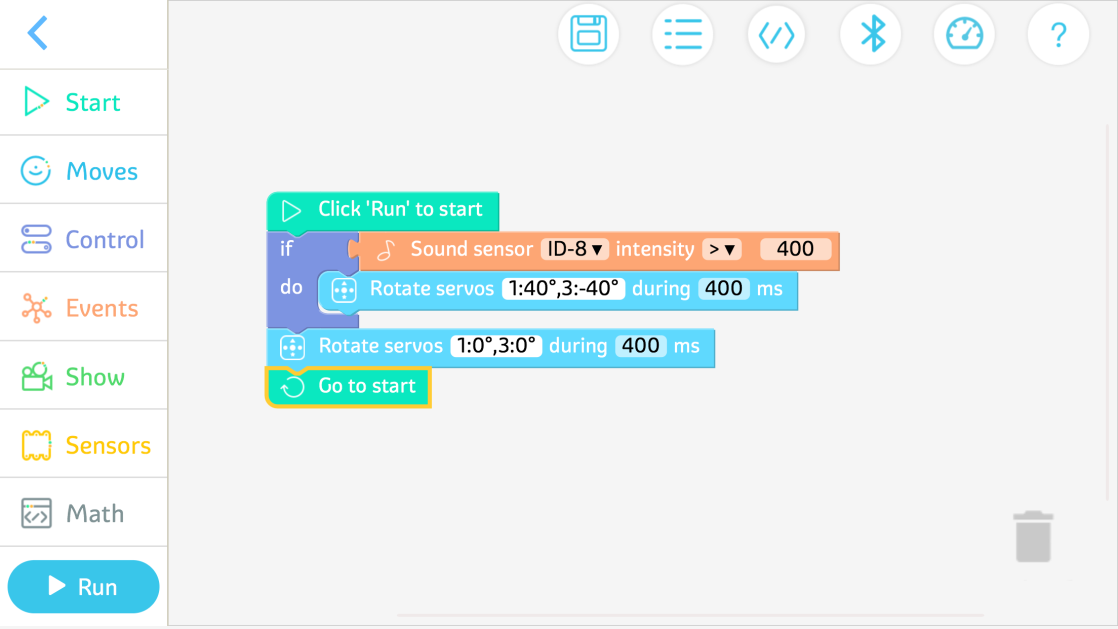 Рис. 16.11 Эталонная программа для задачи 1(2) Задача 2: Заставьте динозавра трястись телом.Совет: при распознавании хлопка динозавр двигает конечностями, а затем возвращается в исходное положение.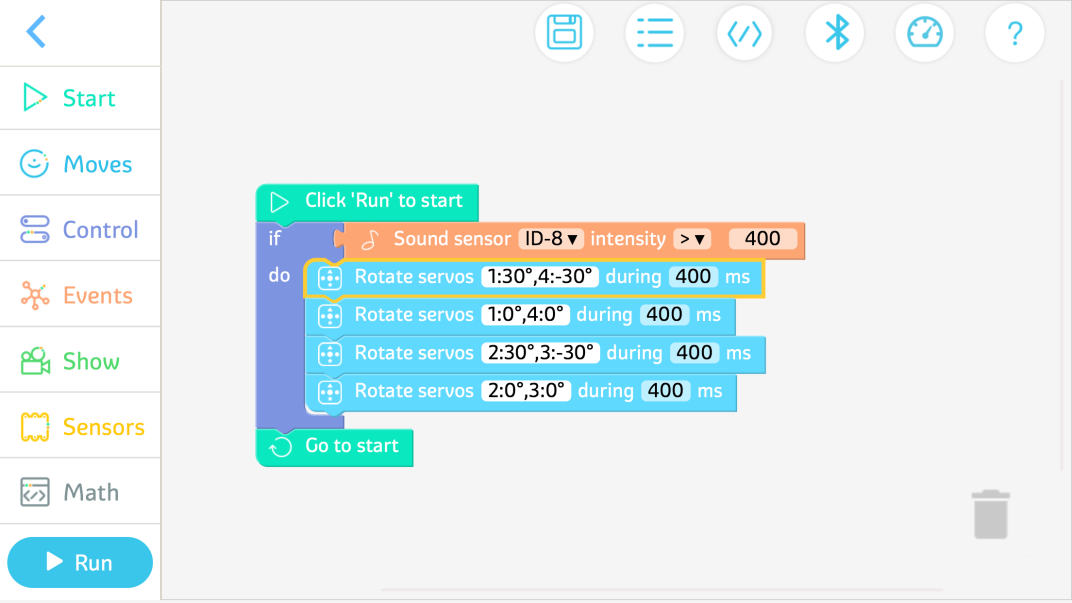 Рис. 16.12 Эталонная программа для задачи 22. ПрактикаЗадача 1: Запрограммируйте своего динозавра двигаться вперед на один шаг после распознавания хлопка.Задача 2: запрограммируйте своего динозавра на непрерывное движение вперед после распознавания хлопка.Другой мирДополнительные знанияВы когда-нибудь слышали о гидролокаторе?Датчик гидролокатора может напрямую обнаруживать и распознавать объекты в воде и контуры под водой. Он работает, излучая сигналы звуковых волн, которые отражаются обратно при столкновении с объектом. Затем расстояние до объекта и его положение вычисляются на основе времени отражения и волновой картины. Сонарные датчики в основном используются для обнаружения организмов, например, для определения того, какие существа находятся под водой и насколько они велики.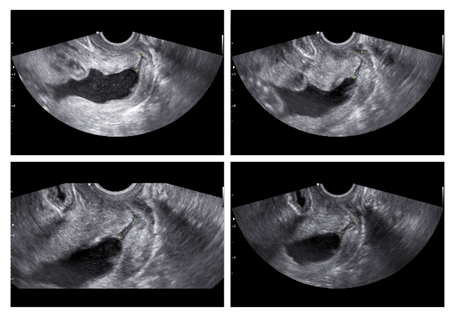 Рис. 16.13 Сонарная визуализацияПрактикаКакой ваш любимый динозавр? Используйте цветные карандаши, чтобы нарисовать его в поле ниже.Тема 17 Дома животныхВ чистых реках обитают рыбы, в густых лесах живут птицы, в плодородной почве обитают дождевые черви, а в красивых садах живут бабочки. Каждое животное - наш друг. Защищать окружающую среду — значит защищать нашу Родину.Удивительный мирРазные животные живут в разной среде, и каждый их «дом» имеет свои особенности. Сможете ли вы сопоставить этих животных слева с их «домами» справа?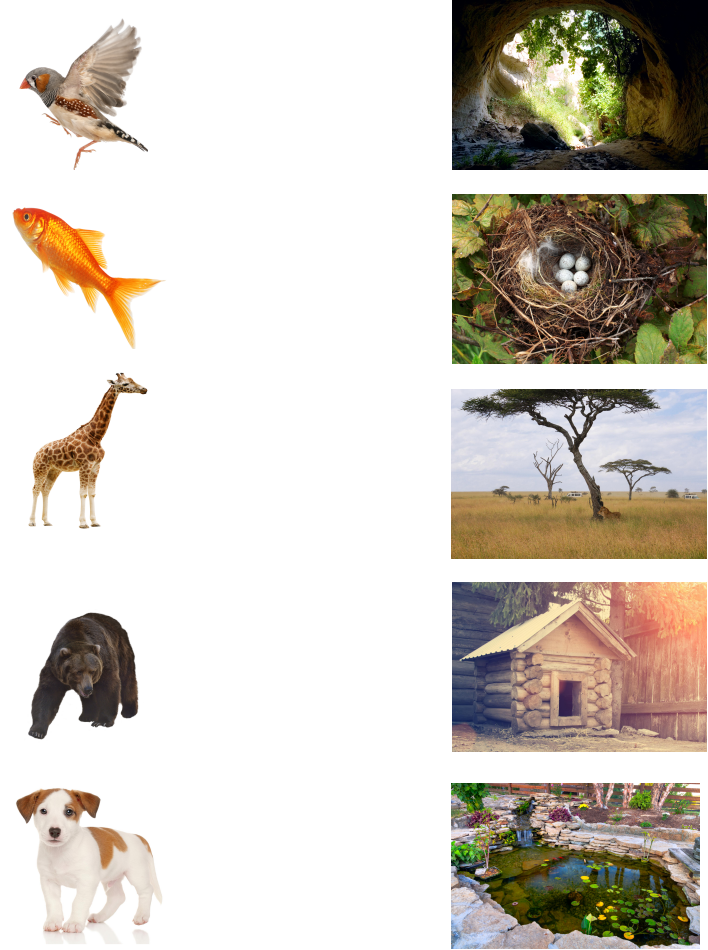 Рис. 7.1 СоединиСчастливое обучениеСила «домов»В природе многие животные имеют привычку строить дома. Норы, вырытые под травой, и гнезда, построенные на деревьях, являются «домами».где животные могут спать, размножаться и спасаться от хищников.Четыре разных «дома»Ниже представлены «дома» четырех мелких животных, включая кошек, рыб, птиц и пчел. Давайте рассмотрим их поближе.Строительный заводПожалуйста, выберите один из наборов деталей, чтобы спроектировать и построить соответствующий дом для животных.Материалы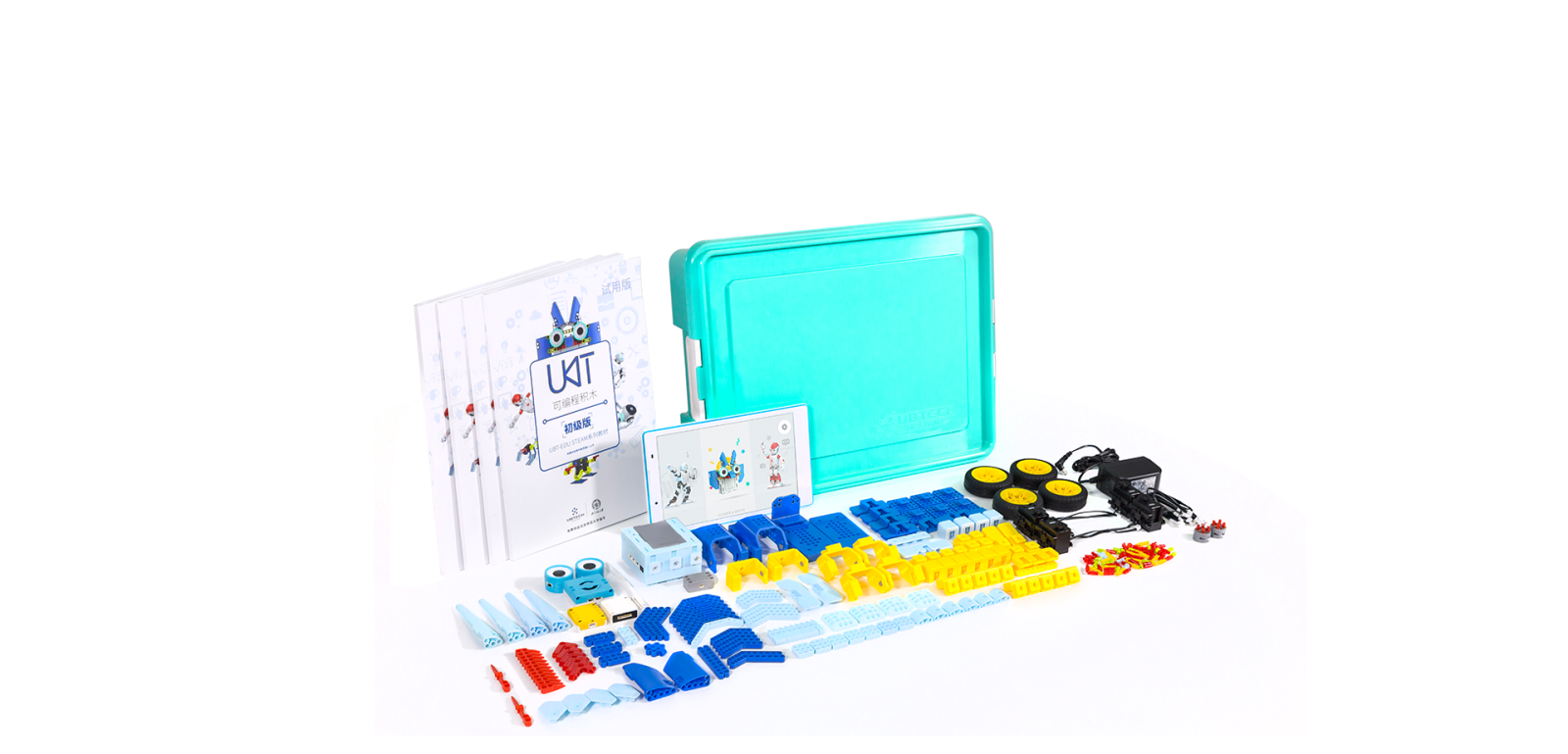 Рис. 17.6 uKitСтроительствоПостройте дом, используя следующие материалы для справки.Другой мирДополнительные знанияУмные домаС непрерывным развитием общества произошли большие изменения в нашей жизненной среде. У людей могут быть деревянные хижины, крытые соломой хижины, земляные постройки, кирпичные дома, дворцы и так далее. В настоящее время наши дома становятся не только более удобными, но и все более «умными».Вы когда-нибудь видели? Кран, который автоматически выпускает воду, когда вы до него дотронитесь; свет, который загорается, когда вы хлопаете в ладоши; дверной звонок, который автоматически приветствует вас, когда вы стоите на определенном расстоянии от него; дверь, которая открывается автоматически после распознавания лиц или отпечатков пальцев; или робот-пылесос, который автоматически подметает пол. Все вышеперечисленное является отражением «умного дома». С помощью искусственного интеллекта все больше и больше предметов домашнего обихода проектируются разумно, делая наши дома все более «умными» и обеспечивая нам более эффективный и комфортный образ жизни.ПрактикаКакие предметы вокруг нас можно сделать еще умнее?Тема 18 Соревнование–Письма от животныхДополнительные знания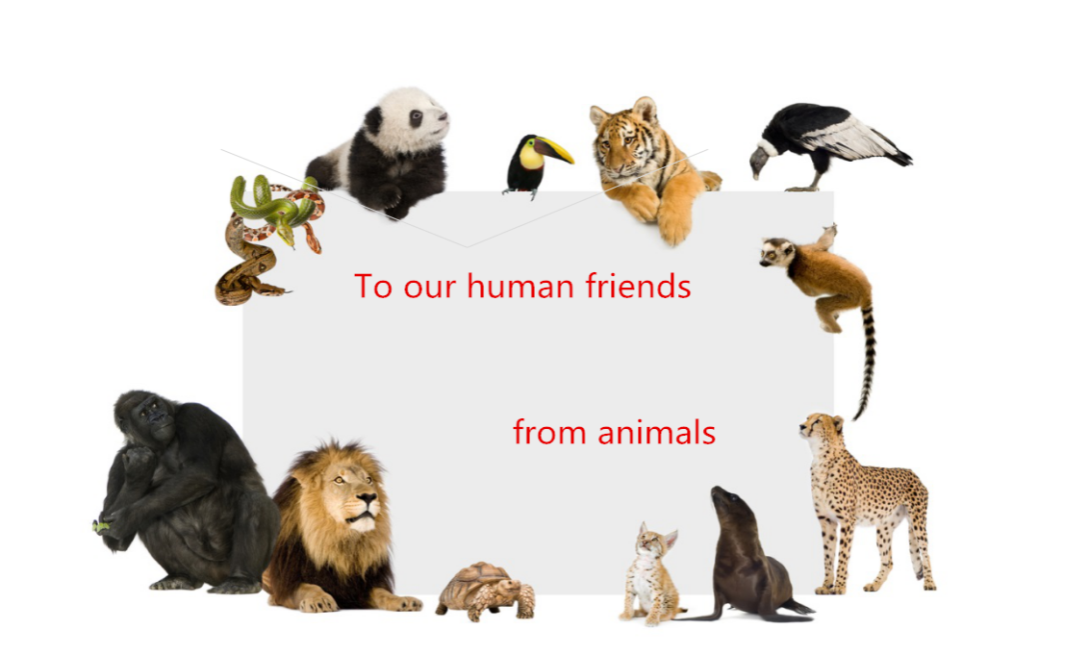 Рис. 18.1 Письма от животных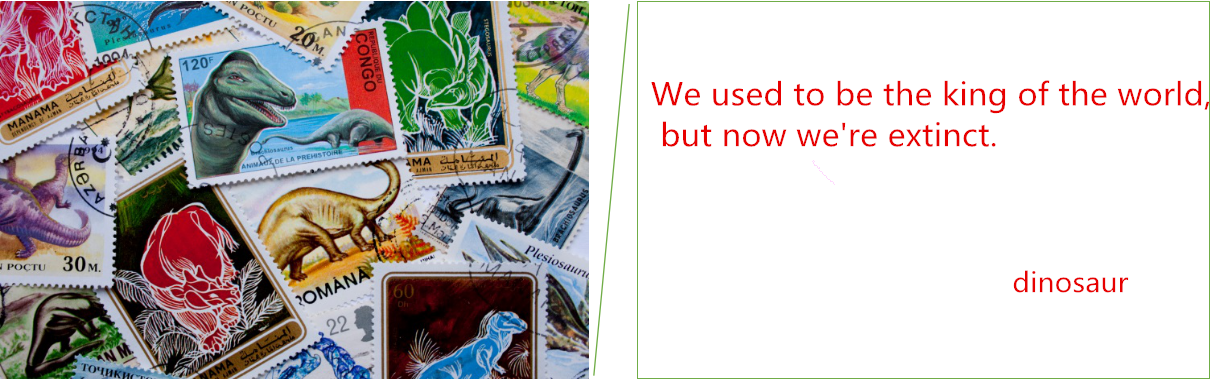 Рис. 18.2 Письмо от динозавра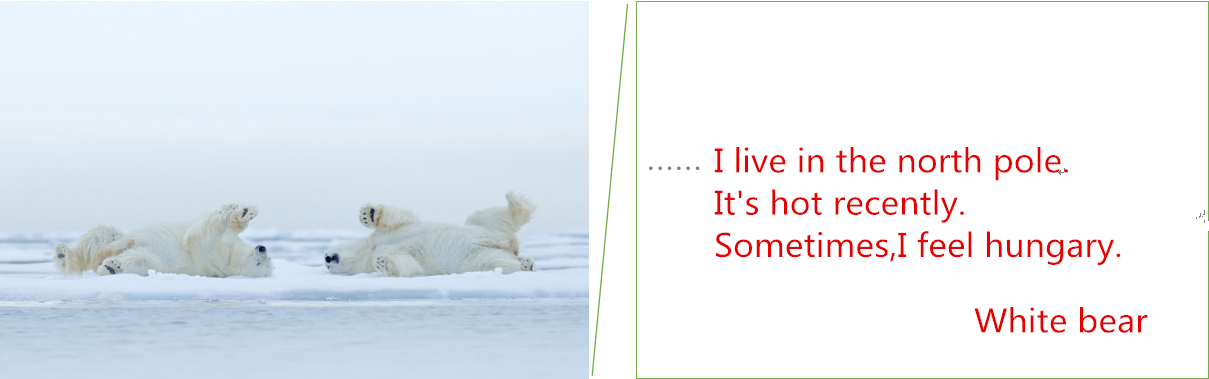 Рис. 18.3 Письмо от белого медведя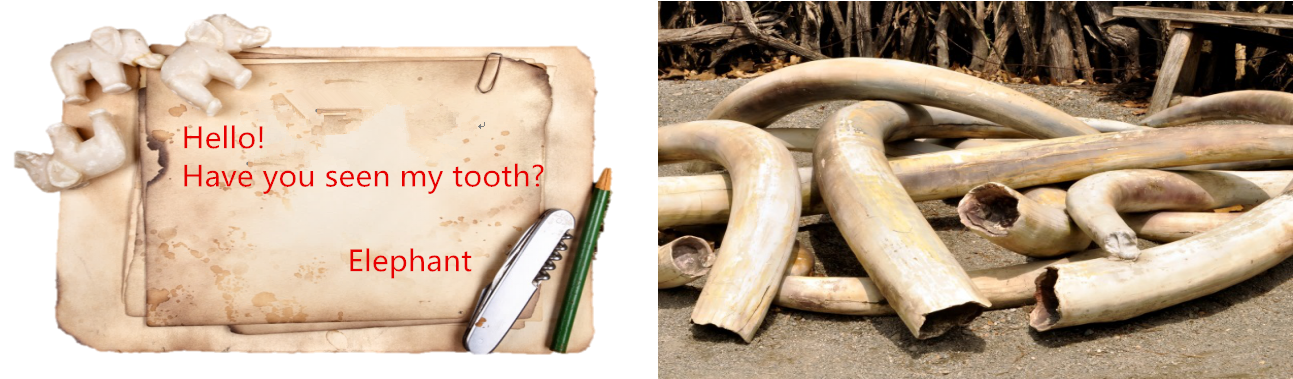 Рис. 18.4 Письмо от слона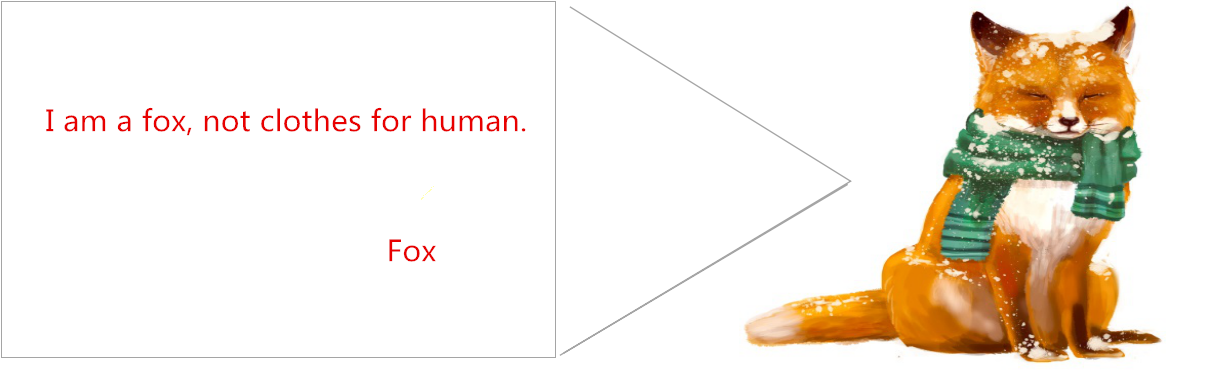 Рис. 18.5 Письмо лисы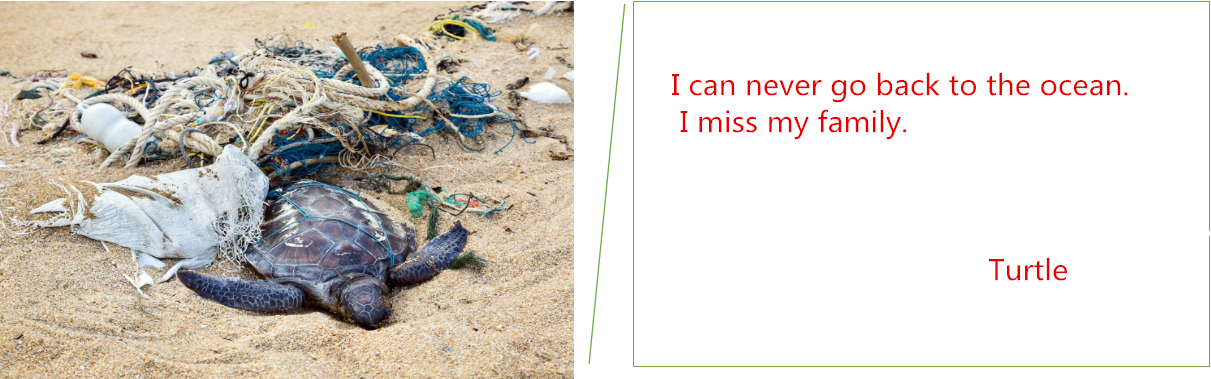 Рис. 18.6 Письмо от черепахи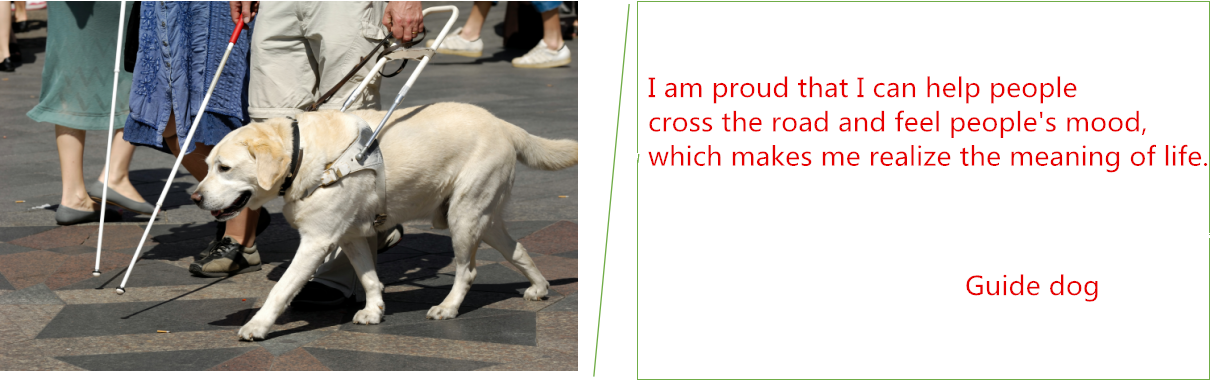 Рис. 18.7 Письмо собаки-поводыряПовторениеЗащищать животных значит защищать себяС развитием экономики и увеличением населения ухудшается экология и многие животные уже вымерли. Защита животных может предотвратить нарушение экологического баланса нашей планеты. Жизни людей и животных тесно связаны, поэтому защита животных означает защиту человечества. 4 октября объявлено Всемирным днем ​​защиты животных. Все больше и больше людей осознают важность защиты животных и окружающей среды.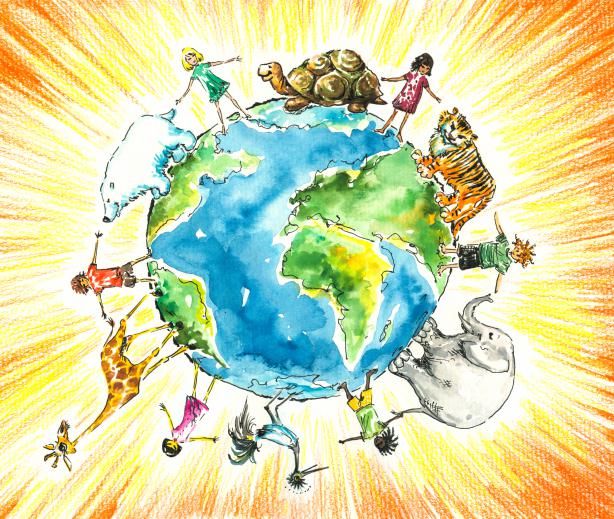 Рис. 18.8 Наша планетаТворчествоТема занятия: Защита животных начинается с меняРаботайте в группах, выбрав любую из следующих идей.Идея 1: Используйте uKit, чтобы построить модель, относящуюся к этой теме, запрограммировать ее.Идея 2: Нарисуйте плакат по теме.Идея 3: Напишите ответное письмо животным.Идея 4: Поговорите о том, как мы можем защитить животных.В природе живет множество видов животных. Чтобы адаптироваться к окружающей среде, животные развили уникальные физические характеристики и приобрели множество удивительных способностей. Давайте поближе познакомимся с некоторыми из этих животных.Каких животных ты знаешь?За долгий период времени жирафы развили более длинные шеи, чтобы есть листья высоко на деревьях. Чтобы ловить добычу ночью, кошки эволюционировали так, что могут ясно видеть даже глубокой ночью. Киты когда-то жили на суше, имели четыре конечности, но для того, чтобы выжить в воде, их передние конечности превратились в плавники, а задние конечности отодвинулись, так что они все больше напоминают рыб.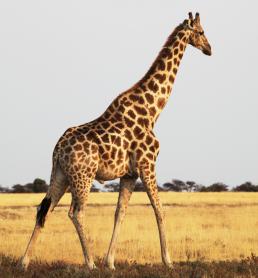 1.1 Жираф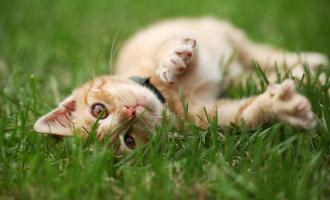 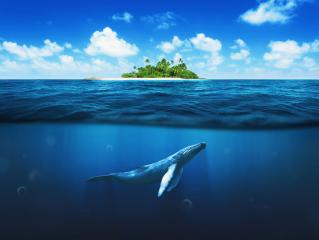  1.2 Кошка1.3 КитМатериалыСборкаИспользуйте свое воображение и компоненты uKit, чтобы воплотить свои идеи в жизнь.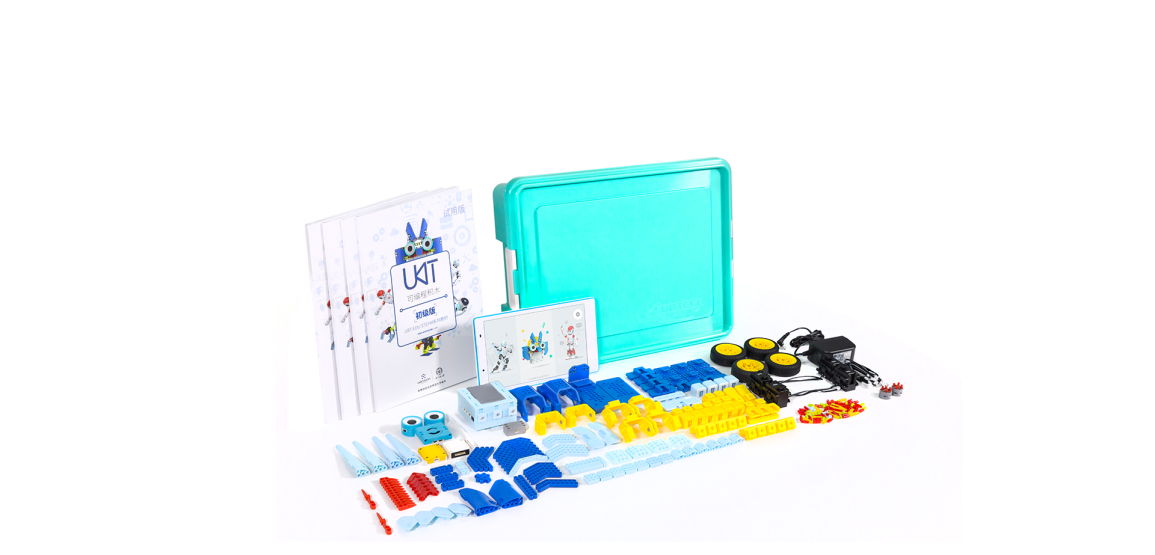 Доведите до щелчка, чтобы успешно соединить детали.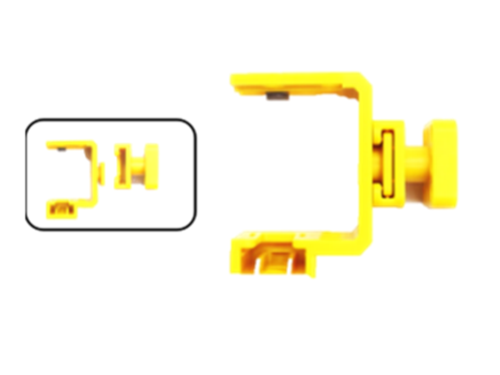 Рис. 1.7 uKitРис. 1.8 Схема конструкции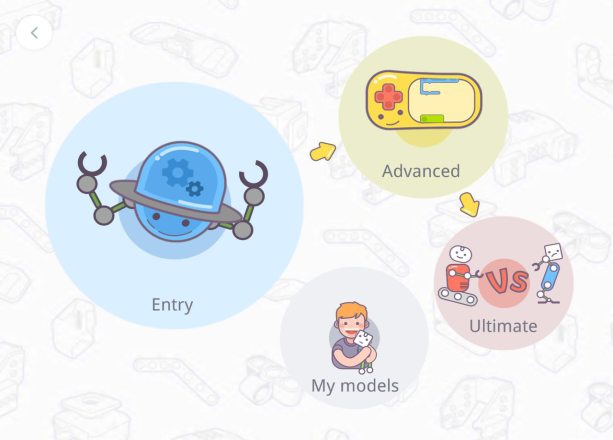 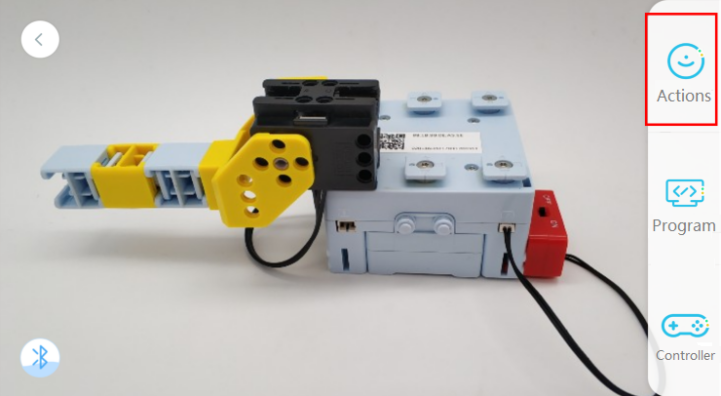 Рис. 1.9 Домашняя страница приложенияРис. 1.10 Мои модели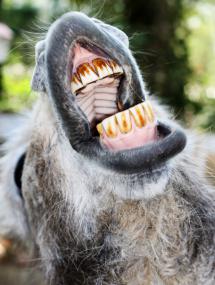 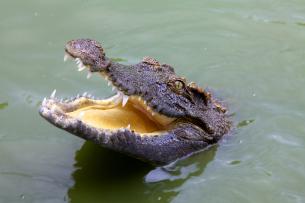 Рис. 2.1 Пасть верблюдаРис. 2.2 Пасть крокодила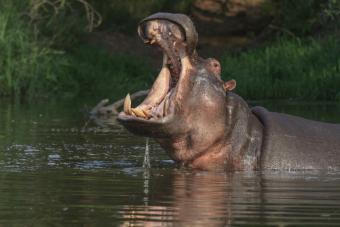 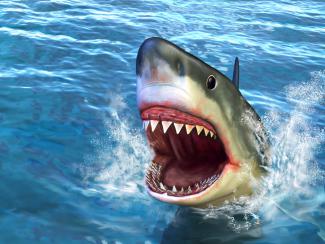 Рис. 2.3 Рот бегемотаРис. 2.4 Пасть акулыuKit содержит компонент, называемый сервоприводом, который позволяет открывать и закрывать рот.Как  имитировать движение рта?Серийный номерНазвание материалаНазвание материалаКол-воСерийный номерНазвание материалаНазвание материалаКол-во1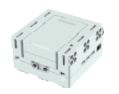 Контроллер112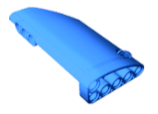 Панель в форме правого сектора (большая)12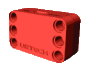 Выключатель113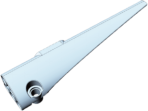 Прямоугольная изогнутая панель (справа)13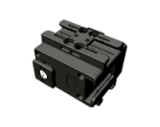 Сервопривод ID-01114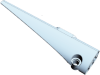 Прямоугольная изогнутая панель (слева)14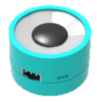 Светодиод215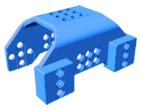 Двусторонний кронштейн сервопривода15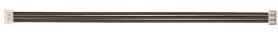 кабель 120мм216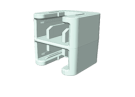 Двойной квадратный блок46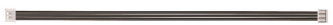 кабель 80мм117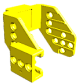 45°Кронштейн сервопривода (R)17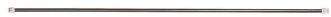 Переключатель кабеля118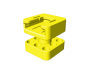 соединительный блок 3*3 отверстия18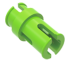 Короткая зеленая булавка819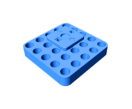 соединительный блок 5*5 отверстий59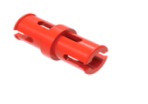 Красный соединительный штифт1220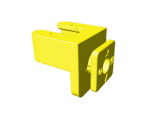 Рулевой блок210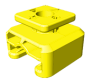 Квадратный блок221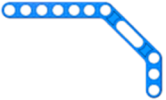 3*7 двухугольный луч111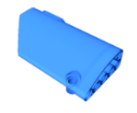 Панель в форме левого сектора (большая)122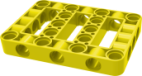 Прямоугольная рама с несколькими отверстиями11. Построить голову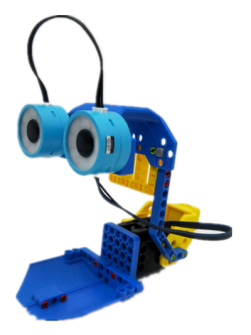 1. Построить голову2. Построить тело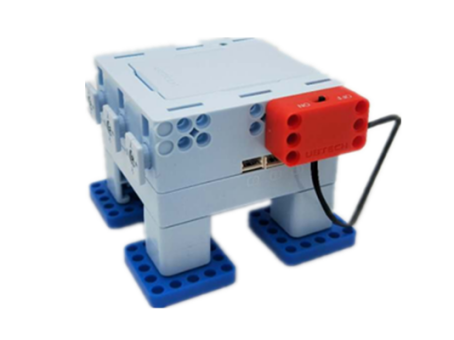 2. Построить телоРис. 2.9 РотРис. 2.9 РотРис. 2.10 КорпусРис. 2.10 Корпус3. Постройте хвост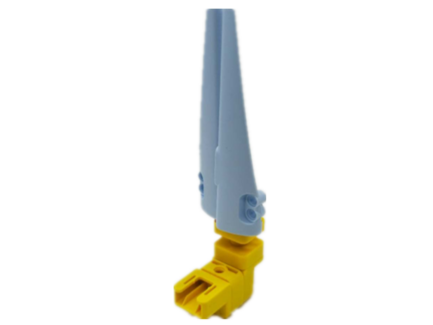 4. Сборка и кабели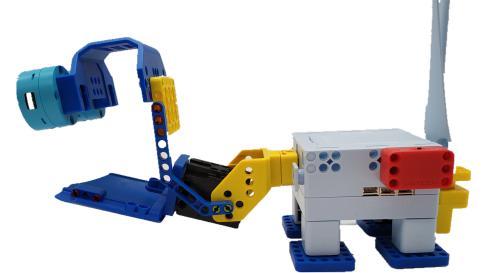 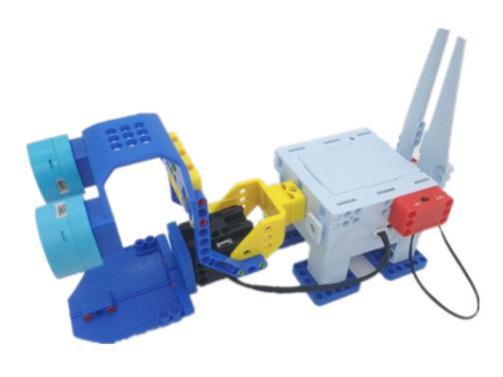 4. Сборка и кабели4. Сборка и кабелиРис. 2.11 ХвостРис. 2.12 Полная сборкаРис. 2.12 Полная сборкаРис. 2.13 Кабели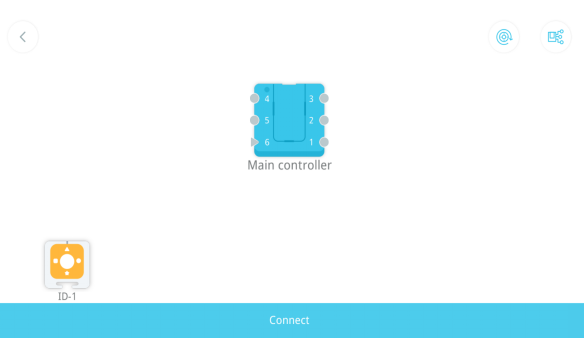 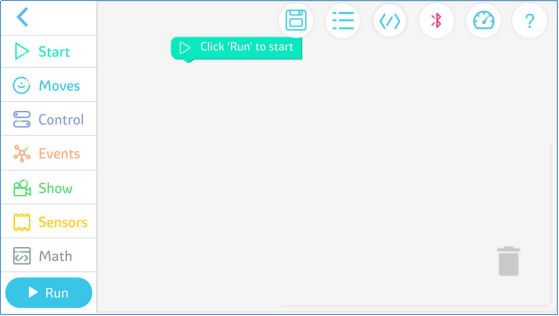 Рис. 2.14 Подключение к контроллеруРис. 2.15 Интерфейс программирования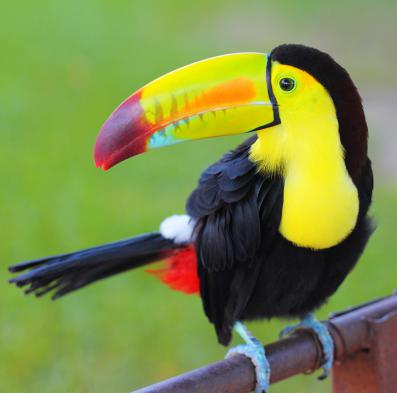 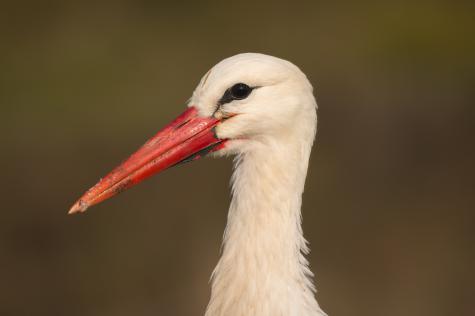 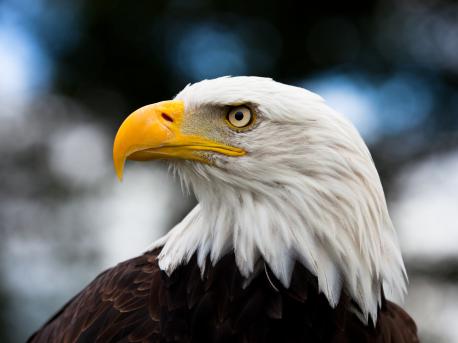 Рис. 2.25 Клюв 1Рис. 2.26 Клюв 2Рис. 2.27 Клюв 3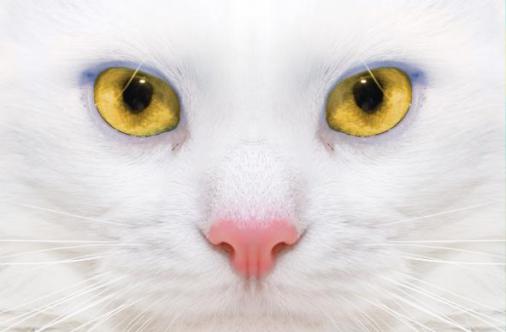 Видят ли кошки в темноте?Рис. 3.1 Желтовато-карие глаза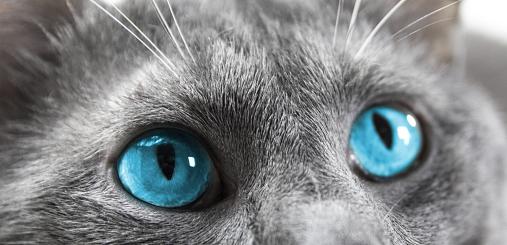 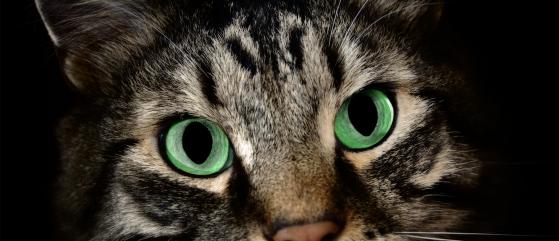 Рис. 3.2 Голубые глазаРис. 3.3 Зеленые глаза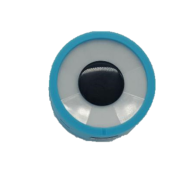 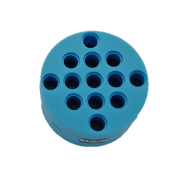 Рис. 3.4 Передняя часть светодиодаРис. 3.5 Задняя часть светодиода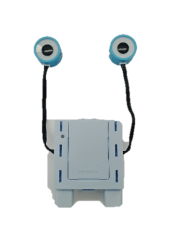 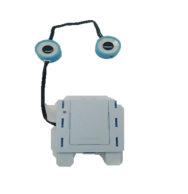 Рис. 3.7 Светодиоды, подключенные отдельноРис. 3.8 Светодиоды последовательноСерийный номерНазвание материалаНазвание материалаКол-воСерийный номерНазвание материалаНазвание материалаКол-во1Контроллер18Рулевой блок62Выключатель19Квадратный блок63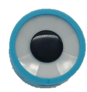 Светодиод210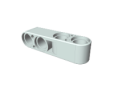 2*2 двухсторонний луч14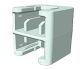 Двойной квадратный блок (серый)211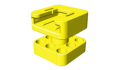 соединительный блок 3*3 отверстия35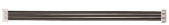 кабель 120мм212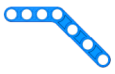 3*7 угловой луч26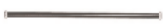 Переключатель кабеля113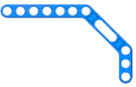 3*7 двухугольный луч17Красный соединительный штифт1414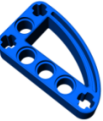 изогнутая балка 3*541. Делаем уши и глаза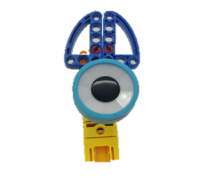 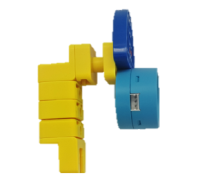 1. Делаем уши и глаза1. Делаем уши и глаза2. Строим тело и конечности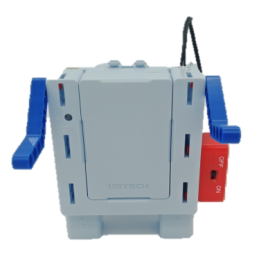 2. Строим тело и конечностиРис. 3.10 Уши и глаза (спереди)Рис. 3.11 Уши и глаза (сбоку)Рис. 3.11 Уши и глаза (сбоку)Рис. 3.12 Готовое тело и конечностиРис. 3.12 Готовое тело и конечности3. Соберите детали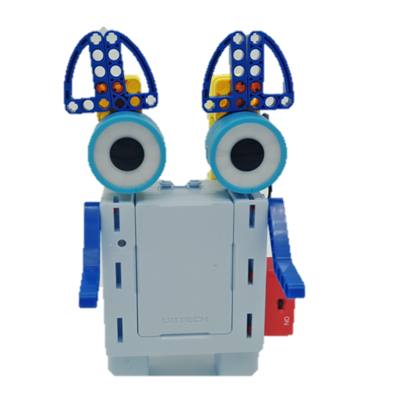 3. Соберите детали4. Постройте хвост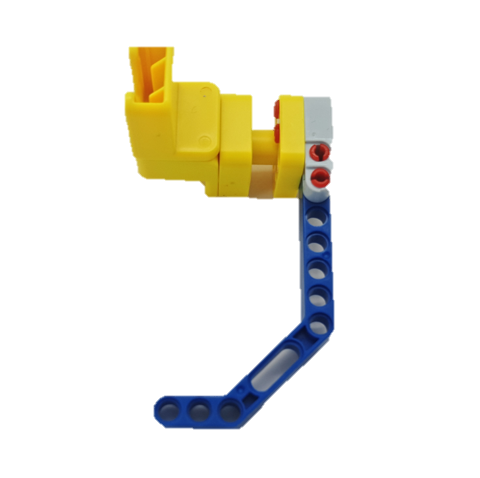 4. Постройте хвост5. Сборка и кабели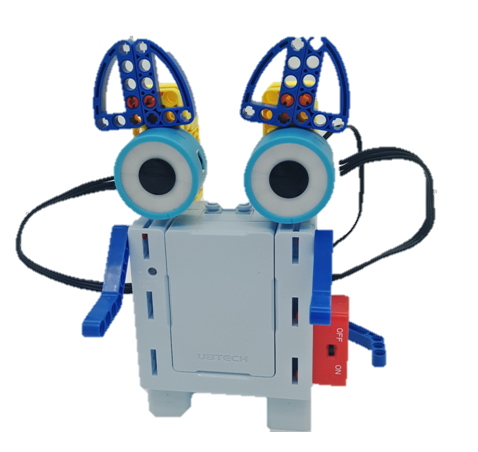 Рис. 3.13 Сборка проушин,
уши и телоРис. 3.13 Сборка проушин,
уши и телоРис. 3.14 Готовый хвостРис. 3.14 Готовый хвостРис. 3.15 Готовая модель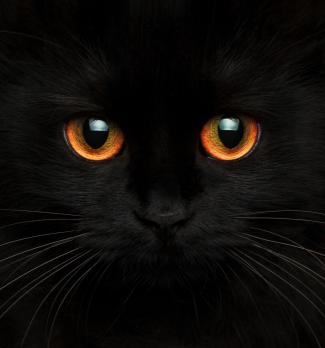 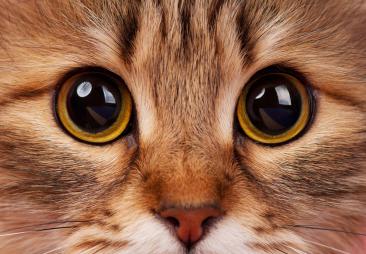 Рис. 3.23 Глаза кошки в темнотеРис. 3.24 Зрачки кошки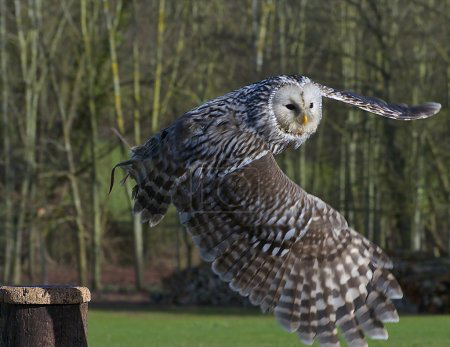 Кроме кошек и орлов,
на каких еще животных похожи совы?Рис. 4.1 Сова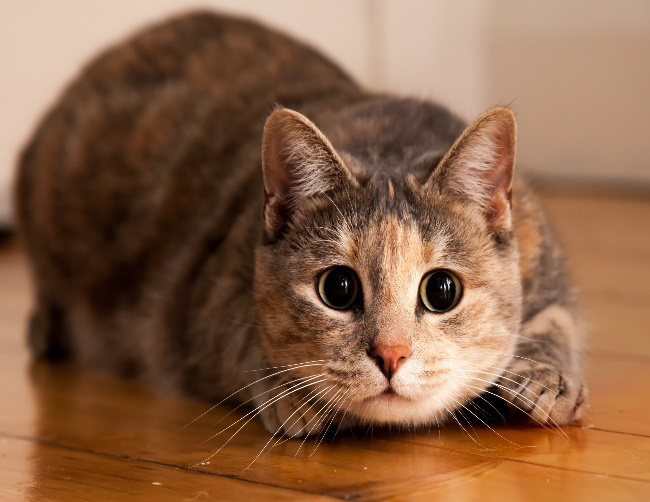 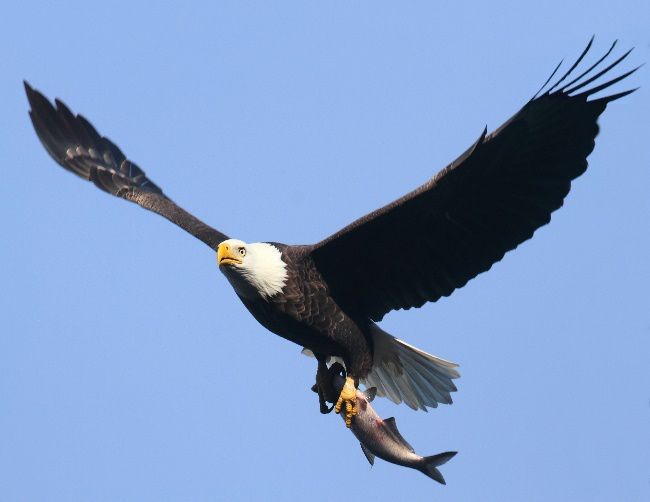 Рис. 4.2 КошкаРис. 4.3 Орел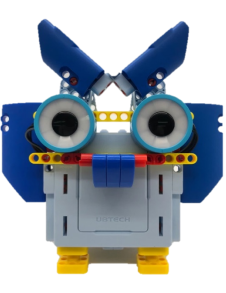 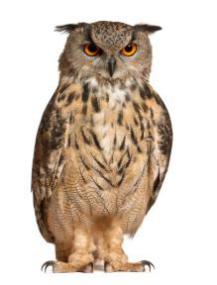 Рис. 4.9 Модель совыРис. 4.10 Сова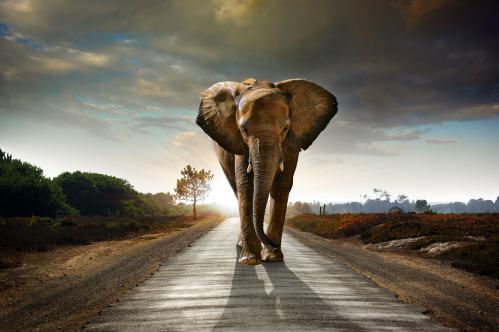 Знаете ли вы, какие функции
выполняет хобот?Рис. 5.1 Величественный слон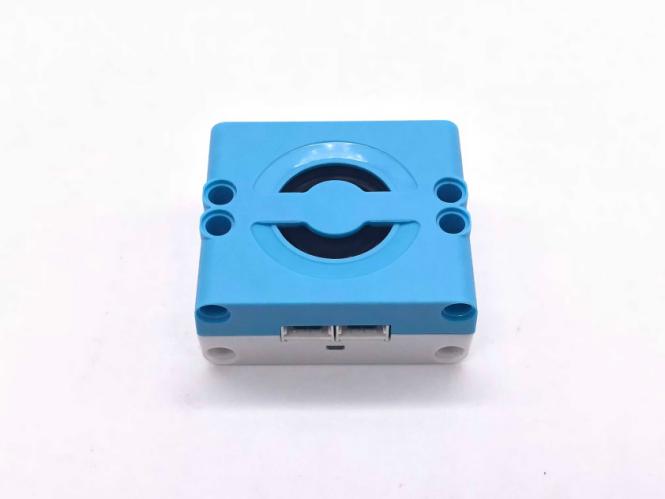 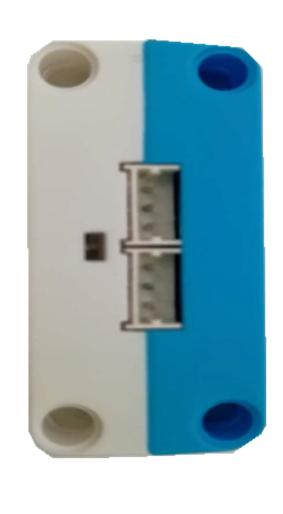 Рис. 5.2 Передняя часть динамика BluetoothРис. 5.3 Два порта на динамике BluetoothСерийный номерНазвание материалаНазвание материалаКол-воСерийный номерНазвание материалаНазвание материалаКол-во1Контроллер111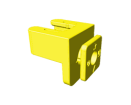 Рулевой блок22Выключатель112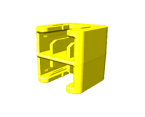 Двойной квадратный блок13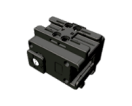 Сервопривод113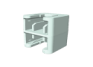 Двойной квадратный блок94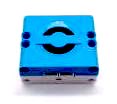 Bluetooth-динамик114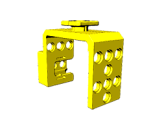 Квадратный сервопривод15кабель 120мм215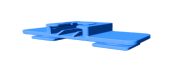 Приподнятый, симметричный удлиняющий блок26Переключатель кабеля116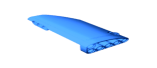 Панель в форме правого сектора (большая)17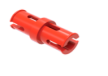 Красный соединительный штифт2017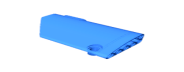 Панель в форме левого сектора (большая)18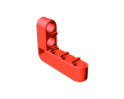 2*3 двухсторонний прямоугольный луч118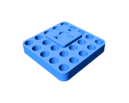 соединительный блок 5*5 отверстий59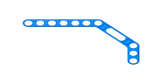 3*7 двухугольный луч119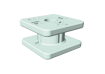 Блок410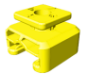 Квадратный блок720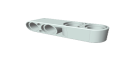 соединительный блок 2*2 отверстия11. Соберите хобот2. Соберите тело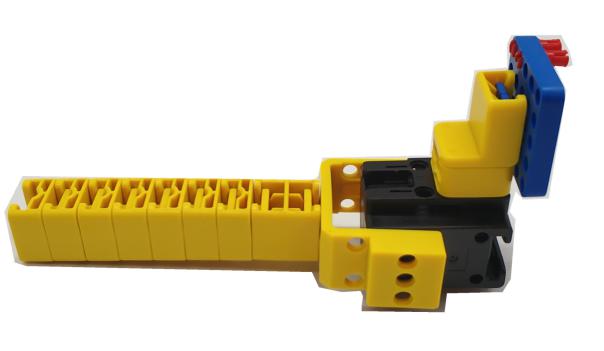 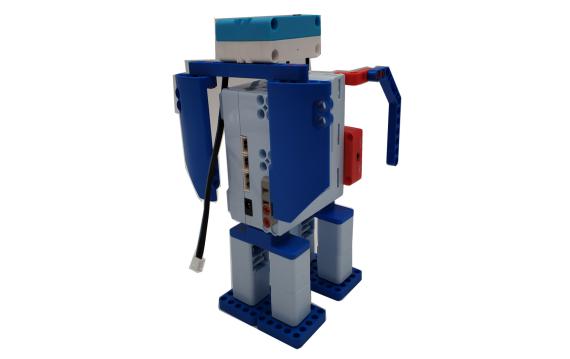 Рис. 5.6 Готовый хоботРис. 5.7 Готовый корпус3. Соберите хвост4. Сборка и кабели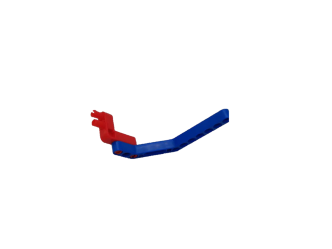 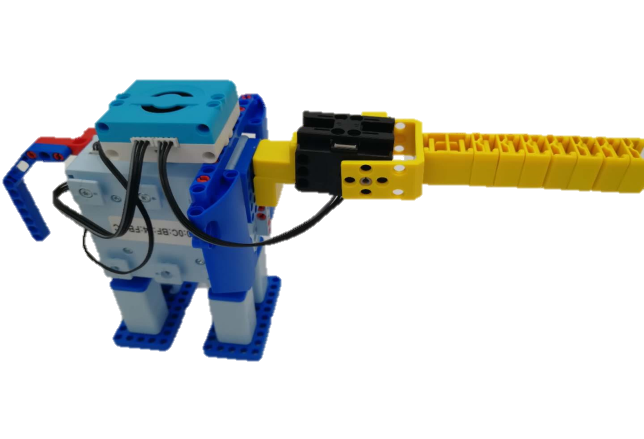 Рис. 5.8 Готовый хвостРис. 5.9 Полная сборка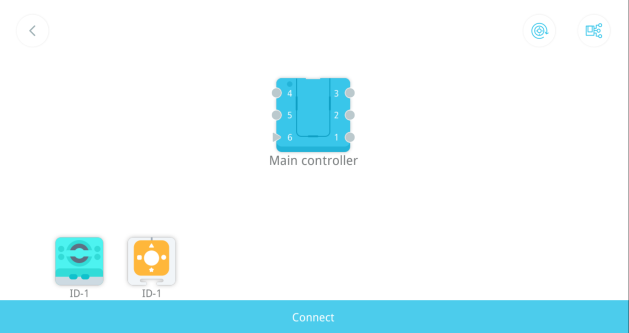 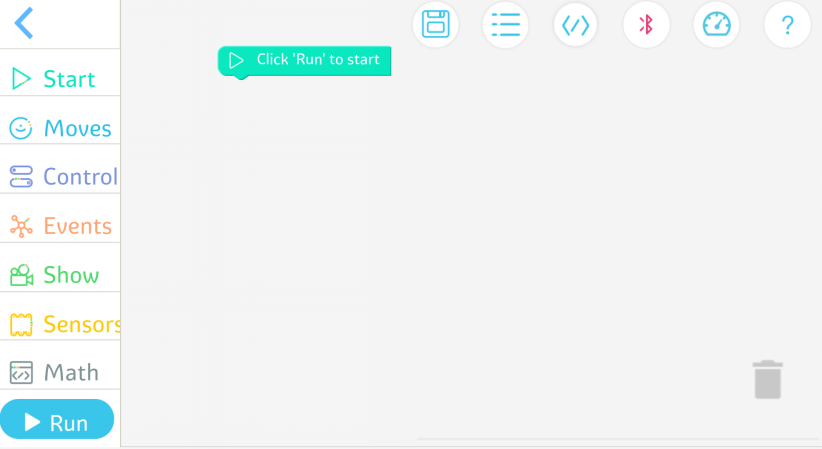 Рис. 5.10 Подключение к контроллеруРис. 5.11 Интерфейс программирования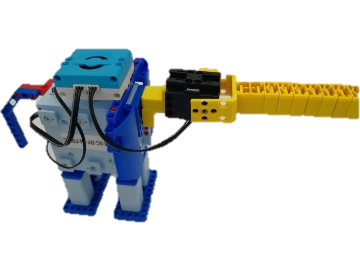 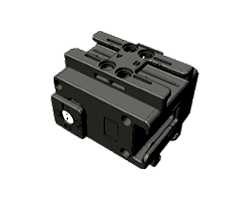 Рис. 6.2 Модель слонаРис. 6.3 Сервопривод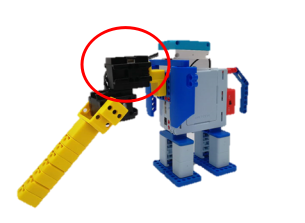 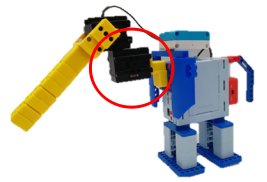 Рис. 6.4 Сервопривод, установленный над хоботомРис. 6.5 Сервопривод, установленный под хоботомСерийный номерНазвание материалаНазвание материалаКол-воСерийный номерНазвание материалаНазвание материалаКол-во1Модель слона13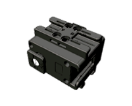 Сервопривод12кабель 120мм1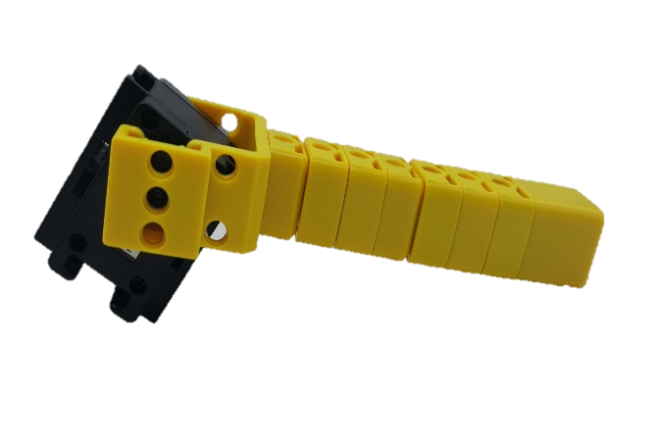 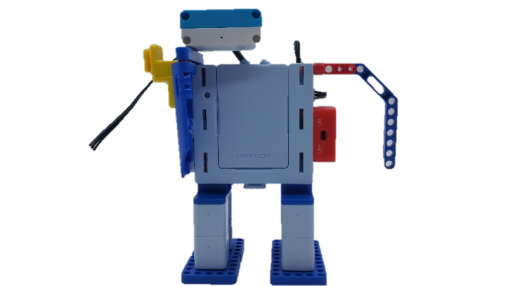 Рис. 6.6 ХоботРис. 6.7 ТелоШаг 2: Закрепите хобот над сервоприводом, как показано на Рисунке 6.8 (в качестве примера обратитесь к Рисунку 6.5).Шаг 3: Присоедините сконструированный компонент к телу, как показано на рис. 6.9.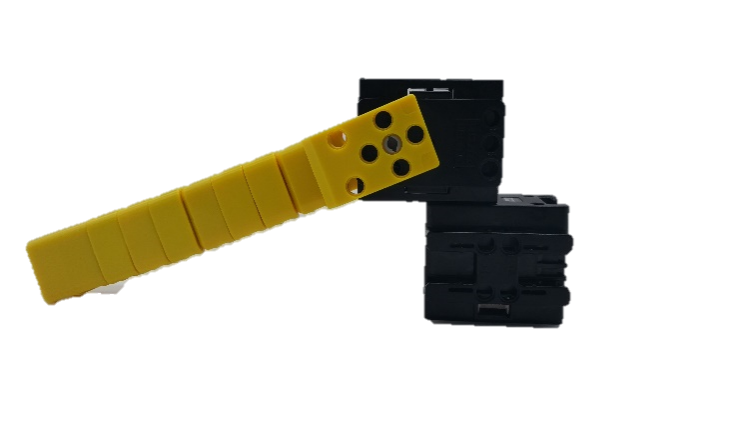 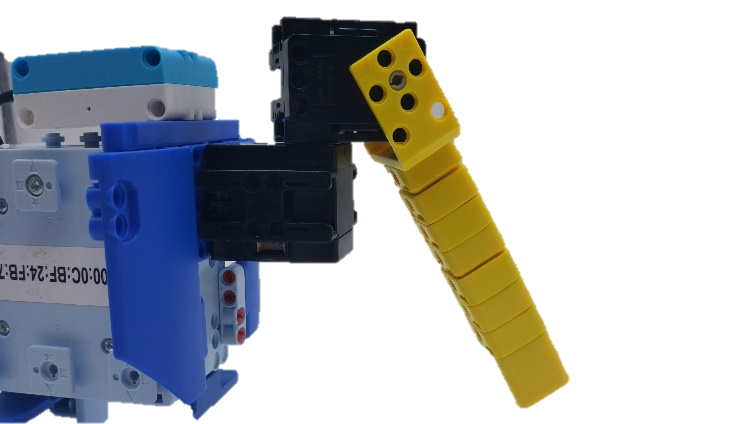 Рис. 6.8 Хобот закреплена над сервоприводомРис. 6.9 Готовая модельСобаки передают свои эмоции с помощью различных выражений и языка тела. Только по собачьему хвосту можно сказать следующее:Слегка виляет хвостом — приветствие.Хвост свисает естественно – расслабленныйХвост поднят вверх – предупреждениеХвост поджат между ног – ИспуганныйХвост быстро и непрерывно виляет — взволнованный или приветствующий своего владельца.Подумайте о том, как меняется движение хвоста собаки в зависимости от ее настроения.Как можно повторить программу несколько раз?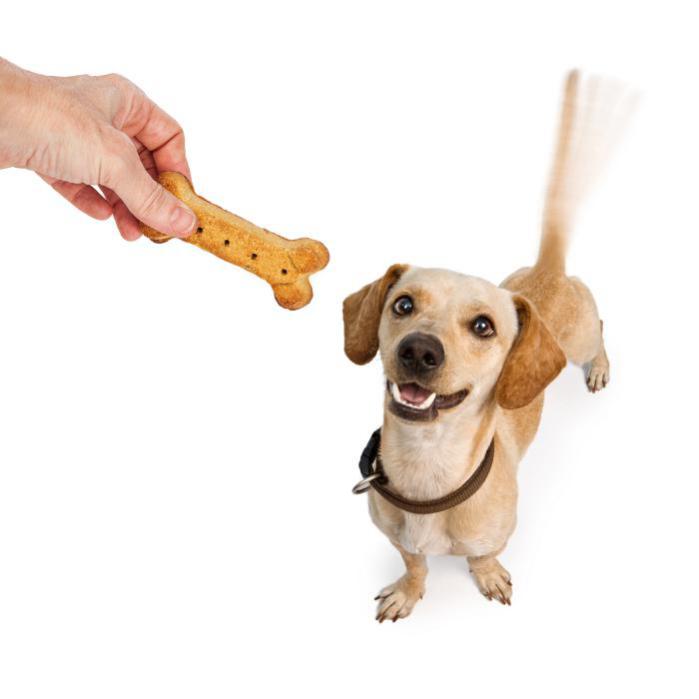 Рис. 7.1 СобакаСерийный номерНазвание материалаНазвание материалаКол-воСерийный номерНазвание материалаНазвание материалаКол-во1Контроллер110Красный соединительный штифт142Выключатель111Квадратный блок53Сервопривод ID-01112Рулевой блок74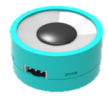 Светодиод213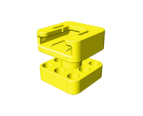 соединительный блок 3*3 отверстия45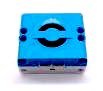 Bluetooth-динамик114Двойной квадратный блок (серый)106кабель 120мм415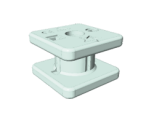 Блок67Переключатель кабеля116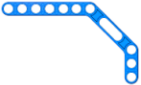 3*7 двухугольный луч18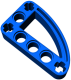 изогнутая балка 3*5417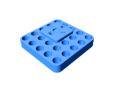 соединительный блок 5*5 отверстий49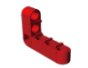 2*3 двухсторонний прямоугольный луч11. Собираем голову (уши и нос)1. Собираем голову (уши и нос)2. Собираем тело и конечности2. Собираем тело и конечности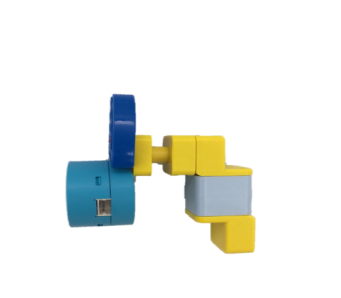 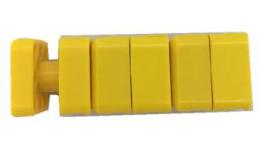 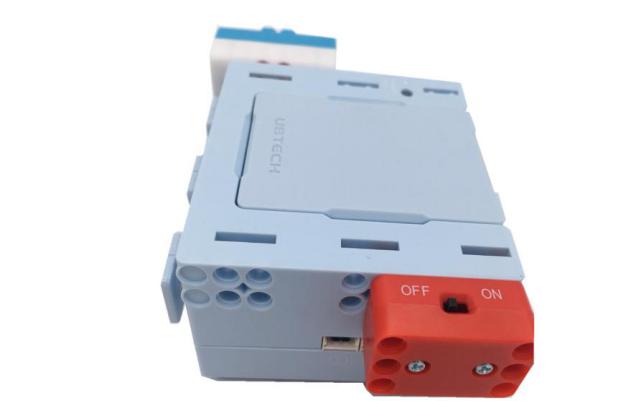 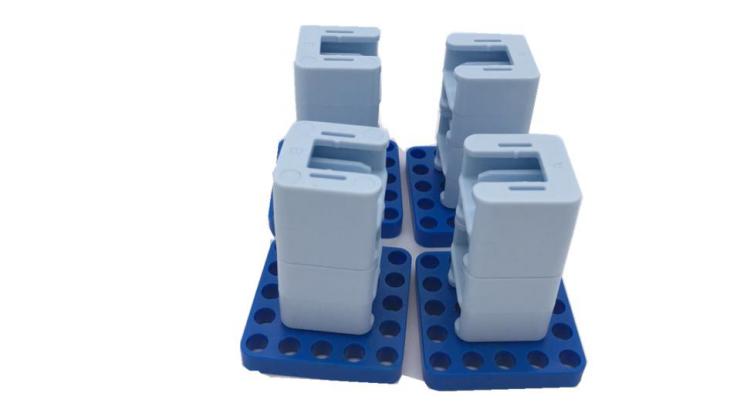 Рис. 7.5 УшиРис. 7.6 НосРис. 7.7 ТелоРис. 7.8 Конечности3. Собираем хвост3. Собираем хвост4. Сборка и кабели4. Сборка и кабели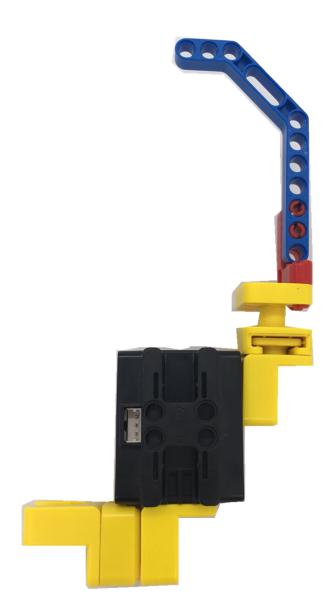 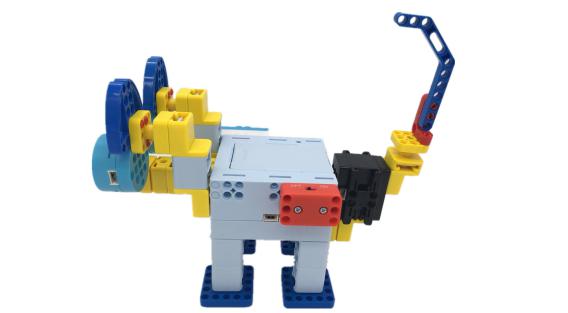 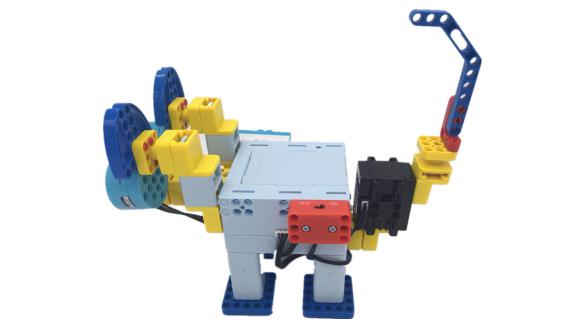 Рис. 7.9 ХвостРис. 7.9 ХвостРис. 7.10 Модель в сбореРис. 7.11 Электропроводка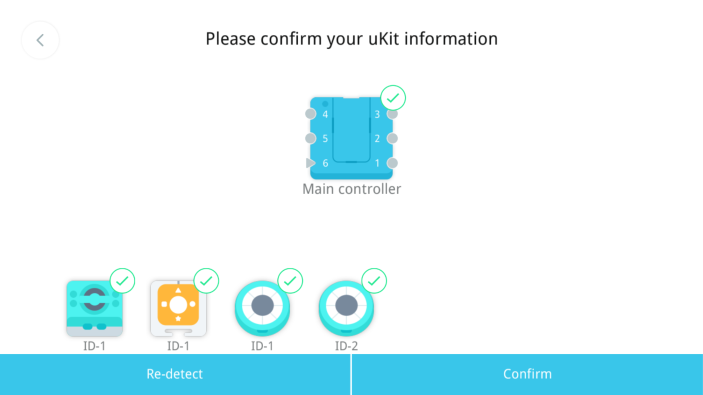 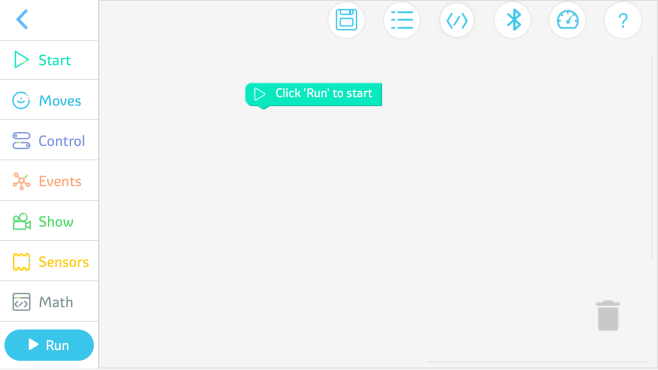 Рис. 7.12 Подключение к контроллеруРис. 7.13 Вход в интерфейс программирования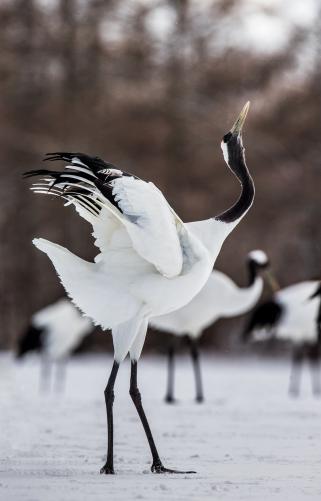 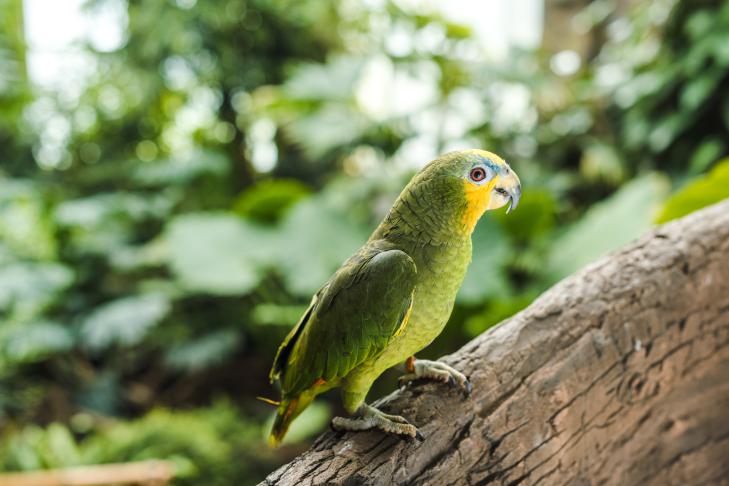 Рис. 8.1 Дикие птицы (журавли)Рис. 8.2 Домашняя птица (попугай)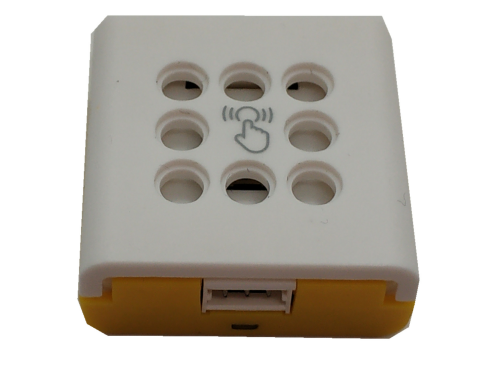 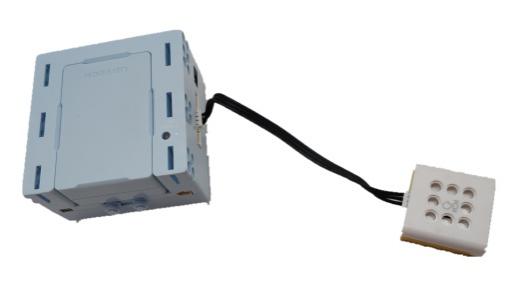 Рис. 8.3 Датчик касанияРис. 8.4 Датчик касания, подключенный к контроллеруСерийный номерНазвание материалаНазвание материалаКол-воСерийный номерНазвание материалаНазвание материалаКол-во1Контроллер113соединительный блок 3*3 отверстия62Выключатель114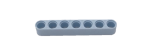 балка с 7 отверстиями43Сервопривод ID-0X215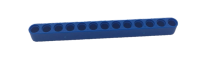 балка с 13 отверстиями14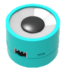 Светодиод216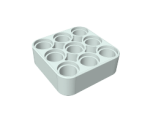 блок 3*3 отверстия15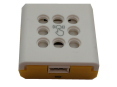 Сенсорный датчик117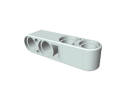 2*2 двухсторонний луч26кабель 120мм518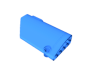 Панель в форме левого сектора (маленькая)17Переключатель кабеля119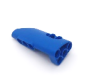 Панель в форме правого сектора (маленькая)18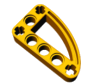 изогнутая балка 3*5320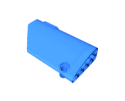 Панель в форме левого сектора (большая)19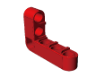 2*3 двухсторонний прямоугольный луч621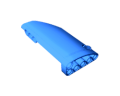 Панель в форме правого сектора (большая)110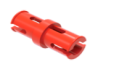 Красный соединительный штифт3422соединительный блок 5*5 отверстий211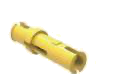 Длинная желтая булавка923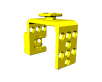 Квадратный сервопривод212Рулевой блок224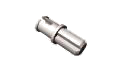 Осевой штифт21. Собрать голову2. Соберите крылья2. Соберите крылья2. Соберите крылья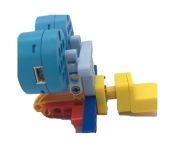 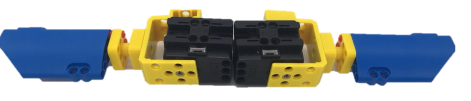 Рис. 8.7 ГоловаРис. 8.8 КрыльяРис. 8.8 КрыльяРис. 8.8 Крылья3. Постройте спину3. Постройте спину4. Строим задние ноги4. Строим задние ноги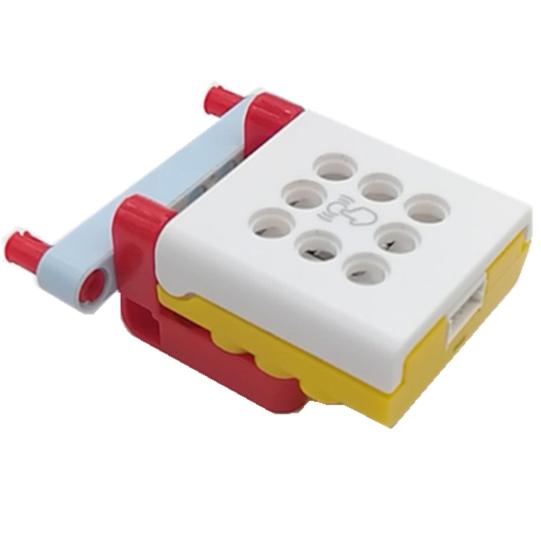 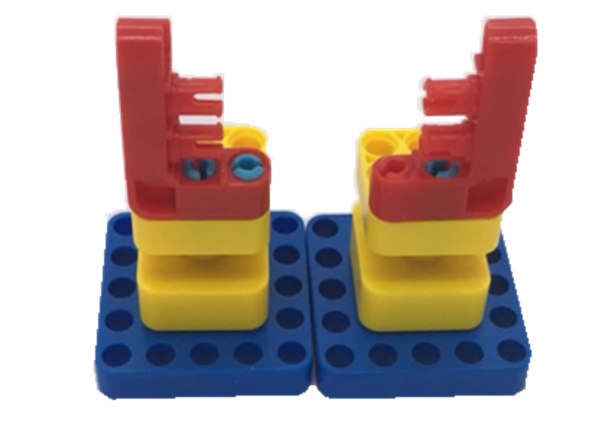 Рис. 8.9 СпинаРис. 8.9 СпинаРис. 8.10 Задние ногиРис. 8.10 Задние ноги5. Постройте хвост6. Сборка и кабели6. Сборка и кабели6. Сборка и кабели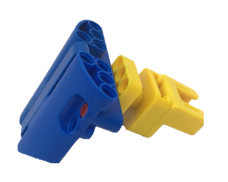 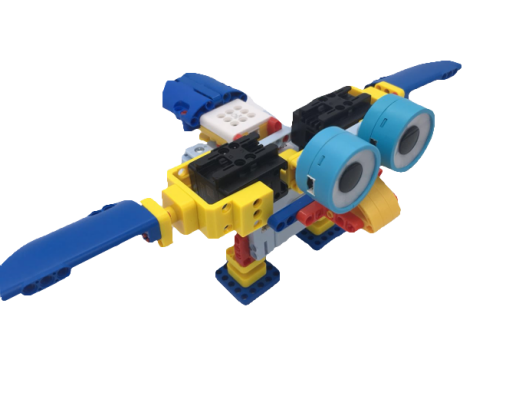 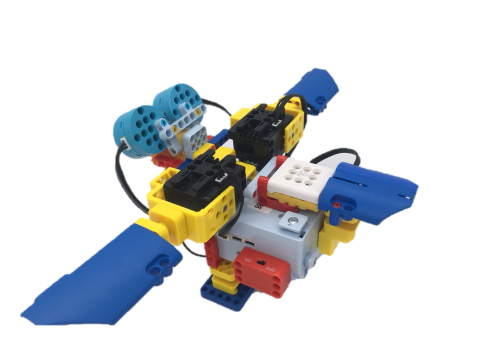 Рис. 8.11 ХвостРис. 8.12 Модель в сбореРис. 8.12 Модель в сбореРис. 8.13 ЭлектропроводкаКаков самый выдающийся «талант» каждого животного?Каков самый выдающийся «талант» каждого животного?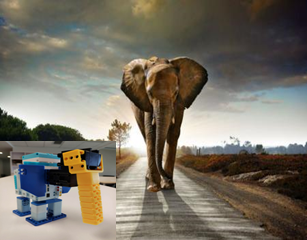 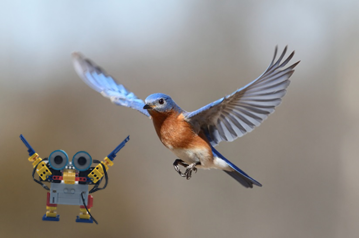 Рис. 9.1 СлонРис. 9.2 Птица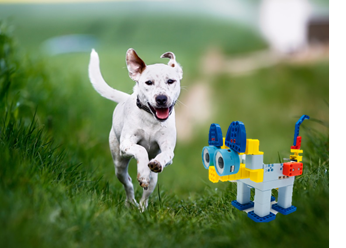 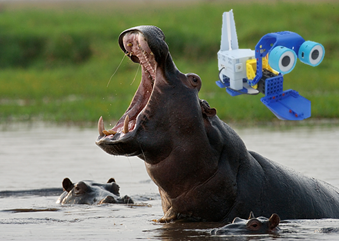 Рис. 9.3 СобакаРис. 9.4 Бегемот 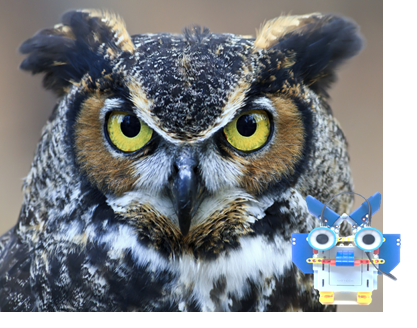 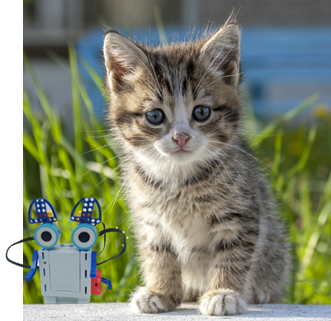 Рис. 9.5 СоваРис. 9.6 Кот.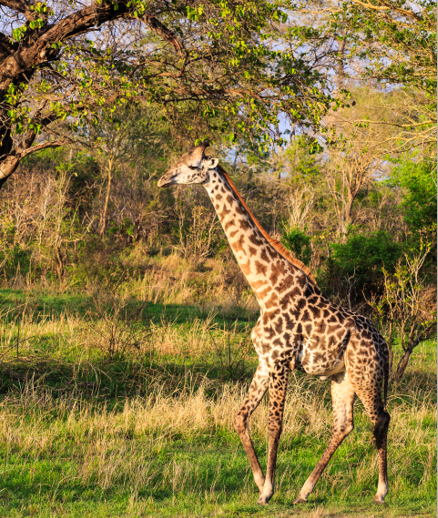 У каких еще животных длинная шея?Рис. 10.1 ЖирафПодключение двух сервоприводовСервопривод ID-02 используется для шеи жирафа, а сервопривод ID-01 используется для головы жирафа.Аппаратный способ подключенияОборудование должно быть подключено последовательно в следующем порядке: контроллер - динамик Bluetooth - сервопривод ID-02 - сервопривод ID-01 - светодиод 1 - светодиод 2.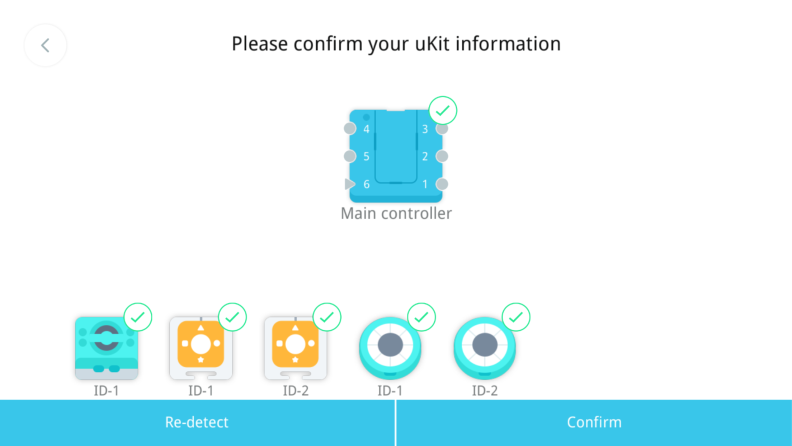 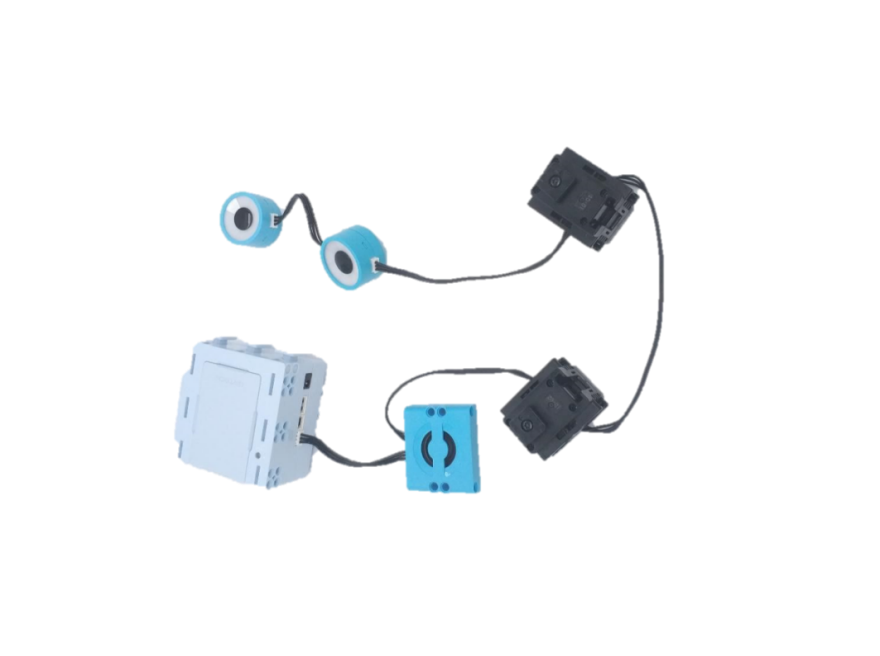 Рис. 10.2 Схема подключенияРис. 10.3 Аппаратные соединенияСерийный номерНазвание материалаНазвание материалаКол-воСерийный номерНазвание материалаНазвание материалаКол-во1Контроллер111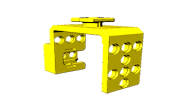 Квадратный сервопривод12Выключатель112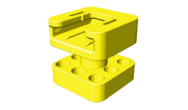 соединительный блок 3*3 отверстия33Сервопривод ID-01213Рулевой блок24Светодиод214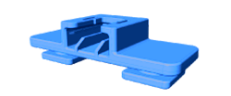 Приподнятый, симметричный удлиняющий блок15кабель 120мм315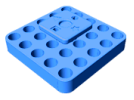 соединительный блок 5*5 отверстий46кабель 80мм116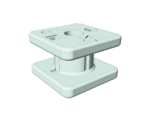 Блок97Переключатель кабеля117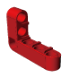 2*3 двухсторонний прямоугольный луч18Красный соединительный штифт1218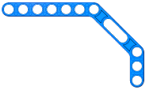 3*7 двухугольный луч19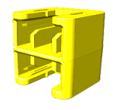 Двойной квадратный блок (желтый)1319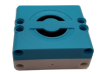 Bluetooth-динамик110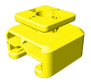 Квадратный блок11. Собрать голову2. Собрать шею3. Собрать тело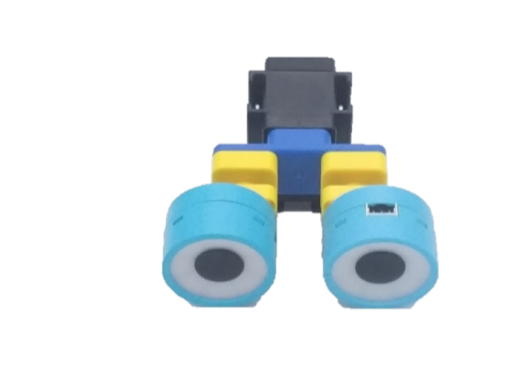 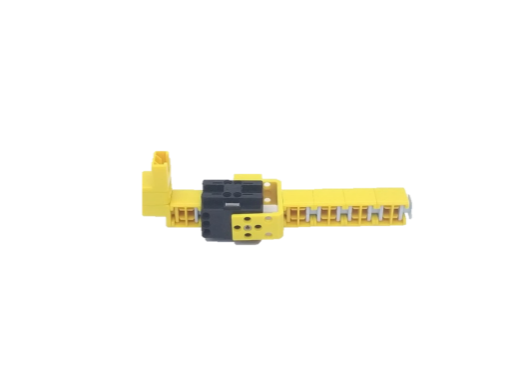 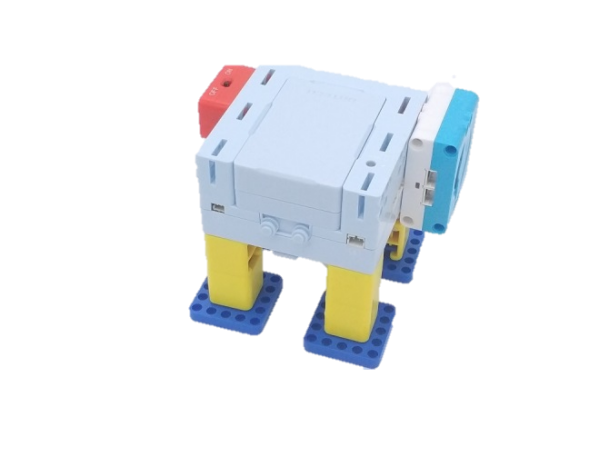 Рис. 10.5 ГоловаРис. 10.6 ШеяРис. 10.7 Корпус4. Постройте хвост5. Сборка и кабели5. Сборка и кабели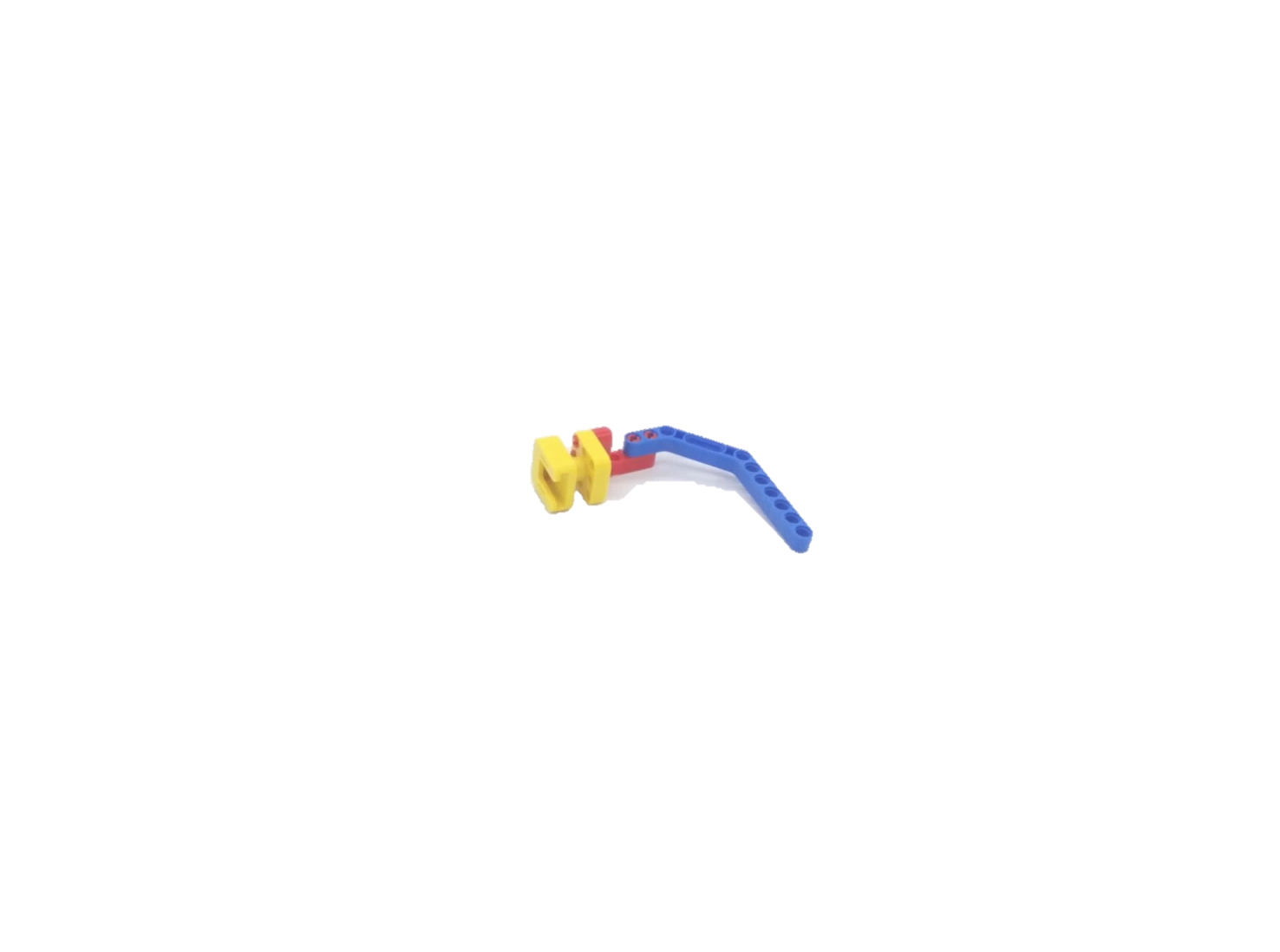 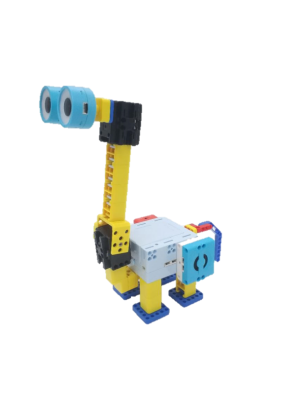 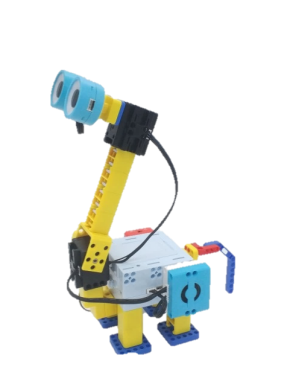 Рис. 10.8 ХвостРис. 10.9 Полная сборкаРис. 10.10 ЭлектропроводкаКак спят жирафы?Жирафы славятся своими длинными шеями, а их шея и голова составляют более половины его роста. Анатомические исследования показали, что шейный отдел жирафа, как и всех млекопитающих, имеет только семь позвонков, каждый из которых очень длинный.Жирафы практически не могут лежать на земле. Это связано с тем, что им трудно вставать. Для этого им нужно использовать все свои мышцы, и если они случайно упадут, это может легко привести к переломам. Жирафы даже спят стоя. Новорожденные жирафы, которые мало контролируют свое тело, могут лежать на боку, согнув ноги, когда хотят спать.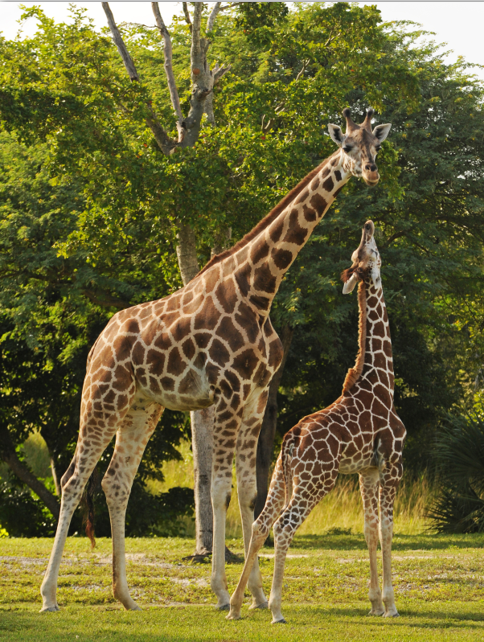 Рис. 10.18 Кормление жирафов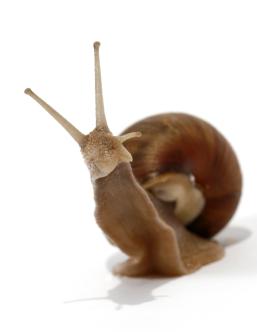 А вы знаете, где расположены глаза улитки?Рис. 11.1 Усики улиткиСерийный номерНазвание материалаНазвание материалаКол-воСерийный номерНазвание материалаНазвание материалаКол-во1Контроллер110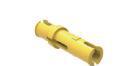 Длинная желтая булавка22Выключатель1112*3 двухсторонний прямоугольный луч13Сервопривод212Рулевой блок24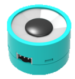 Светодиод213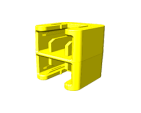 Двойной квадратный блок15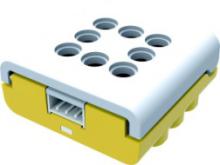 Сенсорный датчик114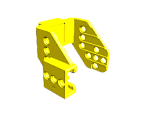 45°Кронштейн сервопривода (R)26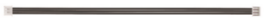 кабель 160мм215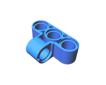 1*3 двухсторонний луч27кабель 120мм316соединительный блок 5*5 отверстий28Переключатель кабеля117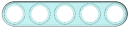 балка с 5 отверстиями29Красный соединительный штифт161. Построить голову2. Создайте раковину3. Постройте тело4. Сборка и кабели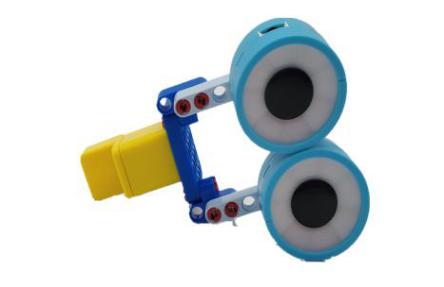 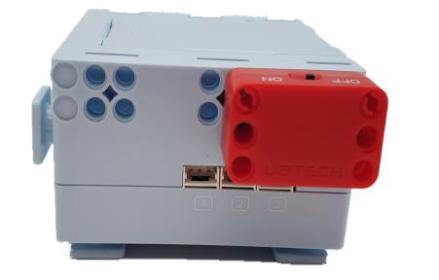 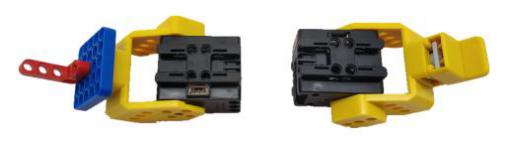 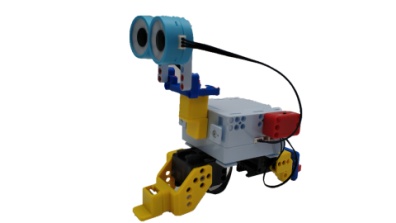 Рис. 11.5 Готовая головаРис. 11.6 Готовая раковинаРис. 11.7 Готовый корпусРис. 11.8 Готовая модель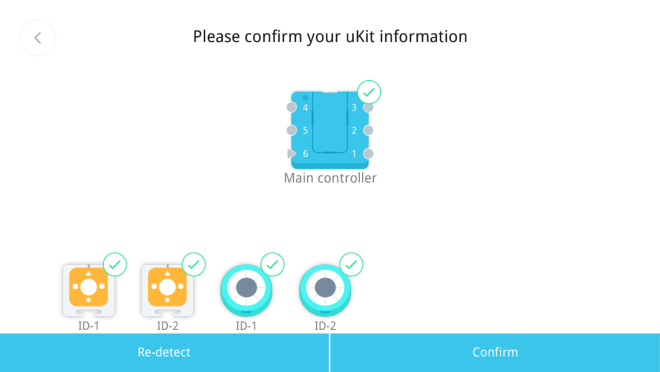 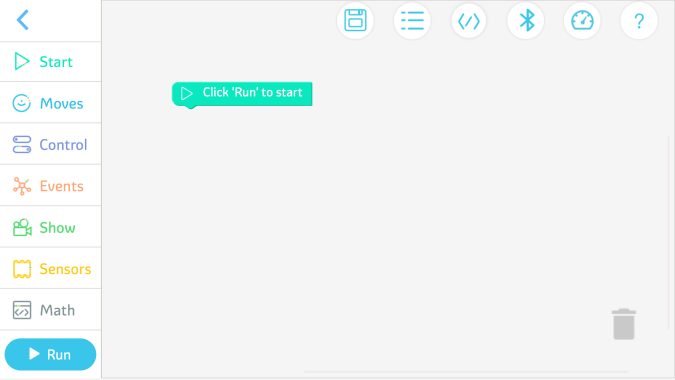 Рис. 11.9 Подключение к контроллеруРис. 11.10 Интерфейс программированияРаковина улиткиУлитки рождаются с раковиной на спине. Раковина улитки очень важна, поскольку она обеспечивает защиту сердца, легких и других жизненно важных органов улитки.Раковина не только помогает улитке дышать, но и играет ключевую роль в поддержании влажности тела. Если раковина улитки случайно повреждена, она умрет, поэтому для улитки ее раковина - это ее жизнь.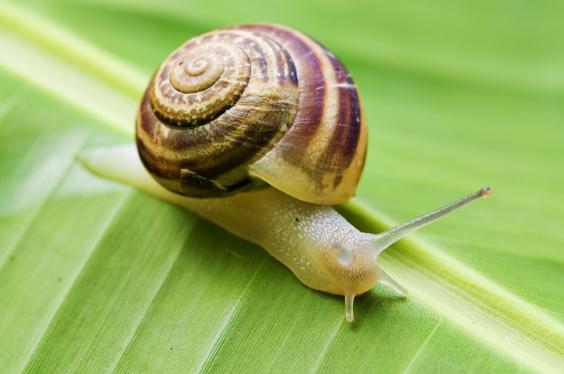 Рис. 11.15 Раковина улиткиУлитки являются одними из самых распространенных моллюсков на суше, их раковины различных форм и размеров. Улитка совершает волнообразные движения, когда ползает, образуя слой слизи. Когда улитке угрожает опасность, она прячет тело в раковину.Вы знаете, как улитка движется вперед?Установка сенсорного датчикаСенсорный датчик должен быть установлен на голове улитки.Подключение сенсорного датчика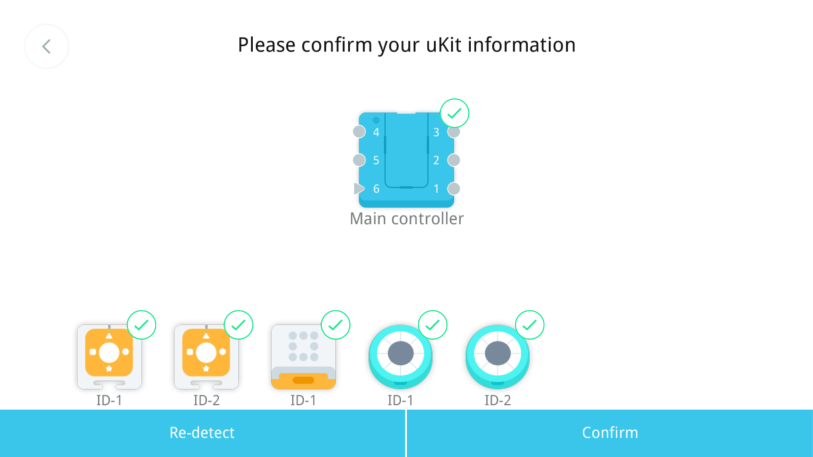 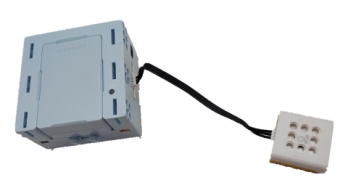 Рис. 12.1 Схема подключенияРис. 12.2 Аппаратные соединенияСм. ниже материалы, необходимые для улучшения головы улитки.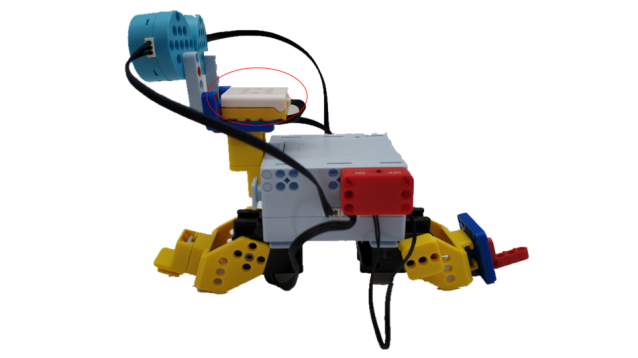 Рис. 12.3 Структурная схемаСерийный номерНазвание материалаНазвание материалаКол-воСерийный номерНазвание материалаНазвание материалаКол-во1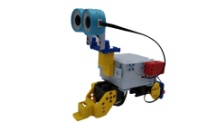 Модель улитки13кабель 120мм12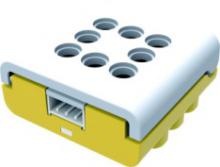 Сенсорный датчик11. Добавьте датчик касания2. Сборка и кабели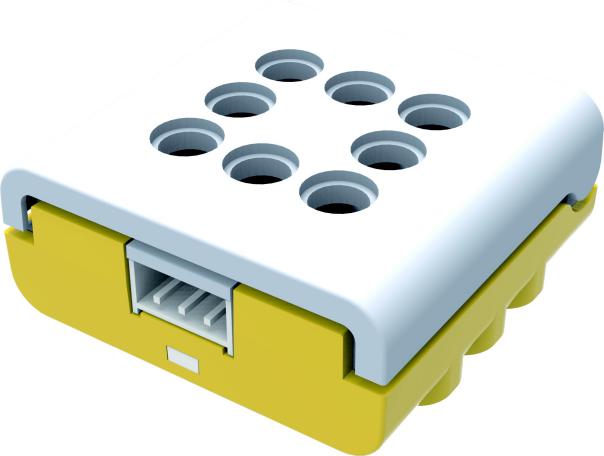 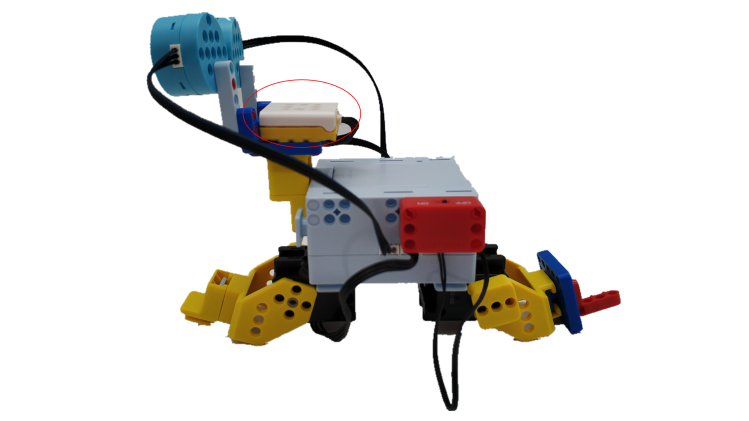 12.4 Добавьте датчик касанияРис. 12.5 Готовая модель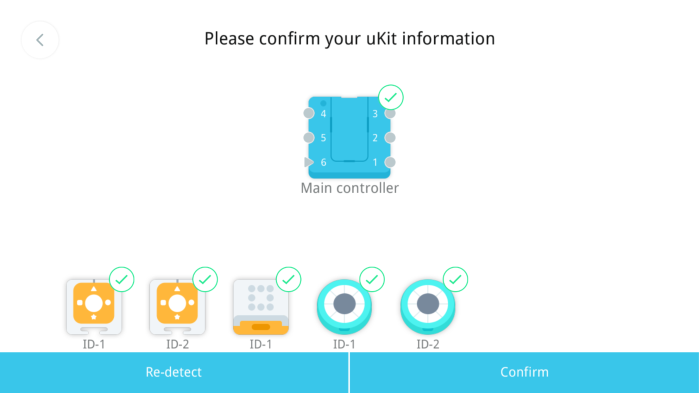 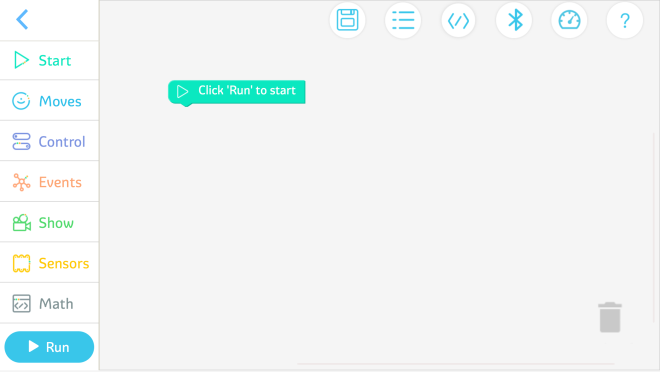 Рис. 12.6 Подключение к контроллеруРис. 12.7 Интерфейс программированияНа долю океана приходится почти 71 % площади поверхности Земли, а общее количество морских видов животных составляет 80 % всех видов животных на планете. Мировой океан богат разнообразной рыбой. Давайте поближе познакомимся с некоторыми из этих удивительных животных!Сколько видов рыб вы знаете?Рыбы плавают под водой в поисках пищи, и их плавники являются важной частью их физического строения. Плавники позволяют рыбам быстрее плавать, что не только помогает им находить пищу, но и уклоняться от хищников. Как показано на рис. 13.2, к распространенным типам рыбьих плавников относятся:❶грудные плавники;❷брюшные плавники;❸анальные плавники;❹спинные плавники; а также❺хвостовые плавники.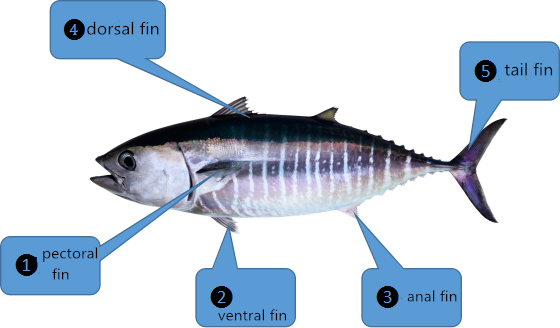 Рис. 13.2 Типы плавников рыбРис. 13.2 Типы плавников рыб❶Грудные плавники открываются наружу и помогают рыбе не двигаться вперед;❶Грудные плавники открываются наружу и помогают рыбе не двигаться вперед;❷Как и грудные плавники, брюшные плавники управляют движением рыбы;❸Анальные плавники и❹спинные плавники имеют аналогичную форму и функцию, которая помогает рыбе сохранять равновесие и не дает ей наклоняться и раскачиваться;❸Анальные плавники и❹спинные плавники имеют аналогичную форму и функцию, которая помогает рыбе сохранять равновесие и не дает ей наклоняться и раскачиваться;❺Хвостовые плавники являются основным источником движения, используемым рыбой для устойчивости во время плавания.Большинство змей очень близоруки, но все же им удается найти и поймать добычу. Как э?Вы знаете, как змеи «видят» свою добычу?Змеи могут «видеть» свою добычу с помощью инфракрасного излучения, что, по сути, позволяет им видеть млекопитающих с помощью теплового излучения. Люди должны носить специальные очки для обнаружения инфракрасного излучения. uKit содержит инфракрасный дальномер, который может использоваться для передачи и приема инфракрасных лучей, сила которых также используется для определения расстояния до объекта.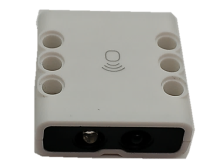 Рис. 14.2 Инфракрасный дальномер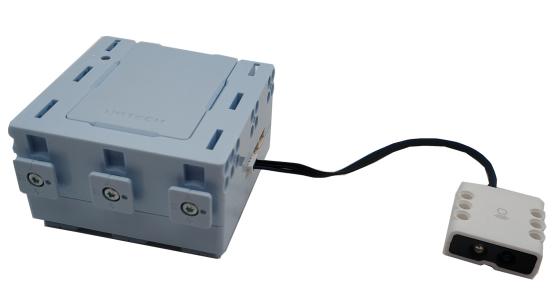 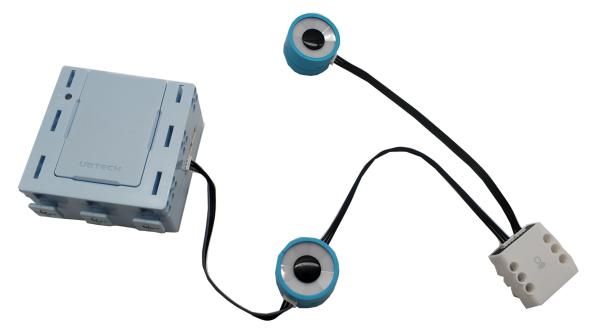 Рис. 14.5 Прямое подключениеРис. 14.6 Подключение через светодиодСерийный номерНазвание материалаНазвание материалаКол-воСерийный номерНазвание материалаНазвание материалаКол-во1Контроллер112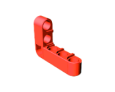 Длинный указатель22Выключатель113Квадратный блок73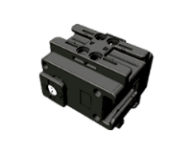 Сервопривод314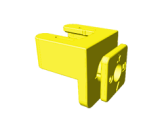 Рулевой блок54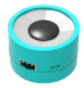 Светодиод215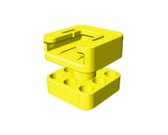 соединительный блок 3*3 отверстия35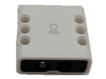 Инфракрасный датчик дальности116Квадратный сервопривод36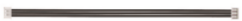 кабель 120мм517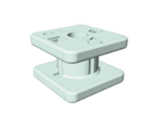 Блок27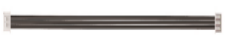 кабель 80мм118Двойной квадратный блок (серый)48Переключатель кабеля119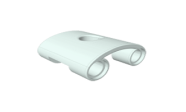 Двусторонняя панель с 5 отверстиями39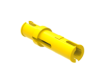 Желтый соединительный штифт220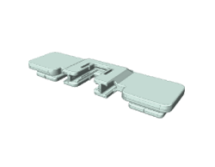 Плоский симметричный удлинитель110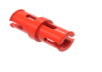 Красный соединительный штифт1921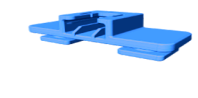 Приподнятый, симметричный удлиняющий блок4112*3 двухсторонний прямоугольный луч21. Построить голову1. Построить голову2. Построить тело2. Построить тело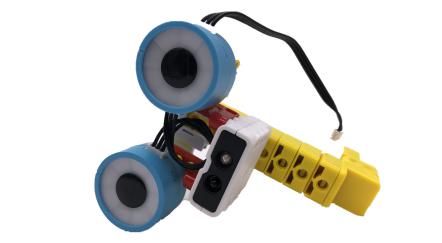 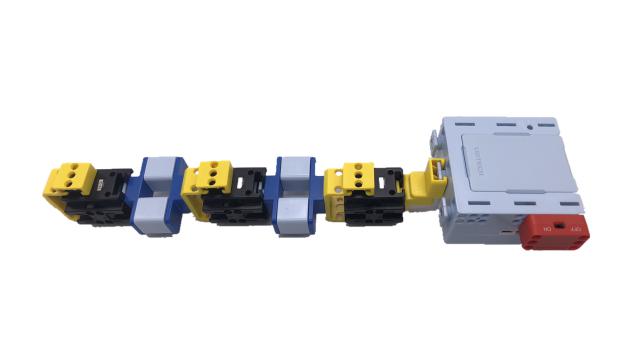 Рис. 14.8 Готовая головаРис. 14.8 Готовая головаРис. 14.9 Готовый корпусРис. 14.9 Готовый корпус3. Постройте хвост4. Сборка и кабели4. Сборка и кабели4. Сборка и кабели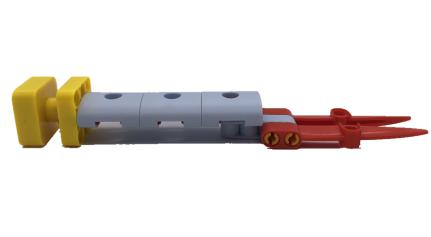 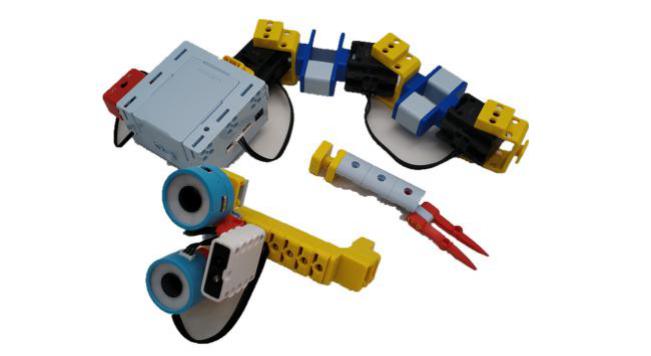 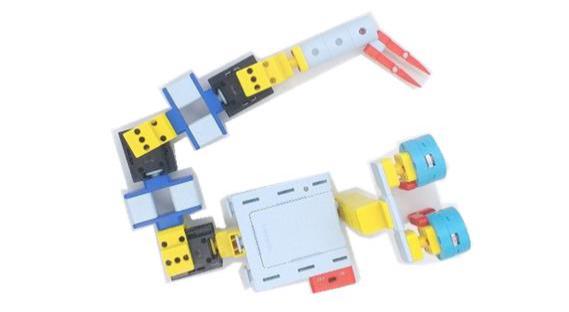 Рис. 14.10 Завершенный хвостРис. 14.11 Основные частиРис. 14.11 Основные частиРис. 14.12 Полная сборкаБолее 200 миллионов лет назад жило большое семейство, правившее морем, землей и небом, и никакие другие животные не могли с ними бороться. Они были настоящими правителями земли. Это были динозавры.Каких динозавров, когда-то живших на Земле, вы знаете?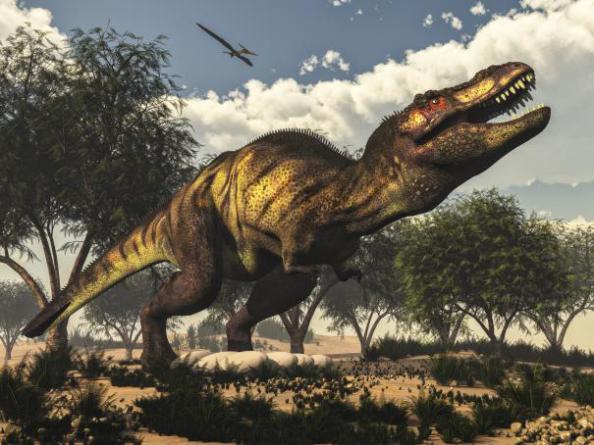 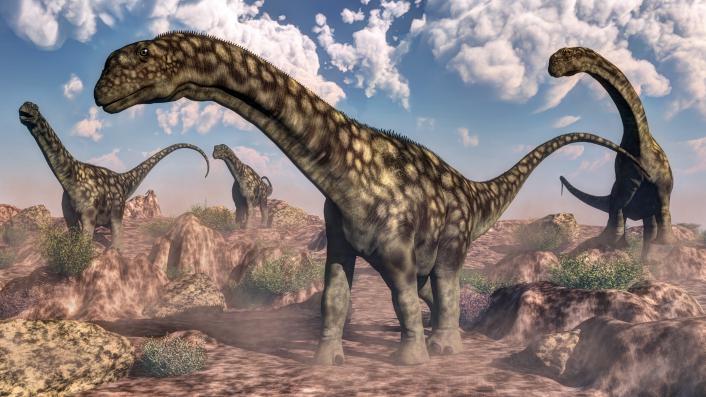 Рис. 15.1 Тираннозавр рексРис. 15.2 АргентинозаврС головой динозавра спереди используйте сервопривод ID-01 для передней левой ноги, сервопривод ID-02 для задней левой ноги, сервопривод ID-03 для передней правой ноги и сервопривод ID-04 для задней правой ноги.Что нужно, чтобы построить модель динозавра?Аппаратный способ подключенияОборудование должно быть подключено в следующем порядке: контроллер - сервопривод ID-01 - сервопривод ID-02; контроллер - сервопривод ID-03 - сервопривод ID-04.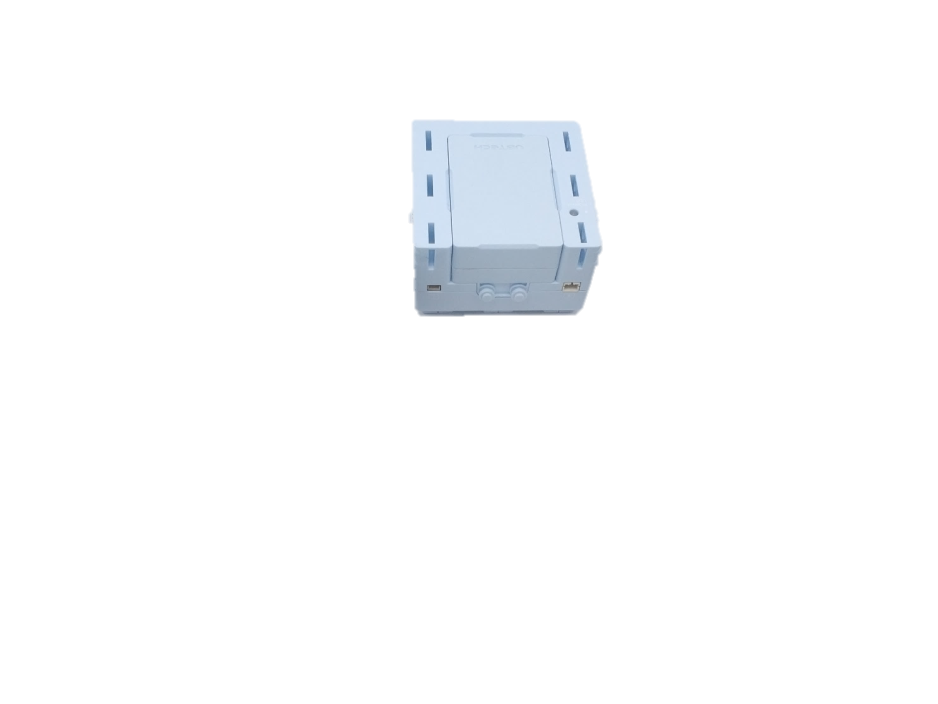 Рис. 15.4 Аппаратные соединенияСерийный номерНазвание материалаНазвание материалаКол-воСерийный номерНазвание материалаНазвание материалаКол-во1Контроллер112соединительный блок 3*3 отверстия12Выключатель113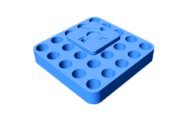 соединительный блок 5*5 отверстий63Сервопривод414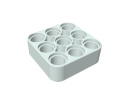 блок 3*3 отверстия64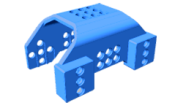 Двусторонний кронштейн сервопривода215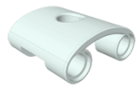 Двусторонняя панель с 5 отверстиями55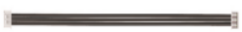 кабель 120мм216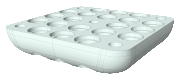 резиновая шайба 5*546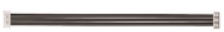 кабель 80мм217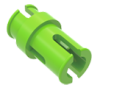 Короткая зеленая булавка307Переключатель кабеля118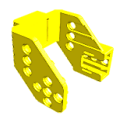 45°Кронштейн сервопривода (L)28Красный соединительный штифт3019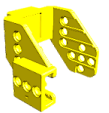 45°Кронштейн сервопривода (R)29Рулевой блок320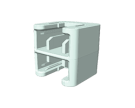 Двойной квадратный блок110Квадратный блок421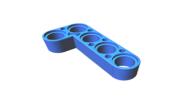 2*4 прямоугольный луч211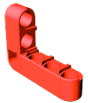 2*3 двухсторонний прямоугольный луч322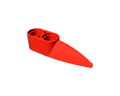 Короткий указатель121. Построить голову2. Построить тело2. Построить тело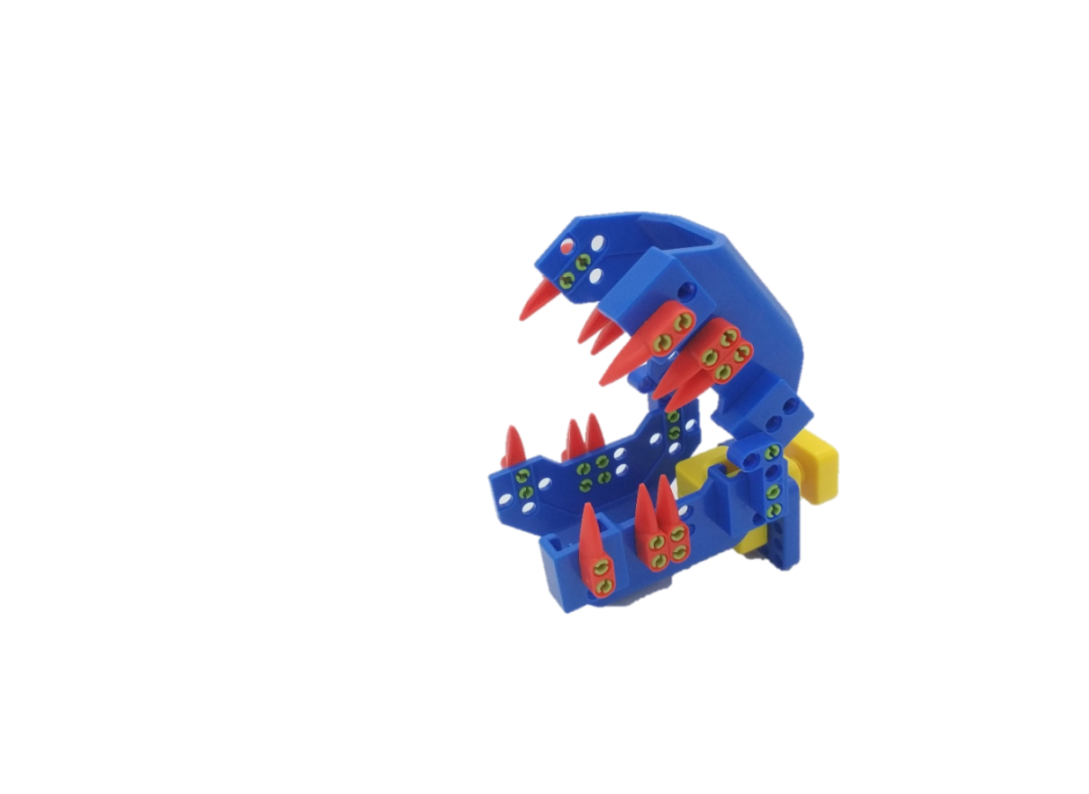 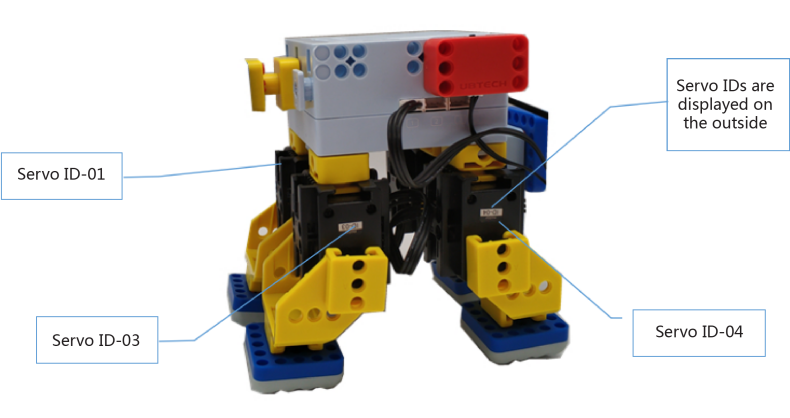 Рис. 15.6 ГоловаРис. 15.7 ТелоРис. 15.7 Тело5. Постройте хвост4. Сборка и кабели4. Сборка и кабели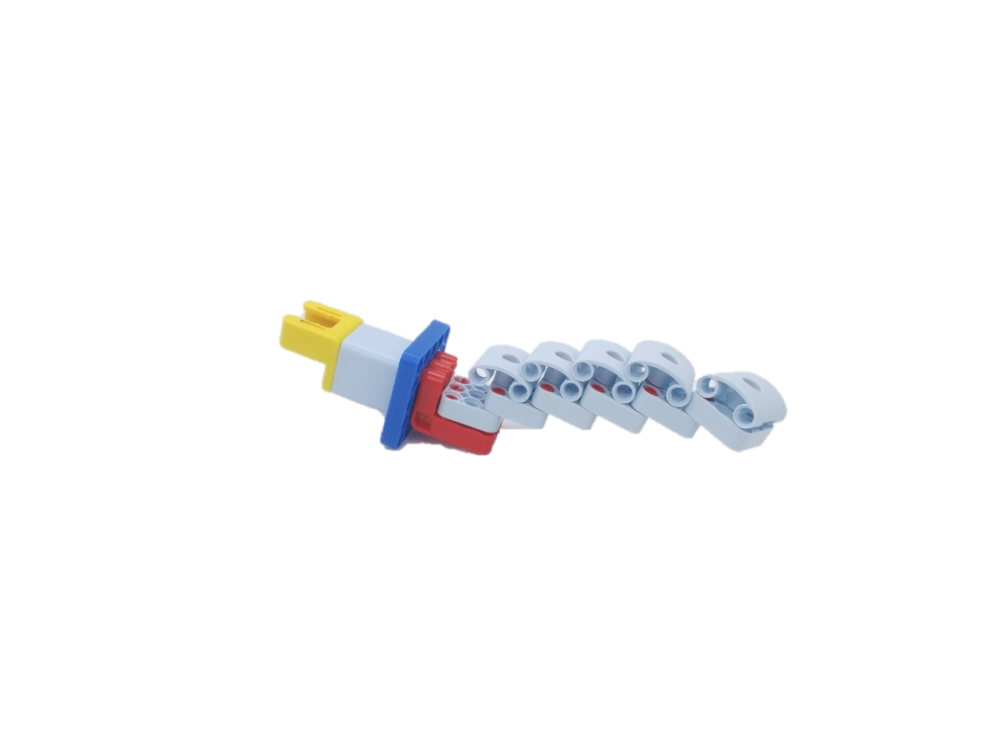 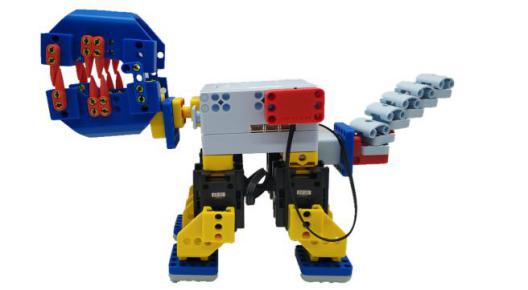 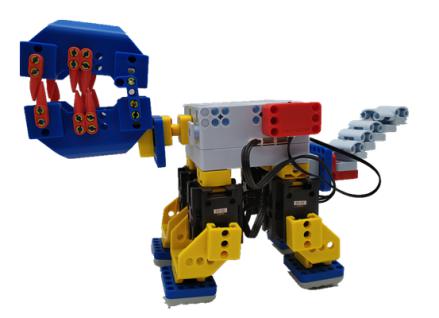 Рис. 15.8 ХвостРис. 15.9 Полная сборкаРис. 15.10 Электропроводка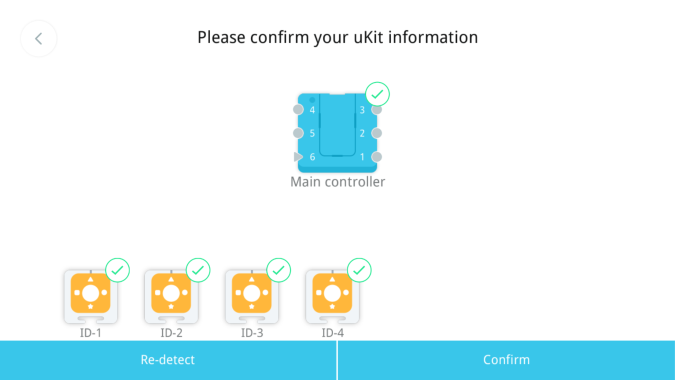 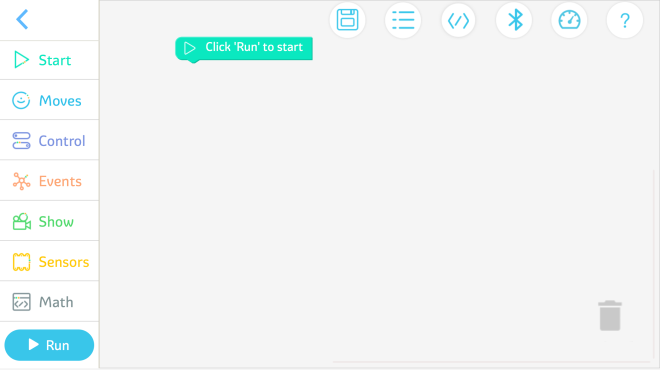 Рис. 15.11 Подключение к контроллеруРис. 15.12 Интерфейс программированияКакие еще удивительные функции есть у вашей модели динозавра? Давайте взглянем!Вы помните, как
построить "динозавра"?Датчик звукаЧто нужно нашим моделям динозавров, чтобы слышать звук?Датчик звука действует как уши животного. Он используется для приема звуковых волн, которые преобразуются в цифровые сигналы и передаются на контроллер для распознавания.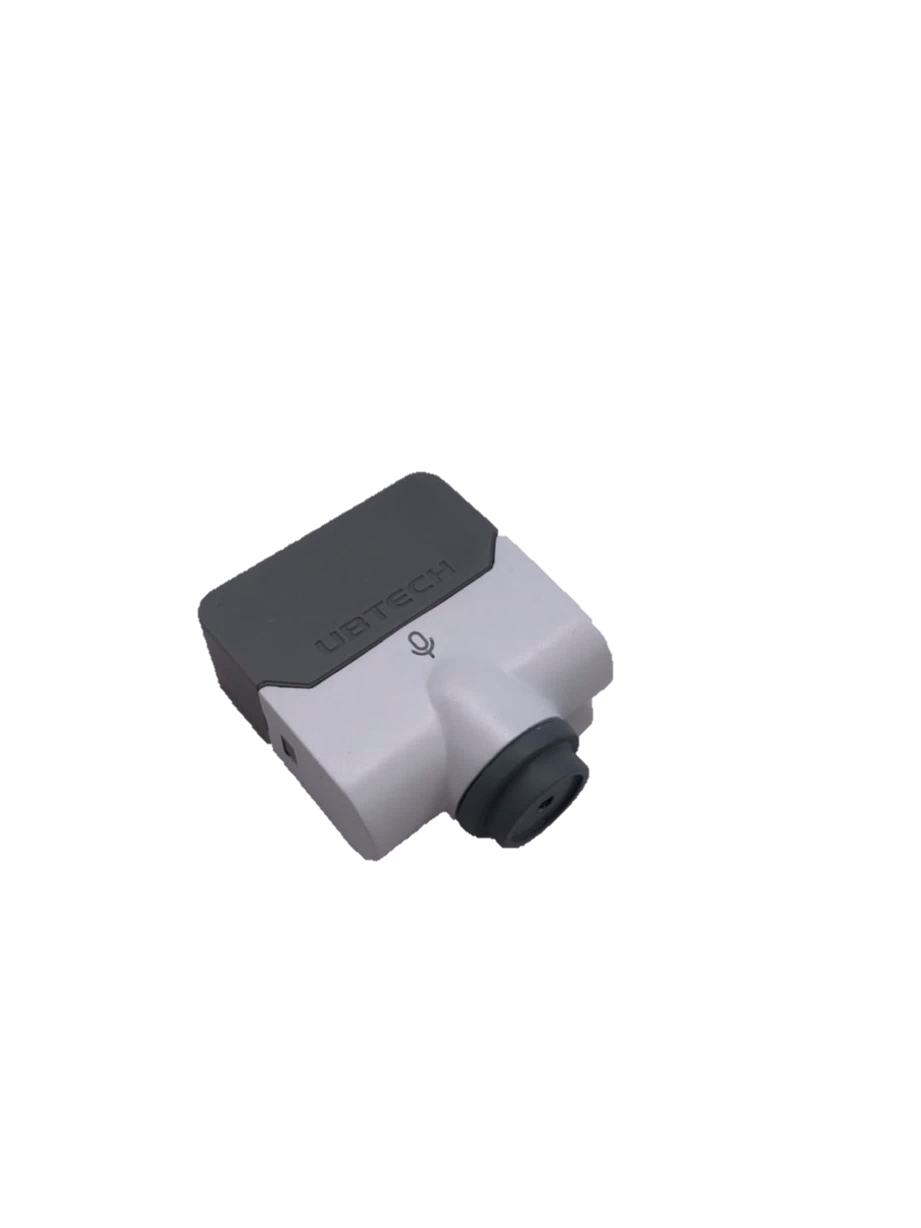 Рис. 16.1 Звуковой датчикСерийный номерНазвание материалаНазвание материалаКол-воСерийный номерНазвание материалаНазвание материалаКол-во1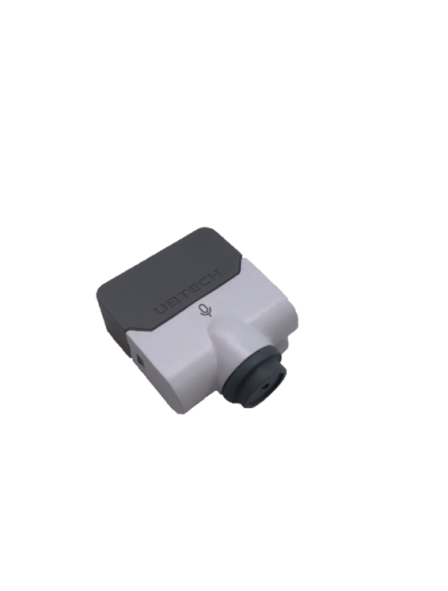 Датчик звука13кабель 120мм12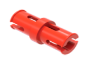 Красный соединительный штифт24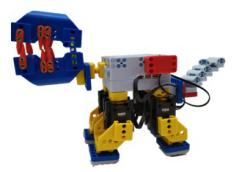 Модель динозавра1Шаг 1: Подготовьте материалы, как показано на рис. 16.5.Шаг 2: Вставьте красные соединительные штифты в датчик, как показано на рис. 16.6.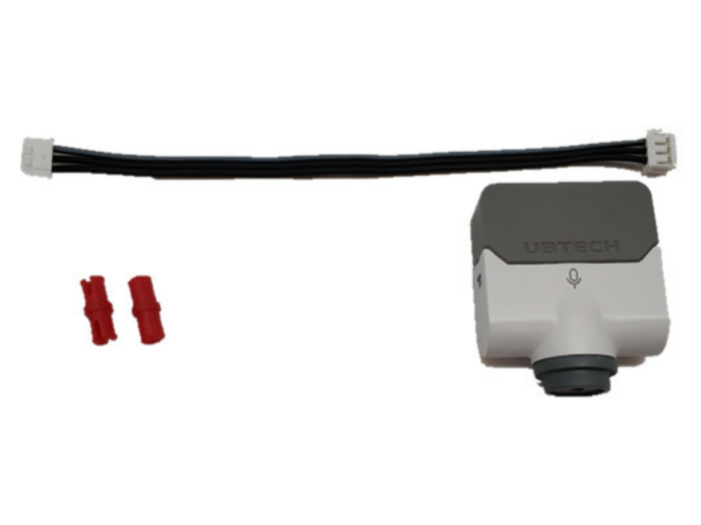 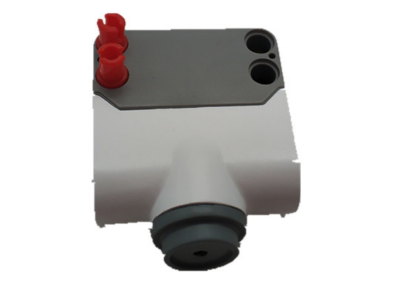 Рис. 16.5 Необходимые материалыРис. 16.6 Вставьте красные соединительные штифты в датчикШаг 3: Подсоедините 3-контактный кабель к датчику звука, как показано на рис. 16.7.Шаг 4: Полюбуйтесь готовой моделью, как показано на рис. 16.8.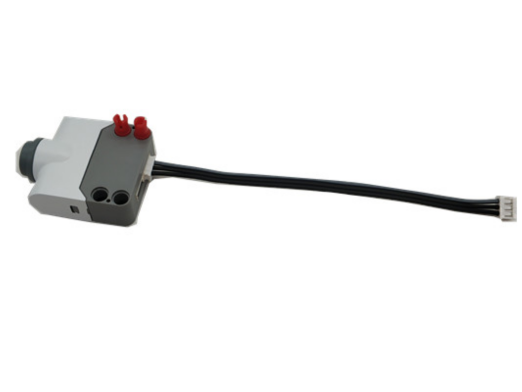 Рис. 16.7 Подключение 3-х контактного кабеля к датчику звукаРис. 16.8 Готовая модель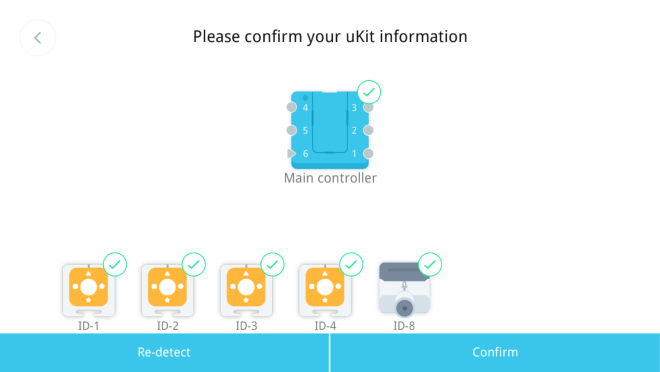 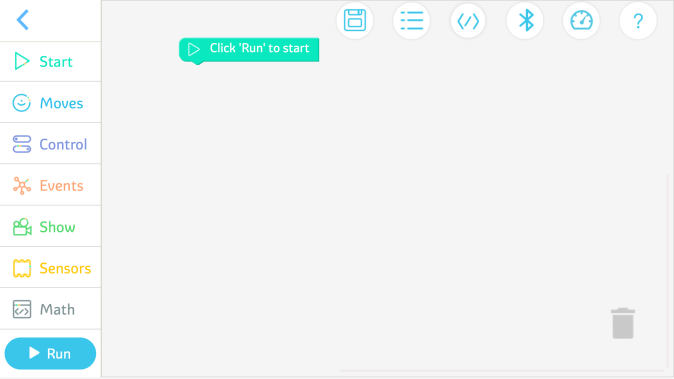 Рис. 16.9 Подключение к контроллеруРис. 16.10 Интерфейс программирования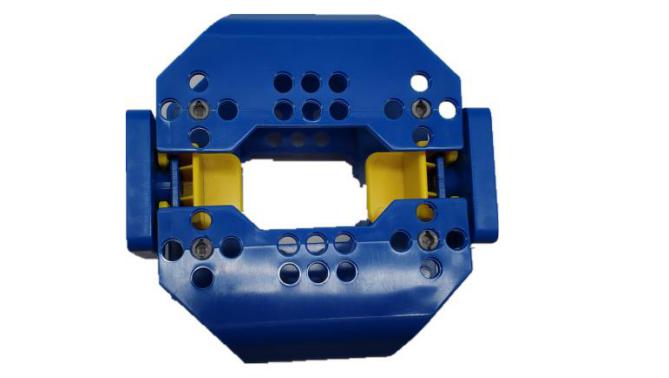 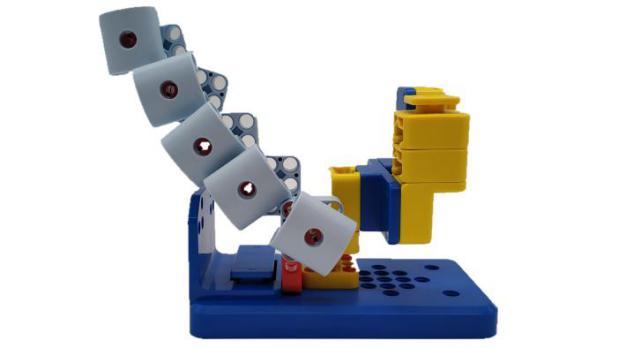 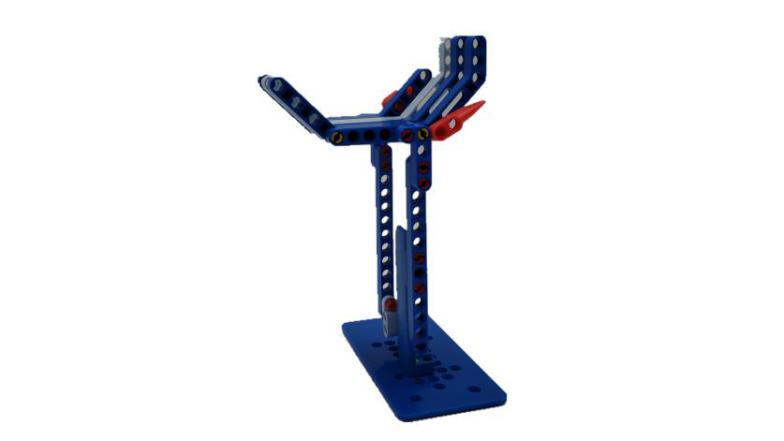 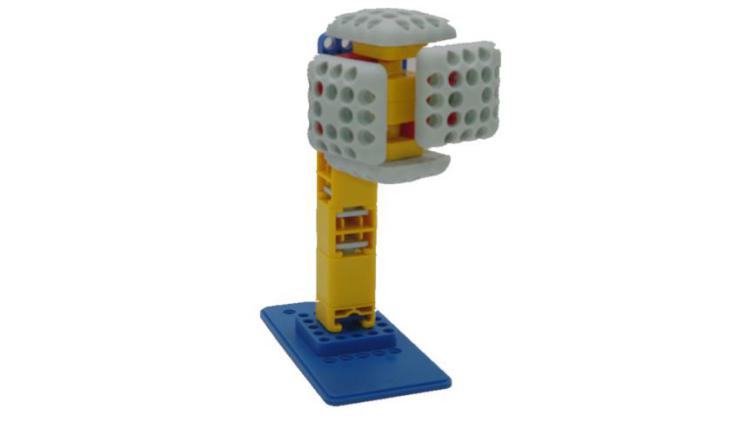 Рис. 17.2 Кошачий "дом"Рис. 17.3 «Дом» рыбыРис. 17.4. Птичий «дом».Рис. 17.5 «Дом» пчелыНабор 1:Набор 2: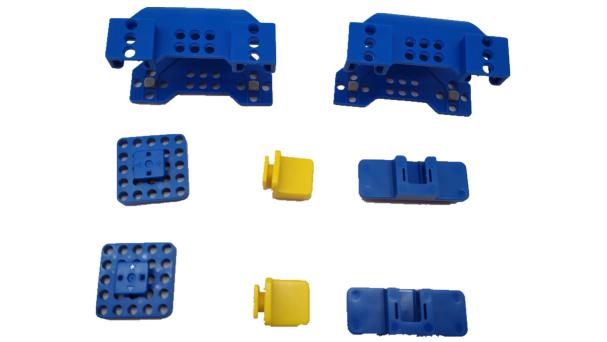 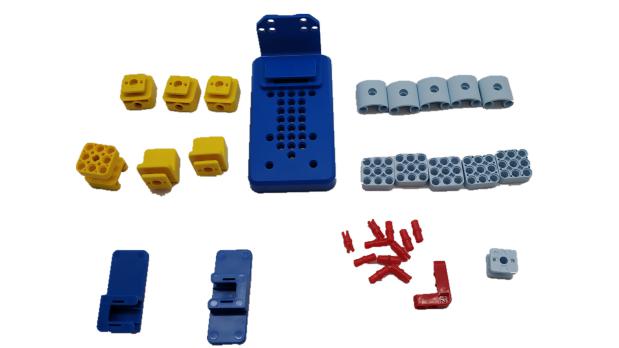 Рис. 17.7 Кошачий «дом».Рис. 17.8 «Дом» рыбыНабор 3:Набор 4: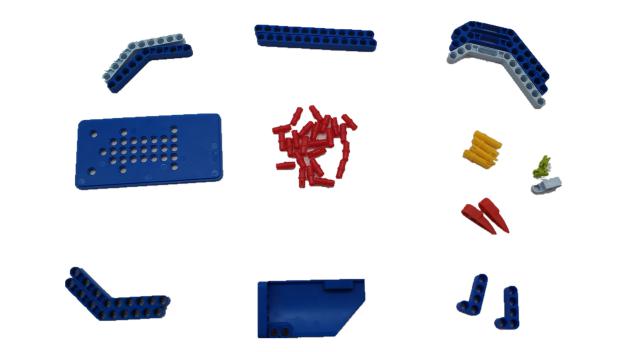 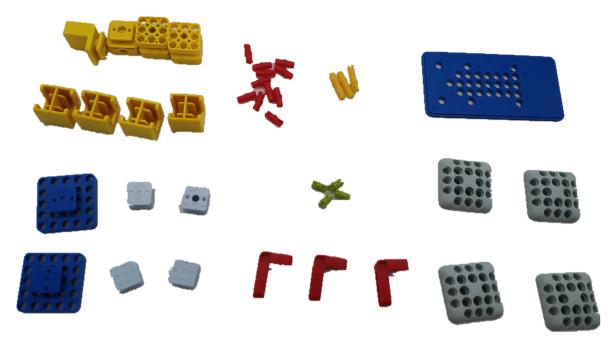 Рис. 17.9 Птичий «дом»Рис. 17.10 «Дом» пчелы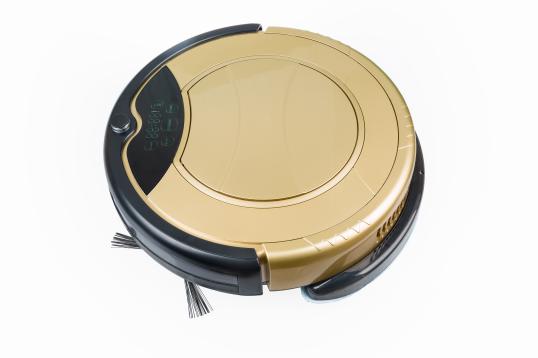 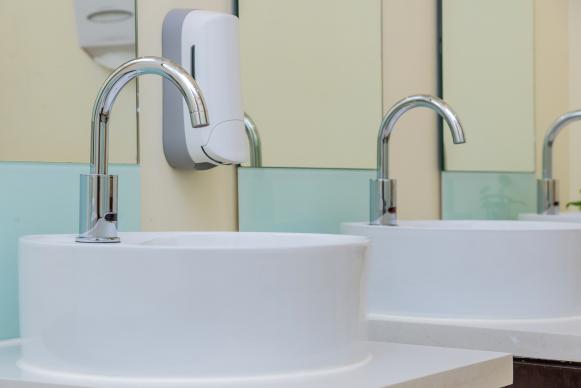 Рис. 17.11 Робот-пылесосРис. 17.12 Отвод инфракрасного датчикаВ нашем почтовом ящике есть специальные письма, написанные нам какими-то животными. Угадайте, что они написали? Давайте взглянем!Почему животные хотят
написать нам?РезультатыВыбранное предложение:Участники группы:Результаты группы: